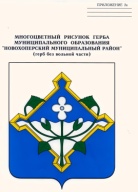 СОВЕТ  НАРОДНЫХ   ДЕПУТАТОВНОВОХОПЁРСКОГО МУНИЦИПАЛЬНОГО РАЙОНА ВОРОНЕЖСКОЙ ОБЛАСТИШЕСТОГО СОЗЫВАРЕШЕНИЕ«28»   декабря 2021 года     № 319            г. НовохопёрскО внесении изменений в решение Совета народных депутатов Новохопёрского муниципального района от 25.12.2020  года № 240 « О районном бюджете на 2021 год и на плановый период 2022 и 2023 годов»В  соответствии с Бюджетным кодексом  Российской Федерации, Положением о бюджетном процессе в Новохопёрском муниципальном районе, утвержденным решением Совета народных депутатов от 12.03.2021г. № 247,  Совет народных депутатов Новохопёрского  муниципального района Воронежской области РЕШИЛ:1. Внести в решение Совета народных депутатов Новохопёрского муниципального района от 25.12.2020  года № 240 «О районном бюджете на 2021 год и на плановый период 2022 и 2023 годов» следующие изменения:1.1. Статью 1 «Основные характеристики районного бюджета на 2021 год и на плановый период 2022 и 2023 годов» изложить в следующей редакции: «1.1. Утвердить основные характеристики районного бюджета на 2021 год:         1) прогнозируемый общий объём доходов районного бюджета в сумме 1 348 639,21962 тыс. рублей, в том числе безвозмездные поступления в сумме  1 081 600,35606  тыс. рублей, из них: дотации –   105 379,00000  тыс. рублей,  субсидии – 594 682,63637 тыс. рублей, субвенции – 305 424,10000  тыс. рублей,  иные межбюджетные трансферты – 68 242,31969  тыс. рублей, прочие безвозмездные поступления – 7 872,30000 тыс.рублей  согласно приложению 1 к настоящему решению;2) общий объём расходов районного бюджета в сумме 1 328 023,58998  тыс. рублей;3) прогнозируемый профицит районного бюджета в сумме 20 615,62964 тыс.рублей;4) источники внутреннего финансирования дефицита районного бюджета на 2021 год и на плановый период 2022 и 2023 годов согласно приложению 1 к настоящему решению.1.2. Утвердить основные характеристики районного бюджета на 2022 и на 2023 год:1) прогнозируемый общий объём доходов районного бюджета:-  на 2022 год  в сумме  1 028 051,79086 тыс. рублей, в том числе безвозмездные поступления в сумме  832 310,09086 тыс. рублей, из них: дотации –  69 168,0  тыс. рублей,   субсидии – 435 191,46686  тыс.руб., субвенции – 311 170,70000  тыс. рублей,  иные межбюджетные трансферты – 16 629,924  тыс. рублей, прочие безвозмездные поступления- 150,0 тыс.рублей  ;- на 2023 год  в сумме  1 492 032,26991 тыс. рублей, в том числе безвозмездные поступления в сумме  1 289 910,96991  тыс. рублей, из них: дотации – 70 033,0 тыс. рублей, субсидии- 876 406,30491 тыс.руб., субвенции –  326 656,40000 тыс. рублей,  иные межбюджетные трансферты – 16 665,265  тыс. рублей, прочие безвозмездные поступления - 150,0 тыс.рублей; 2) общий объём расходов районного бюджета на 2022 год в сумме    1 028 051,79086 тыс.рублей, в том числе условно утверждённые расходы в сумме 7 692,00000 тыс. рублей, и на 2023 год в сумме 1 492 032,26991 тыс. рублей, в том числе условно утверждённые расходы в сумме                  15 383,00000 тыс. рублей.»1.2. Пункты 6.4.,6.5.,6.6. статьи 6 «Бюджетные ассигнования районного бюджета на 2021 год и на плановый период 2022 и 2023 годов» изложить в следующей редакции: «6.4. Утвердить общий объём бюджетных ассигнований на исполнение публичных нормативных обязательств Новохоперского муниципального района на 2021 год в сумме 20 054,00000 тыс. рублей, на 2022 год в сумме 17 951,60000 тыс.рублей и на 2023 год в сумме 17 951,60000 тыс.рублей с распределением согласно приложению 12 к настоящему решению.6.5. Утвердить распределение бюджетных ассигнований по разделам классификации расходов бюджетов на осуществление бюджетных инвестиций в объекты капитального строительства муниципальной  собственности Новохоперского муниципального района на 2021 год в сумме 330,50000 тыс. рублей, на 2022 год в сумме 541,60000 тыс.рублей и на 2023 год в сумме 840,90000 тыс.рублей согласно приложению 13 к настоящему решению.6.6. Утвердить общий объем средств резервного фонда администрации Новохоперского муниципального района Воронежской области на 2021 год в сумме 0,0 тыс. рублей, на 2022 год в сумме 100,0 тыс. рублей и на 2023 год в сумме 100,0 тыс. рублей.» 1.3. «8.1. Утвердить объем дотаций и иных межбюджетных трансфертов из районного бюджета:1) в рамках муниципальной программы Новохоперского муниципального района «Управление муниципальными финансами Новохоперского муниципального района»:-объем дотации на выравнивание уровня  бюджетной обеспеченности бюджетов поселений Новохоперского муниципального района  на 2021 год в сумме  6 587,00000 тыс. рублей, на 2022 год в сумме 5 553,00000 тыс. рублей, на 2023 год в сумме 5 853,00000 тыс. рублей;- объем дотации на выравнивание бюджетной обеспеченности поселений из бюджета муниципального района на 2021 год в сумме  7 000,00000 тыс. рублей; на 2022 год в сумме 7 000,00000 тыс. рублей, на 2023 год в сумме 7 000,00000 тыс. рублей;- объем иных межбюджетных трансфертов на поддержку мер по обеспечению сбалансированности местных бюджетов на 2021 год  в сумме  68 649,49543 тыс. рублей;- объем иных межбюджетных трансфертов, передаваемых для компенсации дополнительных расходов, возникших в результате решений, принятых органами власти другого уровня на 2021 год  в сумме  9 110,74770 тыс. рублей;- объем иных межбюджетных трансфертов из районного бюджета на мероприятия по развитию инфраструктуры бюджетов городских и сельских поселений Новохопёрского муниципального района на 2021 год в сумме  2 041,50000 тыс. рублей.2) в рамках муниципальной программы Новохоперского муниципального района «Культура Новохопёрского муниципального района»:- объем межбюджетных трансфертов, передаваемых бюджетам поселений из районного бюджета на осуществление части полномочий  по организации библиотечного обслуживания населения, комплектования и обеспечения сохранности библиотечных фондов библиотек поселения в соответствии с заключенными соглашениями на 2021 год в сумме                     5 343,30000 тыс.рублей;- объем иных межбюджетных трансфертов бюджетам поселений на реализацию мероприятий областной адресной программы капитального ремонта на 2021 год в сумме 16 292,00000 тыс.рублей;- объем иных межбюджетных трансфертов бюджетам поселений на реализацию мероприятий по адаптации зданий приоритетных культурно-зрелищных, библиотечных и музейных учреждений и прилегающих к ним территорий для беспрепятственного доступа инвалидов и других маломобильных групп населения с учетом их особых потребностей и получения ими услуг на  2021 год в сумме 0,00000 тыс.рублей, на 2022 год в сумме 497,00000 тыс. рублей, на 2023 год в сумме 0,00000 тыс. рублей;- объем иных межбюджетных трансфертов бюджетам поселений на оснащение и приобретение специального оборудования для организации доступа инвалидов к произведениям культуры и искусства, библиотечным фондам и информации в доступных форматах на  2021 год в сумме 0,00000 тыс.рублей, на 2022 год в сумме 180,00000 тыс. рублей, на 2023 год в сумме 0,00000 тыс. рублей;- объем иных межбюджетных трансфертов бюджетам поселений на обеспечение развития и укрепления материально-технической базы домов культуры в населенных пунктах с числом жителей до 50 тысяч человек на  2021 год в сумме 0,00000 тыс.рублей, на 2022 год в сумме 2 527,50000 тыс. рублей, на 2023 год в сумме 2 527,50000 тыс. рублей;- объем иных межбюджетных трансфертов  бюджетам городских и сельских поселений Новохопёрского муниципального района на государственную поддержку отрасли культуры   за счет средств резервного фонда Правительства Российской Федерации на  2021 год в сумме 184,58482 тыс.рублей3) в рамках муниципальной программы Новохоперского муниципального района «Муниципальное управление и гражданское общество Новохоперского муниципального района»:- объем иных межбюджетных трансфертов на организацию проведения оплачиваемых общественных работ на  2021 год в сумме 124,50000 тыс.рублей, на 2022 год в сумме 124,50000 тыс. рублей, на 2023 год в сумме 124,50000 тыс. рублей;- объем иных межбюджетных трансфертов, передаваемых для компенсации дополнительных расходов, возникших в результате решений, принятых органами власти другого уровня на  2021 год в сумме 98,80000 тыс.рублей»;- объем иных межбюджетных трансфертов на поощрение поселений Новохоперского муниципального района по результатам оценки эффективности их деятельности на  2021 год в сумме 80,00000 тыс.рублей»;- объем иных межбюджетных трансфертов на поощрение муниципальных образований Воронежской области за наращивание налогового (экономического) потенциала  на  2021 год в сумме 1 978,19246 тыс.рублей»;- объем иных межбюджетных трансфертов на поощрение городских округов и муниципальных районов Воронежской области за достижение наилучших значений комплексной оценки показателей эффективности деятельности органов местного самоуправления городских округов и муниципальных районов на  2021 год в сумме 4 877,93400 тыс.рублей»;4) в рамках муниципальной программы Новохоперского муниципального района муниципальная  целевая программа Новохоперского муниципального района  «Экономическое развитие»:- объем межбюджетных трансфертов, передаваемых бюджетам поселений из районного бюджета на осуществление части полномочий в области дорожного хозяйства по использованию автомобильных дорог в границах населенных пунктов поселения  и осуществление дорожной деятельности в соответствии с заключенными соглашениями на 2021 год в сумме 16 158,28506 тыс. рублей;- объем иных межбюджетных трансфертов, передаваемых бюджетам поселений из бюджета муниципального района, на капитальный ремонт и ремонт автомобильных дорог общего пользования местного значения на 2021 год  в сумме 77 628,50000 тыс.рублей;5) в рамках муниципальной программы Новохоперского муниципального района муниципальная  целевая программа Новохоперского муниципального района  «Энергосбережение и повышение энергетической эффективности, обеспечение качественными жилищно-коммунальными услугами населения Новохоперского муниципального района»:- объем иных межбюджетных трансфертов, передаваемых бюджетам поселений из бюджета муниципального района на софинансирование расходных обязательств, возникших при выполнении полномочий органов местного самоуправления по вопросам местного значения в сфере обеспечения уличного освещения на 2021 год в сумме 3 313,51700  тыс. рублей; на 2022 год в сумме 3 313,51700  тыс. рублей, на 2023 год в сумме 3 313,51700  тыс. рублей;- объем иных межбюджетных трансфертов, передаваемых бюджетам поселений из бюджета муниципального района на софинансирование расходных обязательств, возникших при выполнении полномочий органов местного самоуправления по вопросам местного значения в сфере модернизации уличного освещения на 2021 год в сумме 1 873,26200  тыс. рублей; - объем иных межбюджетных трансфертов, передаваемых бюджетам поселений из бюджета муниципального района, на софинансирование объектов капитального строительства муниципальной собственности на  2021 год в сумме 132 614,71000 тыс.рублей, на 2022 год в сумме 85 415,42400 тыс. рублей, на 2023 год в сумме 370 422,96500 тыс. рублей;- объем иных межбюджетных трансфертов бюджетам городских и сельских поселений Новохопёрского муниципального района на государственную поддержку закупки контейнеров для раздельного накопления твердых коммунальных отходов на  2021 год в сумме 4 220,00000 тыс.рублей;- объем иных межбюджетных трансфертов, передаваемых бюджетам поселений из бюджета муниципального района, на мероприятия по развитию градостроительной деятельности на 2021 год в сумме 532,91200 тыс.рублей;6) в рамках муниципальной программы Новохоперского муниципального района муниципальная  целевая программа Новохоперского муниципального района  «Комплексное развитие сельских территорий Новохопёрского муниципального района»:- объем иных межбюджетных трансфертов на мероприятие по благоустройству сельских территорий на 2021 год в сумме 1 193,60000  тыс. рублей;- объем иных межбюджетных трансфертов на обеспечение комплексного развития сельских территорий на 2021 год в сумме 58 414,20000  тыс. рублей.            8.2. Утвердить распределение межбюджетных трансфертов местным бюджетам на 2021 год и  на плановый период 2022 и 2023 годов согласно приложению 15 к настоящему решению.»1.4. Пункт 9.1. статьи 9 «Предоставление бюджетных кредитов бюджетам поселений в 2021 году» изложить в следующей редакции:«9.1. Установить, что в 2021 году бюджетные кредиты бюджетам поселений предоставляются из районного бюджета в пределах общего объема бюджетных ассигнований, предусмотренных по источникам внутреннего финансирования дефицита районного бюджета, в сумме до          10 371,80200 тыс. рублей на срок в пределах финансового года.Бюджетные кредиты бюджетам поселений предоставляются для покрытия временных кассовых разрывов, возникших при исполнении местных бюджетов, на срок до одного года.»1.5. Пункт 12.2. статьи 12 «Муниципальные внутренние заимствования Новохоперского муниципального района, муниципальный внутренний долг Новохоперского муниципального района и предоставление муниципальных гарантий Новохоперского муниципального района в валюте Российской Федерации» изложить в следующей редакции:«12.2. Утвердить объем расходов на обслуживание муниципального долга Новохоперского муниципального района на 2021 год в сумме 0,00647 тыс. рублей, на 2022 год - в сумме 0,00000  тыс. рублей, на 2023 год - в сумме 0,00000  тыс. рублей.»1.6. Приложение 1 к решению «Источники внутреннего финансирования дефицита районного бюджета на 2021 год и на плановый период 2022 и 2023 годов» изложить в новой редакции согласно приложению 1 к настоящему решению.          1.7. Приложение 2 к решению «Поступление доходов районного бюджета по кодам  видов доходов, подвидов доходов на 2021 год и плановый период 2022 и 2023 годов» изложить в новой редакции согласно приложению 2 к настоящемурешению.1.8. Приложение 9 к решению «Ведомственная структура расходов районного бюджета на 2021 год и на плановый период 2022 и 2023 годов» изложить в новой редакции согласно приложению 3 к настоящему решению.1.9. Приложение 10 к решению «Распределение бюджетных ассигнований по разделам, подразделам, целевым статьям (муниципальным программам Новохопёрского муниципального района), группам видов расходов классификации расходов районного бюджета на 2021 год и на плановый период 2022 и 2023 годов» изложить в новой редакции согласно приложению 4 к настоящему решению.1.10. Приложение 11 к решению «Распределение бюджетных ассигнований по целевым статьям (муниципальным программам Новохопёрского муниципального района), группам видов расходов, разделам, подразделам классификации расходов районного бюджета на 2021 год и на плановый период 2022 и 2023 годов» изложить в новой редакции согласно приложению 5 к настоящему решению.1.11. Приложение 12 к решению «Распределение бюджетных ассигнований на исполнение публичных нормативных обязательств Новохоперского муниципального района на 2021 год и на плановый период 2022 и 2023 годов» изложить в новой редакции согласно приложению 6 к настоящему решению.1.12. Приложение 13 к решению «Распределение бюджетных ассигнований по разделам классификации расходов бюджетов  на осуществление бюджетных инвестиций в объекты капитального строительства муниципальной собственности Новохоперского района Воронежской области на 2021 год и на плановый период 2022 и 2023 годов» изложить в новой редакции согласно приложению 7 к настоящему решению.1.13. Приложение 14 к решению «Дорожный фонд Новохоперского муниципального района Воронежской области на 2021 год и на плановый период 2022 и 2023 годов» изложить в новой редакции согласно приложению 8 к настоящему решению.1.14. Приложение 15 к решению таблицу 3 «Распределение дотации на поддержку мер по обеспечению сбалансированности местных бюджетов на 2021 год» изложить в новой редакции согласно приложению 9 к настоящему решению.1.15. Приложение 15 к решению таблицу 13 «Распределение иных межбюджетных трансфертов, передаваемых бюджетам поселений из бюджета муниципального района, на софинансирование объектов капитального строительства муниципальной собственности  на 2021 год и на плановый период 2022 и 2023 годов» изложить в новой редакции согласно приложению 10 к настоящему решению.1.16. Приложение 15 к решению таблицу 16 «Распределение иных межбюджетных трансфертов, передаваемых бюджетам поселений из бюджета муниципального района, на мероприятия по развитию градостроительной деятельности на 2021 год» изложить в новой редакции согласно приложению 11 к настоящему решению.1.17. Приложение 15 к решению таблицу 18 «Распределение иных межбюджетных трансфертов, передаваемых для компенсации дополнительных расходов, возникших в результате решений, принятых органами власти другого уровня на 2021 год» изложить в новой редакции согласно приложению 12 к настоящему решению.1.18. Приложение 15 к решению таблицу 21 «Распределение иных межбюджетных трансфертов на поощрение городских округов и муниципальных районов Воронежской области за достижение наилучших значений комплексной оценки показателей эффективности деятельности органов местного самоуправления городских округов и муниципальных районов на 2021 год» изложить в новой редакции согласно приложению 13 к настоящему решению.1.19. Приложение 15 к решению таблицу 22 «Распределение иных межбюджетных трансфертов из районного бюджета на мероприятия по развитию инфраструктуры бюджетов городских и сельских поселений Новохопёрского муниципального района на 2021 год» изложить в новой редакции согласно приложению 14 к настоящему решению.1.20. Дополнить решение таблицей 23 приложения 15  к решению «Распределение иных межбюджетных трансфертов бюджетам городских и сельских поселений Новохопёрского муниципального района на государственную поддержку закупки контейнеров для раздельного накопления твердых коммунальных отходов на 2021 год» согласно приложению 15.1.21. Дополнить решение таблицей 24 приложения 15  к решению «Распределение иных межбюджетных трансфертов  бюджетам городских и сельских поселений Новохопёрского муниципального района на государственную поддержку отрасли культуры   за счет средств резервного фонда Правительства Российской Федерации на 2021 год» согласно приложению 16.2. Настоящее решение вступает в силу  со дня  его официального опубликования.И.о. главы муниципального района                                                  В.В. КоролевПредседатель Совета народныхдепутатов муниципального района                                            А.А. КалюжинИсточники внутреннего финансирования дефицита районного бюджета на 2021 год и на плановый период 2022 и 2023 годовПоступление доходов районного бюджета по кодам видов доходов, подвидов доходов  на 2021 год  и плановый период 2022 и 2023 годовСумма (тыс.рублей)Ведомственная структура расходов районного бюджета на 2021 год и на плановый период 2022 и 2023 годовСумма (тыс. рублей)Распределение бюджетных ассигнований по разделам, подразделам, целевым статьям (муниципальным программам Новохопёрского муниципального района), группам видов расходов классификации расходов районного бюджета на 2021 год и на плановый период 2022 и 2023 годовСумма (тыс. рублей)Распределение бюджетных ассигнований по целевым статьям (муниципальным программам Новохопёрского муниципального района), группам видов расходов, разделам, подразделам классификации расходов районного бюджета на 2021 год и на плановый период 2022 и 2023 годовСумма (тыс. рублей)Распределение бюджетных ассигнований на исполнение публичных нормативных обязательств Новохоперского муниципального района на 2021 год и на плановый период 2022 и 2023 годовСумма (тыс.рублей)Распределение бюджетных ассигнований по разделам классификации расходов бюджетов  на осуществление бюджетных инвестиций в объекты капитального строительства муниципальной собственности Новохоперского района Воронежской области на 2021 год и на плановый период 2022 и 2023 годовСумма (тыс.рублей)Дорожный фонд Новохоперского муниципального района Воронежской областина 2021 год и на плановый период 2022 и 2023 годовСумма(тыс.рублей)Распределение иных межбюджетных трансфертов на поддержку мер по обеспечению сбалансированности местных бюджетов на 2021 годТаблица 3тыс.рублейРаспределение иных межбюджетных трансфертов, передаваемых бюджетам поселений из бюджета муниципального района, на софинансирование объектов капитального строительства муниципальной собственности  на 2021 год и на плановый период 2022 и 2023 годовТаблица 13Сумма(тыс.рублей)Распределение иных межбюджетных трансфертов, передаваемых бюджетам поселений из бюджета муниципального района, на мероприятия по развитию градостроительной деятельности на 2021 годТаблица 16тыс.рублейРаспределение иных межбюджетных трансфертов, передаваемых для компенсации дополнительных расходов, возникших в результате решений, принятых органами власти другого уровня на 2021 годТаблица 18тыс.рублейРаспределение иных межбюджетных трансфертов на поощрение городских округов и муниципальных районов Воронежской области за достижение наилучших значений комплексной оценки показателей эффективности деятельности органов местного самоуправления городских округов и муниципальных районов на 2021 годТаблица 21тыс.рублейРаспределение иных межбюджетных трансфертов из районного бюджета на мероприятия по развитию инфраструктуры бюджетов городских и сельских поселений Новохопёрского муниципального района на 2021 годТаблица 22тыс.рублейРаспределение  иных межбюджетных трансфертов бюджетам городских и сельских поселений Новохопёрского муниципального района на государственную поддержку закупки контейнеров для раздельного накопления твердых коммунальных отходов на 2021 годТаблица 23тыс.рублейРаспределение иных межбюджетных трансфертов  бюджетам городских и сельских поселений Новохопёрского муниципального района на государственную поддержку отрасли культуры   за счет средств резервного фонда Правительства Российской Федерации на 2021 годТаблица 24тыс.рублейПриложение 1                                                                                                     к решению Совета народных депутатов                                                                                                 Новохопёрского муниципального районаот  «28»  декабря  2021 года № 319Приложение 1к Решению Совета народных депутатовНовохопёрского муниципального района"О районном бюджете на 2021 год и на плановый период 2022 и 2023 годов"от  25.12.2020г.   № 240               Сумма (тыс.рублей)               Сумма (тыс.рублей)               Сумма (тыс.рублей)               Сумма (тыс.рублей)               Сумма (тыс.рублей)               Сумма (тыс.рублей)НаименованиеКод бюджетной классификации2021 год2022 год2023 год12345ИСТОЧНИКИ ВНУТРЕННЕГО ФИНАНСИРОВАНИЯ ДЕФИЦИТА БЮДЖЕТА01 00 00 00 00 0000 000-20 615,629640,000000,00000Бюджетные кредиты от других бюджетов бюджетной системы Российской Федерации01 03 00 00 00 0000 000-16,875470,000000,00000Привлечение бюджетных кредитов от других бюджетов бюджетной системы Российской Федерации в валюте Российской Федерации01 03 01 00 00 0000 7000,000000,000000,00000Погашение бюджетных кредитов, полученных от других бюджетов бюджетной системы Российской Федерации в валюте Российской Федерации01 03 01 00 00 0000 80016,875470,000000,00000Погашение бюджетами муниципальных районов кредитов от других бюджетов бюджетной системы Российской Федерации в валюте Российской Федерации01 03 01 00 05 0000 81016,875470,000000,00000Изменение остатков средств на счетах по учету средств бюджета01 05 00 00 00 0000 000-20 598,754170,000000,00000Увеличение остатков средств бюджетов01 05 00 00 00 0000 5001 359 011,021621 038 051,790861 502 032,26991Увеличение прочих остатков денежных средств бюджетов муниципальных районов01 05 02 01 05 0000 5101 359 011,021621 038 051,790861 502 032,26991Уменьшение остатков средств бюджетов01 05 00 00 00 0000 6001 338 412,267451 038 051,790861 502 032,26991Уменьшение прочих остатков денежных средств бюджетов муниципальных районов01 05 02 01 05 0000 6101 338 412,267451 038 051,790861 502 032,26991Иные источники внутреннего финансирования дефицитов бюджетов01 06 00 00 00 0000 0000,000000,000000,00000Бюджетные кредиты, предоставленные внутри страны в валюте Российской Федерации 01 06 05 00 00 0000 0000,000000,000000,00000Предоставление бюджетных кредитов внутри страны в валюте Российской Федерации01 06 05 00 00 0000 50010 371,8020010 000,0000010 000,00000Предоставление бюджетных кредитов другим бюджетам бюджетной системы Российской Федерации из бюджетов муниципальных районов в валюте Российской Федерации01 06 05 02 05 0000 54010 371,8020010 000,0000010 000,00000Возврат бюджетных кредитов, предоставленных внутри страны в валюте Российской Федерации01 06 05 00 00 0000 60010 371,8020010 000,0000010 000,00000Возврат бюджетных кредитов, предоставленных другим бюджетам бюджетной системы Российской Федерации из бюджетов муниципальных районов в валюте Российской Федерации01 06 05 02 05 0000 64010 371,8020010 000,0000010 000,00000Приложение 2                                                                                                      к решению Совета народных депутатов                                                                                                 Новохопёрского муниципального районаот  «28» декабря  2021 года № 319Приложение 2к Решению Совета народных депутатовНовохопёрского муниципального района"О районном бюджете на 2021 год и на плановый период 2022 и 2023 годов"от  25.12.2020г.   № 240Код показателяНаименование показателя2021 год2022 год2023 год123451 00 00000 00 0000 000Налоговые и неналоговые доходы267 038,86356195 741,70000202 121,300001 01 00000 00 0000 000Налоги на прибыль, доходы127 313,25500129 037,00000134 193,900001 01 02000 01 0000 110 Налог на доходы физических лиц127 313,25500129 037,00000134 193,900001 03 00000 00 0000 000 Налоги на товары (работы, услуги), реализуемые на территории Российской Федерации 15 080,7000016 445,0000017 117,700001 03 02000 01 0000 110    Акцизы по подакцизным товарам (продукции), производимым на территории РФ15 080,7000016 445,0000017 117,700001 05 00000 00 0000 000Налоги на совокупный доход21 061,9500012 905,7000013 405,700001 05 01000 00 0000 110   Налог, взимаемый в связи с применением упрощенной системы налогообложения5 493,000004 500,000004 800,000001 05 04000 02 0000 110   Налог, взимаемый в связи с применением патентной системы налогообложения3 200,000001 000,000001 200,000001 05 02000 02 0000 110Единый налог на вмененный доход для отдельных видов деятельности1 842,570000,000000,000001 05 03000 01 0000 110Единый сельскохозяйственный налог10 526,380007 405,700007 405,700001 08 00000 00 0000 000Государственная пошлина3 550,000003 600,000003 700,000001 08 03000 01 0000 110   Государственная      пошлина      по      делам, рассматриваемым  в   судах   общей   юрисдикции, мировыми судьями3 550,000003 600,000003 700,000001 11 00000 00 0000 000Доходы от использования имущества, находящегося в государственной и муниципальной собственности22 056,5585620 720,0000020 720,000001 11 03050 00 0000 120  Проценты, полученные от предоставления бюджетных кредитов внутри страны за счет средств бюджетов муниципальных районов4,358560,000000,000001 11 05010 00 0000 120  Доходы, получаемые в виде арендной платы за земельные участки, государственная собственность на которые не разграничена, а также средства от продажи  права на заключение договоров аренды указанных земельных участков21 055,0000019 800,0000019 800,000001 11 05020 00 0000 120  Доходы, получаемые в виде арендной платы за земли после разграничения государственной собственности на землю, а также средства от продажи права на заключение договоров аренды  указанных земельных участков (за исключением земельных участков бюджетных и автономных учреждений)7,20000100,00000100,000001 11 05030 00 0000 120Доходы от  сдачи  в  аренду  имущества, находящегося в  оперативном  управлении органов    государственной власти, огранов местного самоуправления и созданных ими учреждений (за исключением имущества  муниципальных  автономных учреждений)700,00000620,00000620,000001 11 05070 00 0000 120 Доходы от сдачи в аренду имущества, составляющего государственную (муниципальную) казну (за исключением земельных участков)290,00000200,00000200,000001 12 00000 00 0000 000Платежи при пользовании природными ресурсами2 040,00000850,00000850,000001 12 01000 01 0000 120Плата за негативное воздействие на окружающую среду2 040,00000850,00000850,000001 13 00000 00 0000 000Доходы  от   оказания платных  услуг (работ)  и   компенсации затрат государства9 010,0000010 504,0000010 504,000001 13 01000 00 0000 130Доходы  от   оказания платных  услуг (работ)  8 380,0000010 504,0000010 504,000001 13 02000 00 0000 130Доходы от компенсации затрат государства630,000000,000000,000001 14 00000 00 0000 000Доходы от продажи материальных и нематериальных активов65 522,50000150,0000050,000001 14 02052 05 0000 410 Доходы от реализации   имущества, находящегося      в       оперативном управлении учреждений, находящихся в ведении органов управления муниципальных районов ( за исключением имущества муниципальных бюджетных и автономных учреждений) в части реализации материальных запасов по указанному имуществу27,5000050,0000050,000001 14 06010 00  0000 430Доходы от продажи земельных участков, государственная собственность на которые не разграничена65 495,00000100,000000,000001 16 00000 00 0000 000 Штрафы, санкции, возмещение ущерба1 213,900001 350,000001 400,000001 16 00000 00 0000 000Штрафы, санкции, возмещение ущерба1 213,900001 350,000001 400,000001 17 00000 00 0000 000Прочие неналоговые доходы190,00000180,00000180,000001 17 05050 05 0000 000Прочие неналоговые доходы190,00000180,00000180,000002 00 00000 00 0000 151Безвозмездные поступления1 081 600,35606832 310,090861 289 910,969912 02 00000 00 0000 000Безвозмездные поступления от других бюджетов бюджетной системы РФ1 073 728,05606832 160,090861 289 760,969912 02 10000 00 0000 150Дотации бюджетам субъектов Российской Федерации и муниципальных образований105 379,0000069 168,0000070 033,000002  02 15001 05 0000 150Дотации бюджетам муниципальных районов на выравнивание  бюджетной обеспеченности104 774,0000069 168,0000070 033,000002  02 15002 05 0000 150Дотации бюджетам  муниципальных районов на поддержку мер по обеспечению сбалансированности местных бюджетов605,000000,000000,000002 02 20000 00 0000 150Субсидии бюджетам субъектов Российской Федерации и муниципальных образований (межбюджетные субсидии)594 682,63637435 191,46686876 406,304912 02 25243 05 0000 150Субсидии бюджетам муниципальных районов на строительство и реконструкцию (модернизацию) объектов питьевого водоснабжения65 657,1000074 763,00000107 956,900002 02 20077 05 0000 150Субсидии бюджетам муниципальных районов на софинансирование капитальных вложений в объекты муниципальной собственности  (развитие и модернизация общего образования)         164 961,50000261 254,00000419 597,300002 02 20077 05 0000 150Субсидии бюджетам муниципальных районов на софинансирование капитальных вложений в объекты муниципальной собственности  (строительство  и реконструкция водоснабжения и водоотведения)         66 955,0000012 692,00000262 358,000002 02 29999 05 0000 150Прочие субсидии бюджетам муниципальных районов (материально-техническое оснащение муниципальных общеобразовательных      организаций )1 100,00000100,00000100,000002 02 25519 05 0000 150Субсидии бюджетам муниципальных районов на поддержку отрасли культуры184,277370,000000,000002 02 29999 05 0000 150Прочие субсидии бюджетам муниципальных районов (обеспечение учащихся общеобразовательных учреждений молочной продукцией)1 860,900001 718,400001 718,400002 02 29999 05 0000 150Прочие субсидии бюджетам муниципальных районов         (на предоставление финансовой поддержки поселения)54 376,000000,000000,000002 02 25467 05 0000 150Субсидии бюджетам муниципальных районов на обеспечение развития и укрепления материально-технической базы домов культуры в населенных пунктов с числом жителей до 50 тысяч человек0,000002 500,000002 500,000002 02 25027 05 0000 150Субсидии бюджетам муниципальных районов на реализацию мероприятий государственной программы Российской Федерации "Доступная среда"( на реализацию мероприятий по адаптации зданий приоритетных культурно-зрелищных, библиотечных и музейных учреждений и прилегающих к ним территорий для беспрепятственного доступа инвалидов)0,00000497,000000,000002 02 25027 05 0000 150Субсидии бюджетам муниципальных районов на реализацию мероприятий государственной программы Российской Федерации "Доступная среда" (на приобретение специального оборудования для организации доступа инвалидов  к произведениям культуры и искусства, библиотечным фондам и информации в доступных форматах)0,00000180,000000,000002 02 25169 05 0000 150Субсидии бюджетам муниципальных районов  на создание и обеспечение функционирования центров образования естественно-научной и технологической направленностей в общеобразоват. организациях, расположенных в сельской местности и малых городах9 899,924000,000000,000002 02 25497 05 0000 150Субсидии  бюджетам муниципальных районов на обеспечение жильем молодых семей6 862,0000010 873,449865 475,887912 02 29999 05 0000 150Субсидии  бюджетам муниципальных районов (на организацию отдыха детей в каникулярное время)900,00000936,00000973,000002 02 25519 05 0000 150Субсидии  бюджетам муниципальных районов  на поддержку отрасли культуры  (оснащение образовательных учреждений в сфере культуры (детских школ искусств и училищ) музыкальными инструментами, оборудованием и материалами)0,000000,000003 949,000002 02 25210 05 0000 150Субсидии бюджетам муниципальных районов на внедрение целевой модели цифровой образовательной среды в общеобразовательных организациях и профессиональных образовательных организациях3 799,106000,000000,000002 02 29999 05 0000 150Прочие субсидии  бюджетам муниципальных районов (на софинансирование расходов муниципальных образований на приобретение коммунальной специализированной техники и оборудования)0,000000,000001 163,700002 02 29999 05 0000 150Прочие субсидии  бюджетам муниципальных районов (на софинансирование расходных обязательств, возникающих при выполнении полномочий в сфере обеспечения уличного освещения)3 313,517003 313,517003 313,517002 02 25304  05 0000 150Субсидии  бюджетам муниципальных районов на организацию бесплатного горячего питания обучающихся12 466,8000012 761,0000012 747,500002 02 29999 05 0000 150Прочие субсидии  бюджетам муниципальных районов (на софинансирование расходных обязательств, возникающих при выполнении полномочий органов самоуправления по вопросам местного значения в сфере модернизации  уличного освещения)1 873,262000,000000,000002 02 25491 05 0000 150Субсидии  бюджетам муниципальных районов на создание новых мест в образовательных организациях различных типов для реализации дополнительных общеразвивающих программ всех направленностей 3 059,221000,000000,000002 02 29999 05 0000 150Прочие субсидии  бюджетам муниципальных районов (на реализацию мероприятий областной адресной программы капитального ремонта (государственная программа Воронежской области "Развитие образования"))13 482,100000,000000,000002 02 29999 05 0000 150Прочие субсидии  бюджетам муниципальных районов (на реализацию мероприятий областной адресной программы капитального ремонта (государственная программа Воронежской области "Развитие культуры и туризма"))16 292,000000,000000,000002 02 25097  05 0000 150Субсидии бюджетам муниципальных районов на создание в общеобразовательных организациях, расположенных в сельской местности и малых городах, условий для занятий физической культурой и спортом1 616,327000,000000,000002 02 29999  05 0000 150Прочие субсидии  бюджетам муниципальных районов (на  реализацию мероприятий по созданию условий для развития физической культуры и массового спорта)380,00000380,000001 330,000002 02 29999  05 0000 150Прочие субсидии  бюджетам муниципальных районов (на  организацию отдыха и оздоровления детей и молодежи (пришкольные лагеря))3 993,400003 215,900003 215,900002 02 20216 05 0000 150Субсидии бюджетам муниципальных районов на осуществление дорожной деятельности в отношении автомобильных дорог общего пользования, а также капитального ремонта и ремонта дворовых территорий многоквартирных домов, проездов к дворовым территориям многоквартирных домов населенных пунктов77 628,5000050 007,2000050 007,200002 02 29999  05 0000 150Прочие субсидии  бюджетам муниципальных районов (на  развитие сети общеобразовательных учреждений)1 700,000000,000000,000002 02 25576  05 0000 150Субсидии бюджетам муниципальных районов на обеспечение комплексного развития сельских территорий (ремонт образовательных организаций)13 651,700000,000000,000002 02 29999  05 0000 150Прочие субсидии  бюджетам муниципальных районов (на  градостроительную деятельность)532,912000,000000,000002 02 29999  05 0000 150Прочие субсидии  бюджетам муниципальных районов (на поддержку социально- ориентированных некоммерческих организаций)886,100000,000000,000002 02 29999  05 0000 150Прочие субсидии  бюджетам муниципальных районов (Субсидии на мероприятия по развитию сети дошкольных образовательных организаций)3 500,000000,000000,000002 02 25576  05 0000 150Субсидии бюджетам муниципальных районов на обеспечение комплексного развития сельских территорий (реконструкция водоснабжения)58 354,500000,000000,000002 02 25576  05 0000 150Субсидии бюджетам муниципальных районов на обеспечение комплексного развития сельских территорий (благоустройство территорий)1 044,400000,000000,000002 02 29999  05 0000 150Прочие субсидии  бюджетам муниципальных районов (ЮИДовцы))132,090000,000000,000002 02 25269  05 0000 150Субсидии бюджетам муниципальных районов на обустройство контейнерных площадок для раздельного накопления твердых коммунальных отходов4 220,000000,000000,000002 02 03000 00 0000 150Субвенции бюджетам субъектов Российской Федерации и муниципальных образований305 424,10000311 170,70000326 656,400002 02 35260 05 0000 150  Субвенция бюджетам муниципальных районов на выплату единовременного пособия при всех формах устройства детей, лишенных родительского  попечения, в семью170,00000356,00000375,500002 02 39998 05 0000 150Единая субвенция  бюджетам муниципальных районов (на создание и  организацию деятельности комиссий по делам несовершеннолетних и защите их прав, организации и осуществлению деятельности по опеке и попечительству)1 688,000001 704,000001 811,000002 02 30024 05 0000 150Субвенции бюджетам муниципальных районов на выполнение передаваемых полномочий субъектов Российской Федерации (на осуществление полномочий по расчету и предоставлению дотаций на выравнивание бюджетной обеспеченности поселений)6 587,000005 553,000005 853,000002 02 30024 05 0000 150Субвенции бюджетам муниципальных районов на выполнение передаваемых полномочий субъектов Российской Федерации (на создание и организацию деятельности административных комиссий)381,00000385,00000401,000002 02 30024 05 0000 150Субвенции бюджетам муниципальных районов на выполнение передаваемых полномочий субъектов Российской Федерации( на осуществление полномочий по сбору информации от поселений, входящих в муниципальный район, необходимой для ведения регистра муниципальных нормативных правовых актов)414,00000419,00000434,000002 02 30029 05 0000 150Субвенции  бюджетам муниципальных образований  на компенсацию, выплачиваемую родителям (законным представителям) в целях материальной поддержки воспитания и обучения детей, посещающих образовательные организации,  реализующие общеобразовательную программу дошкольного образования384,00000437,00000437,000002 02 35469 05 0000 150Субвенции бюджетам муниципальных районов на проведение Всероссийской переписи населения565,400000,000000,000002 02 39999 05 0000 150Прочие субвенции бюджетам муниципальных образований (на обеспечение государственных гарантий реализации прав на получение общедоступного дошкольного образования)66 204,4000064 378,9000067 276,000002 02 39999 05 0000 150Прочие субвенции бюджетам муниципальных образований (на обеспечение государственных гарантий реализации прав на получение общедоступного и бесплатного общего образования, а также дополнительного образования детей в общеобразовательных учреждениях)209 344,40000220 736,10000232 876,600002 02 39999 05 0000 150Прочие субвенции бюджетам муниципальных образований (на осуществление отдельных государственных полномочий в области обращения с животными без владельцев)185,9000043,1000043,200002 02 39998 05 0000 150Единая субвенция бюджетам муниципальных районов ( для осуществления отдельных государственных полномочий по оказанию мер социальной поддержки семьям,взявшим на воспитание детей-сирот и детей,оставшихся без попечения родителей)19 500,0000017 158,6000017 149,100002 02 04000 00 0000 151Иные межбюджетные трансферты68 242,3196916 629,9240016 665,265002 02 49999 05 0000 151Иные межбюджетные трансферты на организацию проведения оплачиваемых общественных работ124,50000124,50000124,500002 02 40014 05 0000 151Межбюджетные трансферты, передаваемые бюджетам муниципальных районов  из бюджетов поселений на осуществление части полномочий по решению вопросов местного значения в соответствии с заключенными соглашениями346,50000100,22400135,565002 02 45303  05 0000 150Межбюджетные трансферты  бюджетам муниципальных районов на ежемесячное денежное вознаграждение за классное руководство педагогическим работникам16 405,2000016 405,2000016 405,200002 02 45160  05 0000 150Межбюджетные трансферты, передаваемые бюджетам муниципальных районов для компенсации дополнительных расходов, возникших в результате решений, принятых органами власти другого уровня32 207,500000,000000,000002 02 49999  05 0000 150Межбюджетные трансферты  бюджетам муниципальных районов (на поощрение за достижение наилучших значений федеральных показателей)3 269,195000,000000,000002 02 49999  05 0000 150Межбюджетные трансферты  бюджетам муниципальных районов (на поощрение  за наращивание налогового (экономического) потенциала)5 250,000000,000000,000002 02 49999 05 0000 151Межбюджетные трансферты  бюджетам муниципальных районов (софинансирование )174,324690,000000,000002 02 49999 05 0000 151Межбюджетные трансферты  бюджетам муниципальных районов (из резерного фонда области)9 965,100000,000000,000002 02 49999 05 0000 151Межбюджетные трансферты  бюджетам муниципальных районов (создание центров поддержки родителей с детьми дошкольного возраста)500,000000,000000,000002 07 00000 00 0000 180Прочие безвозмездные поступления 7 872,30000150,00000150,000002 07 05000 05 0000 180Прочие безвозмездные поступления в бюджеты муниципальных районов7 872,30000150,00000150,00000ВСЕГО:1 348 639,219621 028 051,790861 492 032,26991Приложение 3                                                                                                      к решению Совета народных депутатов                                                                                                 Новохопёрского муниципального районаот  «28» декабря  2021 года № 319Приложение 9к Решению Совета народных депутатовНовохопёрского муниципального района"О районном бюджете на 2021 год и на плановый период 2022 и 2023 годов"от  25.12.2020г.   № 240НаименованиеГРБСРзПРЦСРВР2021 год2022 год2023 год123456789ВСЕГО:1 328 023,589981 020 359,790861 476 649,26991РЕВИЗИОННАЯ КОМИССИЯ НОВОХОПЕРСКОГО МУНИЦИПАЛЬНОГО РАЙОНА ВОРОНЕЖСКОЙ ОБЛАСТИ908131,004810,000000,00000Общегосударственные вопросы90801131,004810,000000,00000Обеспечение деятельности финансовых, налоговых и таможенных органов и органов финансового (финансово-бюджетного) надзора9080106131,004810,000000,00000Муниципальная программа Новохопёрского муниципального района «Муниципальное управление и гражданское общество Новохопёрского муниципального района»908010612 0 00 00000131,004810,000000,00000Подпрограмма «Финансовое и материально- техническое обеспечение деятельности органов местного самоуправления Новохоперского муниципального района»908010612 3 00 00000131,004810,000000,00000Основное мероприятие «Обеспечение деятельности ревизионной комиссии»908010612 3 09 00000131,004810,000000,00000Расходы на обеспечение деятельности ревизионной комиссии (Расходы на выплаты персоналу в целях обеспечения выполнения функций государственными (муниципальными) органами, казенными учреждениями, органами управления государственными внебюджетными фондами)908010612 3 09 82050100125,754810,000000,00000Расходы на обеспечение деятельности ревизионной комиссии (Закупка товаров, работ и услуг для обеспечения государственных (муниципальных)  нужд)908010612 3 09 820502005,250000,000000,00000СОВЕТ НАРОДНЫХ ДЕПУТАТОВ НОВОХОПЕРСКОГО МУНИЦИПАЛЬНОГО РАЙОНА ВОРОНЕЖСКОЙ ОБЛАСТИ9101 227,017761 318,300001 318,30000Общегосударственные вопросы910011 227,017761 318,300001 318,30000Функционирование законодательных (представительных) органов государственной власти и представительных органов муниципальных образований91001031 227,017761 318,300001 318,30000Муниципальная программа Новохопёрского муниципального района «Муниципальное управление и гражданское общество Новохопёрского муниципального района»910010312 0 00 000001 227,017761 318,300001 318,30000Подпрограмма «Финансовое и материально- техническое обеспечение деятельности органов местного самоуправления Новохоперского муниципального района»910010312 3 00 000001 227,017761 318,300001 318,30000Основное мероприятие «Финансовое и материально- техническое обеспечение деятельности органов местного самоуправления»910010312 3 08 000001 227,017761 318,300001 318,30000Расходы на обеспечение функций муниципальных органов местного самоуправления (Расходы на выплаты персоналу в целях обеспечения выполнения функций государственными (муниципальными) органами, казенными учреждениями, органами управления государственными внебюджетными фондами)910010312 3 08 82010100943,237761 012,100001 012,10000Расходы на обеспечение функций муниципальных органов местного самоуправления (Закупка товаров, работ и услуг для обеспечения государственных (муниципальных)  нужд)910010312 3 08 82010200283,78000304,20000304,20000Расходы на обеспечение функций муниципальных органов местного самоуправления (Иные бюджетные ассигнования)910010312 3 08 820108000,000002,000002,00000МУНИЦИПАЛЬНОЕ КАЗЕННОЕ УЧРЕЖДЕНИЕ НОВОХОПЕРСКОГО МУНИЦИПАЛЬНОГО РАЙОНА ВОРОНЕЖСКОЙ ОБЛАСТИ "НОВОХОПЕРСКИЙ ЦЕНТР РАЗВИТИЯ КУЛЬТУРЫ, ТУРИЗМА И БИБЛИОТЕЧНО-ИНФОРМАЦИОННОЙ ДЕЯТЕЛЬНОСТИ"92225 984,4766524 273,5600028 272,08000Образование9220713 928,6335712 258,0000016 256,50000Дополнительное образование детей922070313 928,6335712 258,0000016 256,50000Муниципальная  программа «Культура Новохопёрского муниципального района»922070303 0 00 0000013 928,6335712 258,0000016 256,50000Региональный проект «Культурная среда»922070303 0 А1 000000,000000,000003 998,50000Государственная поддержка отрасли культуры (Закупка товаров, работ и услуг для обеспечения государственных (муниципальных)  нужд)922070303 0 А1 551902000,000000,000003 998,50000Основное мероприятие «Развитие дополнительного образования детей»922070303 0 04 0000013 928,6335712 258,0000012 258,00000Расходы на обеспечение деятельности (оказание услуг) учреждений дополнительного образования (Расходы на выплаты персоналу в целях обеспечения выполнения функций государственными (муниципальными) органами, казенными учреждениями, органами управления государственными внебюджетными фондами)922070303 0 04 8061010013 331,7050911 787,4000011 787,40000Расходы на обеспечение деятельности (оказание услуг) учреждений дополнительного образования  (Закупка товаров, работ и услуг для обеспечения государственных (муниципальных)  нужд)922070303 0 04 80610200596,92637469,60000469,60000Расходы на обеспечение деятельности (оказание услуг) учреждений дополнительного образования (Иные бюджетные ассигнования)922070303 0 04 806108000,002111,000001,00000Культура, кинематография9220812 055,8430812 015,5600012 015,58000Культура92208012 563,921602 628,760002 628,78000Муниципальная  программа «Культура Новохопёрского муниципального района»922080103 0 00 000002 563,921602 628,760002 628,78000Основное мероприятие «Финансовое обеспечение деятельности районных муниципальных учреждений»922080103 0 09 000002 563,921602 628,760002 628,78000Расходы на обеспечение деятельности (оказание услуг) государственных учреждений (Расходы на выплаты персоналу в целях обеспечения выполнения функций государственными (муниципальными) органами, казенными учреждениями, органами управления государственными внебюджетными фондами)922080103 0 09 005901001 994,569712 080,600002 080,60000Расходы на обеспечение деятельности (оказание услуг) государственных учреждений (Закупка товаров, работ и услуг для обеспечения государственных (муниципальных)  нужд)922080103 0 09 00590200569,35088546,16000546,18000Расходы на обеспечение деятельности (оказание услуг) государственных учреждений (Иные бюджетные ассигнования)922080103 0 09 005908000,001012,000002,00000Другие вопросы в области культуры, кинематографии92208049 491,921489 386,800009 386,80000Муниципальная  программа «Культура Новохопёрского муниципального района»922080403 0 00 000009 491,921489 286,800009 286,80000Основное мероприятие «Организация и проведение мероприятий, посвященных значимым событиям российской культуры»922080403 0 08 0000078,51500100,00000100,00000Мероприятия в сфере культуры и кинематографии (Закупка товаров, работ и услуг для государственных (муниципальных)  нужд)922080403 0 08 8486020078,51500100,00000100,00000Основное мероприятие «Финансовое обеспечение деятельности районных муниципальных учреждений»922080403 0 09 000009 413,406489 286,800009 286,80000Расходы на обеспечение деятельности (оказание услуг) государственных учреждений (Расходы на выплаты персоналу в целях обеспечения выполнения функций государственными (муниципальными) органами, казенными учреждениями, органами управления государственными внебюджетными фондами)922080403 0 09 005901005 783,832886 295,600006 295,60000Расходы на обеспечение деятельности (оказание услуг) государственных учреждений (Закупка товаров, работ и услуг для обеспечения государственных (муниципальных)  нужд)922080403 0 09 005902002 985,311602 304,200002 304,20000Расходы на обеспечение деятельности (оказание услуг) государственных учреждений (Иные бюджетные ассигнования)922080403 0 09 00590800644,26200687,00000687,00000МУНИЦИПАЛЬНОЕ  КАЗЕННОЕ УЧРЕЖДЕНИЕ  НОВОХОПЕРСКОГО МУНИЦИПАЛЬНОГО РАЙОНА ВОРОНЕЖСКОЙ ОБЛАСТИ "НОВОХОПЕРСКИЙ РЕСУРСНЫЙ ЦЕНТР РАЗВИТИЯ ОБРАЗОВАНИЯ"924330 416,02829276 711,85900280 362,86099Жилищно-коммунальное хозяйство924050,0000096,0000096,00000Другие вопросы в области жилищно-коммунального хозяйства92405050,0000096,0000096,00000Муниципальная программа Новохопёрского муниципального района «Энергосбережение и повышение энергетической эффективности, обеспечение качественными жилищно-коммунальными услугами населения»924050509 0 00 000000,0000096,0000096,00000Подпрограмма «Энергосбережение и повышение энергетической эффективности, обеспечение в организациях с участием муниципального образования Новохопёрского муниципального района»924050509 1 00 000000,0000096,0000096,00000Основное мероприятие «Проведение соцопросов по отношению населения Новохопёрского муниципального района к проблеме энергосбережения, проведение «круглых столов», семинаров с некоммерческими, общественными организациями, экологическими объединениями по проблематике энергосбережения»924050509 1 03 000000,0000096,0000096,00000Повышение энергетической эффективности экономики Воронежской области и сокращение энергетических издержек в бюджетном секторе (Закупка товаров, работ и услуг для обеспечения государственных (муниципальных)  нужд)924050509 1 03 812202000,0000096,0000096,00000Образование92407309 932,02829258 234,25900260 925,26099Дошкольное образование924070177 698,4531567 578,5500069 382,14801Муниципальная программа Новохопёрского муниципального района «Развитие образования Новохоперского муниципального района»924070101 0 00 0000077 698,4531567 578,5500069 382,14801Подпрограмма «Развитие системы образования Новохопёрского муниципального района»924070101 1 00 0000077 698,4531567 578,5500069 382,14801Основное мероприятие «Развитие и модернизация дошкольного образования»924070101 1 01 0000077 698,4531567 578,5500069 382,14801Резервный фонд правительства Воронежской области (финансовое обеспечение непредвиденных расходов)  (Закупка товаров, работ и услуг для обеспечения государственных (муниципальных)  нужд)924070101 1 01 20540200367,431000,000000,00000Осуществление переданных органам местного самоуправления полномочий Воронежской области на обеспечение государственных гарантий реализации прав на получение общедоступного дошкольного образования  (Расходы на выплаты персоналу в целях обеспечения выполнения функций государственными (муниципальными) органами, казенными учреждениями, органами управления государственными внебюджетными фондами)924070101 1 01 7829010037 197,7638241 829,3000043 711,60000Осуществление переданных органам местного самоуправления полномочий Воронежской области на обеспечение государственных гарантий реализации прав на получение общедоступного дошкольного образования (Закупка товаров, работ и услуг для обеспечения государственных (муниципальных)  нужд)924070101 1 01 78290200930,27948853,60000892,10000Мероприятия по развитию сети дошкольных образовательных организаций Воронежской области (Закупка товаров, работ и услуг для обеспечения государственных (муниципальных)  нужд)924070101 1 01 S83002005 544,675600,000000,00000Расходы на обеспечение деятельности (оказание услуг) учреждений дошкольного образования  (Расходы на выплаты персоналу в целях обеспечения выполнения функций государственными (муниципальными) органами, казенными учреждениями, органами управления государственными внебюджетными фондами)924070101 1 01 8059010019 872,3616618 875,4000018 875,40000Расходы на обеспечение деятельности (оказание услуг) учреждений дошкольного образования   (Закупка товаров, работ и услуг для обеспечения государственных (муниципальных)  нужд)924070101 1 01 8059020013 428,749595 747,050005 629,84801Расходы на обеспечение деятельности (оказание услуг) учреждений дошкольного образования (Иные бюджетные ассигнования)924070101 1 01 80590800357,19200273,20000273,20000Общее образование9240702170 818,46914143 319,03000144 206,43398Муниципальная программа Новохопёрского муниципального района «Развитие образования Новохопёрского муниципального района»924070201 0 00 00000155 821,77914143 319,03000144 206,43398Подпрограмма «Развитие системы образования Новохопёрского муниципального района»924070201 1 00 00000155 821,77914143 319,03000144 206,43398Региональный проект «Современная школа»924070201 1 E1 000005 349,8537669,0300069,03000Создание и обеспечение функционирования центров образования естественно-научной и технологической направленностей в общеобразовательных организациях, расположенных в сельской местности и малых городах (Закупка товаров, работ и услуг для обеспечения государственных (муниципальных)  нужд)924070201 1 E1 516902005 349,8537669,0300069,03000Региональный проект «Успех каждого ребенка»924070201 1 E2 000001 616,687000,000000,00000Создание в общеобразовательных организациях, расположенных в сельской местности и малых городах, условий для занятий физической культурой и спортом (Закупка товаров, работ и услуг для обеспечения государственных (муниципальных)  нужд)924070201 1 E2 509702001 616,687000,000000,00000Основное мероприятие «Развитие и модернизация общего образования»924070201 1 02 00000148 749,77638143 250,00000144 137,40398Резервный фонд правительства Воронежской области (финансовое обеспечение непредвиденных расходов) (Закупка товаров, работ и услуг для обеспечения государственных (муниципальных)  нужд)924070201 1 02 205402001 317,485000,000000,00000Ежемесячное денежное вознаграждение за классное руководство педагогическим работникам государственных и муниципальных общеобразовательных организаций (Расходы на выплаты персоналу в целях обеспечения выполнения функций государственными (муниципальными) органами, казенными учреждениями, органами управления государственными внебюджетными фондами)924070201 1 02 530301007 828,200007 828,200007 828,20000Осуществление переданных органам местного самоуправления полномочий Воронежской области на обеспечение государственных гарантий реализации прав на получение общедоступного и бесплатного, общего образования, а также дополнительного образования детей в общеобразовательных учреждениях (Расходы на выплаты персоналу в целях обеспечения выполнения функций государственными (муниципальными) органами, казенными учреждениями, органами управления государственными внебюджетными фондами)924070201 1 02 7812010096 089,70327106 906,70000108 786,60000Осуществление переданных органам местного самоуправления полномочий Воронежской области на обеспечение государственных гарантий реализации прав на получение общедоступного и бесплатного, общего образования, а также дополнительного образования детей в общеобразовательных учреждениях (Закупка товаров, работ и услуг для обеспечения государственных (муниципальных)  нужд)924070201 1 02 781202003 825,423894 629,400004 815,00000Расходы на обеспечение учащихся общеобразовательных учреждений молочной продукцией (софинансирование)  (Закупка товаров, работ и услуг для обеспечения государственных (муниципальных)  нужд)924070201 1 02 S81302001 485,000001 302,200001 302,20000Мероприятия областной адресной программы капитального ремонта  (Закупка товаров, работ и услуг для обеспечения государственных (муниципальных)  нужд)924070201 1 02 S87502004 935,332630,000000,00000Материально-техническое оснащение муниципальных общеобразовательных организаций (Закупка товаров, работ и услуг для обеспечения государственных (муниципальных)  нужд)924070201 1 02 S8940200101,112230,000000,00000Поощрение городских округов и муниципальных районов Воронежской области за достижение наилучших значений комплексной оценки показателей эффективности деятельности органов местного самоуправления городских округов и муниципальных районов  (Закупка товаров, работ и услуг для обеспечения государственных (муниципальных)  нужд)924070201 1 02 79060200131,842000,000000,00000Расходы на обеспечение деятельности (оказание услуг) учреждений общего образования   (Закупка товаров, работ и услуг для обеспечения государственных (муниципальных)  нужд)924070201 1 02 8060020026 034,0180914 900,0000014 372,90398Расходы на обеспечение деятельности (оказание услуг) учреждений общего образования  (Иные бюджетные ассигнования)924070201 1 02 806008001 741,98200950,00000950,00000Мероприятия по развитию сети общеобразовательных организаций Воронежской области  (Закупка товаров, работ и услуг для обеспечения государственных (муниципальных)  нужд)924070201 1 02 S88102001 398,767020,000000,00000Организация бесплатного горячего питания обучающихся, получающих начальное общее образование в государственных и муниципальных организациях  (Закупка товаров, работ и услуг для обеспечения государственных (муниципальных)  нужд)924070201 1 02 L30402003 860,910256 733,500006 082,50000Основное мероприятие «Обеспечение и проведение государственной (итоговой) аттестации обучающихся, освоивших образовательные программы основного общего образования или среднего (полного) общего образования, в том числе в форме единого государственного экзамена»924070201 1 05 00000 105,462000,000000,00000Осуществление переданных органам местного самоуправления полномочий Воронежской области на обеспечение государственных гарантий реализации прав на получение общедоступного и бесплатного, общего образования, а также дополнительного образования детей в общеобразовательных учреждениях  (Расходы на выплаты персоналу в целях обеспечения выполнения функций государственными (муниципальными) органами, казенными учреждениями, органами управления государственными внебюджетными фондами)924070201 1 05 78120100105,462000,000000,00000Муниципальная  программа Новохопёрского муниципального района «Комплексное развитие сельских территорий Новохопёрского муниципального района»924070213 0 00 0000014 996,690000,000000,00000Основное мероприятие «Создание и развитие инфраструктуры на сельских территориях в рамках  проекта «Современный облик сельских территорий», а также в рамках проекта «Благоустройство сельских территорий» создание и благоустройство зон отдыха, детских спортивных площадок»924070213 0 03 0000014 996,690000,000000,00000Обеспечение комплексного развития сельских территорий за счет средств резервного фонда Правительства Российской Федерации (Закупка товаров, работ и услуг для обеспечения государственных (муниципальных)  нужд)924070213 0 03 L576F20014 996,690000,000000,00000Дополнительное образование детей924070342 953,6516431 839,4000031 839,40000Муниципальная программа Новохопёрского муниципального района «Развитие образования Новохопёрского муниципального района»924070301 0 00 0000042 953,6516431 839,4000031 839,40000Подпрограмма «Развитие системы образования Новохопёрского муниципального района»924070301 1 00 0000042 953,6516431 839,4000031 839,40000Основное мероприятие «Развитие дополнительного образования»924070301 1 03 0000042 953,6516431 839,4000031 839,40000Расходы на обеспечение деятельности (оказание услуг) учреждений дополнительного образования (Расходы на выплаты персоналу в целях обеспечения выполнения функций государственными (муниципальными) органами, казенными учреждениями, органами управления государственными внебюджетными фондами)924070301 1 03 8061010031 149,5178029 728,7000029 728,70000Расходы на обеспечение деятельности (оказание услуг) учреждений дополнительного образования  (Закупка товаров, работ и услуг для обеспечения государственных (муниципальных)  нужд)924070301 1 03 806102007 691,341841 051,400001 051,40000Расходы на обеспечение деятельности (оказание услуг) учреждений дополнительного образования (Иные бюджетные ассигнования)924070301 1 03 806108004 112,792001 059,300001 059,30000Молодежная политика92407072 392,347001 634,479001 634,47900Муниципальная программа Новохопёрского муниципального района «Развитие образования Новохопёрского муниципального района»924070701 0 00 00000 2 392,347001 634,479001 634,47900Подпрограмма «Молодежь» 924070701 2 00 0000018,28000100,00000100,00000Основное мероприятие «Вовлечение молодёжи района в социальную практику и обеспечение поддержки научной, творческой и предпринимательской активности молодежи»924070701 2 01 0000018,28000100,00000100,00000Мероприятия по организации отдыха молодежи (Закупка товаров, работ и услуг для обеспечения государственных (муниципальных)  нужд)924070701 2 01 8029020018,28000100,00000100,00000Подпрограмма «Организация отдыха, оздоровления, занятости детей и подростков Новохопёрского муниципального района»924070701 4 00 000002 374,067001 534,479001 534,47900Основное мероприятие «Организация различных форм отдыха и оздоровления детей и подростков»924070701 4 02 000002 374,067001 534,479001 534,47900Организация отдыха и оздоровления детей и молодежи (софинансирование) (Закупка товаров, работ и услуг для обеспечения государственных (муниципальных)  нужд)924070701 4 02 S83202002 374,067001 534,479001 534,47900Другие вопросы в области образования924070916 069,1073613 862,8000013 862,80000Муниципальная программа Новохоперского муниципального района «Развитие образования Новохоперского муниципального района»924070901 0 00 0000016 069,1073613 862,8000013 862,80000Подпрограмма «Развитие системы образования Новохоперского муниципального района»924070901 1 00 0000015 786,4073613 862,8000013 862,80000Основное мероприятие «Финансовое обеспечение деятельности районных муниципальных учреждений»924070901 1 04 0000015 786,4073613 862,8000013 862,80000Расходы на обеспечение деятельности (оказание услуг) государственных учреждений (Расходы на выплаты персоналу в целях обеспечения выполнения функций государственными (муниципальными) органами, казенными учреждениями, органами управления государственными внебюджетными фондами)924070901 1 04 0059010014 705,1648013 779,3000013 779,30000Расходы на обеспечение деятельности (оказание услуг) государственных учреждений (Закупка товаров, работ и услуг для обеспечения государственных (муниципальных)  нужд)924070901 1 04 005902001 081,2425681,5000081,50000Расходы на обеспечение деятельности (оказание услуг) государственных учреждений (Иные бюджетные ассигнования)924070901 1 04 005908000,000002,000002,00000Подпрограмма «Одаренные дети Новохоперского муниципального района»924070901 3 00 00000  282,700000,000000,00000Основное мероприятие «Обеспечение участия одаренных детей в областных, всероссийских и международных конкурсах, олимпиадах, конференциях, слетах, фестивалях, спортивных соревнованиях»924070901 3 01 00000  282,700000,000000,00000Организация мероприятий по одаренным детям и детям сирот    (Закупка товаров, работ и услуг для обеспечения государственных (муниципальных)  нужд)924070901 3 01 80300200140,000000,000000,00000Организация мероприятий по одаренным детям и детям сирот   (Социальное обеспечение и иные выплаты населению)924070901 3 01 80300300142,700000,000000,00000Социальная политика9241020 054,0000017 951,6000017 961,60000Охрана семьи и детства924100420 054,0000017 951,6000017 961,60000Муниципальная программа Новохопёрского муниципального района «Развитие образования Новохопёрского муниципального района»924100401 0 00 0000020 054,0000017 951,6000017 961,60000Подпрограмма «Развитие системы образования Новохопёрского муниципального района»924100401 1 00 00000384,00000437,00000437,00000Основное мероприятие «Развитие и модернизация дошкольного образования»924100401 1 01 00000384,00000437,00000437,00000Осуществление переданных органам местного самоуправления полномочий Воронежской области на компенсацию, выплачиваемую родителям (законным представителям) в целях материальной поддержки воспитания и обучения детей, посещающих образовательные организации, реализующие общеобразовательную программу дошкольного образования (Социальное обеспечение и иные выплаты населению)924100401 1 01 78150300384,00000437,00000437,00000Подпрограмма «Дети сироты»924100401 5 00 0000019 670,0000017 514,6000017 524,60000Основное мероприятие «Обеспечение выплат в рамках подпрограммы «Дети сироты»924100401 5 09 0000019 670,0000017 514,6000017 524,60000Выплата единовременного пособия при всех формах устройства детей, лишенных родительского попечения, в семью  (Социальное обеспечение и иные выплаты населению)924100401 5 09 52600300170,00000356,00000375,50000Осуществление отдельных государственных полномочий Воронежской области по обеспечению выплат приемной семье на содержание подопечных детей  (Социальное обеспечение и иные выплаты населению)924100401 5 09 785413007 221,727675 991,000006 230,60000Осуществление отдельных государственных полномочий Воронежской области по обеспечению выплаты вознаграждения, причитающегося приемному родителю (Социальное обеспечение и иные выплаты населению)924100401 5 09 785423007 547,778334 951,600004 687,50000Осуществление отдельных государственных полномочий Воронежской области на обеспечение  выплат семьям опекунов на содержание подопечных детей (Социальное обеспечение и иные выплаты населению)924100401 5 09 785433004 730,494006 216,000006 231,00000Физическая культура и спорт92411430,00000430,000001 380,00000Массовый спорт9241102430,00000430,000001 380,00000Основное мероприятие « Строительство и реконструкция объектов спорта; развитие физкультурно-спортивной работы с детьми и молодежью»;924110204 0 01 00000430,00000430,000001 380,00000Реализация мероприятий по созданию условий для развития физической культуры и массового спорта (Расходы на выплаты персоналу в целях обеспечения выполнения функций государственными (муниципальными) органами, казенными учреждениями, органами управления государственными внебюджетными фондами)924110204 0 01 S87901000,0000050,0000050,00000Реализация мероприятий по созданию условий для развития физической культуры и массового спорта (Закупка товаров, работ и услуг для обеспечения государственных (муниципальных)  нужд)924110204 0 01 S8790200430,00000380,000001 330,00000МУНИЦИПАЛЬНОЕ КАЗЕННОЕ УЧРЕЖДЕНИЕ НОВОХОПЕРСКОГО МУНИЦИПАЛЬНОГО РАЙОНА ВОРОНЕЖСКОЙ ОБЛАСТИ "ИНФОРМАЦИОННО - КОНСУЛЬТАЦИОННЫЙ ЦЕНТР"92521 907,2239321 457,4000021 457,40000Национальная экономика9250421 871,2389321 457,4000021 457,40000Сельское хозяйство и рыболовство925040521 871,2389321 457,4000021 457,40000Муниципальная программа Новохопёрского муниципального района «Развитие агропромышленного комплекса и инфраструктуры агропромышленного рынка Новохоперского муниципального района»925040508 0 00 000001,000000,000000,00000Основное мероприятие «Организация и проведение мероприятий, осуществляемые в части сельского хозяйства»925040508 0 02 000001,000000,000000,00000Выполнение других расходных обязательств  (Закупка товаров, работ и услуг для обеспечения государственных (муниципальных)  нужд)925040508 0 02 802002001,000000,000000,00000Муниципальная  программа Новохопёрского муниципального района «Комплексное развитие сельских территорий Новохопёрского муниципального района»925040513 0 00 0000021 870,2389321 457,4000021 457,40000Основное мероприятие  «Оказание сельхозтоваропроизводителям,  ЛПХ консультационной помощи и предоставление информации по вопросам ведения сельхозпроизводства и другим вопросам, связанным с производством и реализацией сельскохозяйственной продукции»925040513 0 04 0000021 870,2389321 457,4000021 457,40000Расходы на обеспечение деятельности (оказание услуг) государственных учреждений (Расходы на выплаты персоналу в целях обеспечения выполнения функций государственными (муниципальными) органами, казенными учреждениями, органами управления государственными внебюджетными фондами)925040513 0 04 0059010021 048,9783521 415,4000021 415,40000Расходы на обеспечение деятельности (оказание услуг) государственных учреждений (Закупка товаров, работ и услуг для обеспечения государственных (муниципальных)  нужд)925040513 0 04 00590200821,2605840,0000040,00000Расходы на обеспечение деятельности (оказание услуг) государственных учреждений (Иные бюджетные ассигнования)925040513 0 04 005908000,000002,000002,00000Образование9250735,985000,000000,00000Профессиональная подготовка, переподготовка и повышение квалификации925070535,985000,000000,00000Муниципальная программа Новохопёрского муниципального района «Муниципальное управление и гражданское общество Новохоперского муниципального района»925070512 0 00 0000035,985000,000000,00000Подпрограмма «Подготовка, переподготовка и повышение квалификации кадров органов местного самоуправления Новохопёрского муниципального района»925070512 2 00 0000035,985000,000000,00000Основное мероприятие «Заключение договоров на подготовку, переподготовку и повышение квалификации»925070512 2 02 0000035,985000,000000,00000Подготовка, переподготовка и повышения квалификации кадров местного самоуправления (Закупка товаров, работ и услуг для обеспечения государственных (муниципальных)  нужд)925070512 2 02 8063020035,985000,000000,00000АДМИНИСТРАЦИЯ НОВОХОПЁРСКОГО МУНИЦИПАЛЬНОГО РАЙОНА ВОРОНЕЖСКОЙ ОБЛАСТИ927944 414,20145693 335,571861 141 975,52892Общегосударственные вопросы9270151 146,2598841 004,8000041 864,30000Функционирование высшего должностного лица субъекта Российской Федерации и муниципального образования92701024 702,096243 887,700003 887,70000Муниципальная программа Новохопёрского муниципального района «Муниципальное управление и гражданское общество Новохопёрского муниципального района»927010212 0 00 000004 702,096243 887,700003 887,70000Подпрограмма «Финансовое и материально- техническое обеспечение деятельности органов местного самоуправления Новохоперского муниципального района»927010212 3 00 000004 702,096243 887,700003 887,70000Основное мероприятие «Финансовое и материально- техническое обеспечение деятельности органов местного самоуправления»927010212 3 08 000004 702,096243 887,700003 887,70000Расходы на обеспечение функций муниципальных органов местного самоуправления (Расходы на выплаты персоналу в целях обеспечения выполнения функций государственными (муниципальными)  органами, казенными учреждениями, органами управления государственными внебюджетными фондами)927010212 3 08 820101004 702,096243 887,700003 887,70000Функционирование Правительства Российской Федерации, высших исполнительных органов государственной власти субъектов Российской Федерации, местных администраций927010441 145,2047934 509,1000035 230,60000Муниципальная программа Новохопёрского муниципального района «Муниципальное управление и гражданское общество Новохоперского муниципального района»927010412 0 00 0000041 145,2047934 509,1000035 230,60000Подпрограмма «Финансовое и материально- техническое обеспечение деятельности органов местного самоуправления Новохоперского муниципального района»927010412 3 00 0000041 145,2047934 509,1000035 230,60000Основное мероприятие «Финансовое и материально- техническое обеспечение деятельности органов местного самоуправления»927010412 3 08 0000041 145,2047934 509,1000035 230,60000Расходы на обеспечение функций муниципальных органов местного самоуправления (Расходы на выплаты персоналу в целях обеспечения выполнения функций государственными (муниципальными)  органами, казенными учреждениями, органами управления государственными внебюджетными фондами)927010412 3 08 8201010034 200,9577734 005,6000034 005,60000Расходы на обеспечение функций муниципальных органов местного самоуправления (Закупка товаров, работ и услуг для обеспечения государственных (муниципальных)  нужд)927010412 3 08 820102006 691,61702278,500001 000,00000Расходы на обеспечение функций муниципальных органов местного самоуправления (Иные бюджетные ассигнования)927010412 3 08 82010800252,63000225,00000225,00000Резервные фонды92701110,00000100,00000100,00000Муниципальная программа Новохопёрского муниципального района «Управление муниципальными финансами Новохопёрского муниципального района»927011111 0 00 000000,00000100,00000100,00000Основное мероприятие « Управление резервным фондом бюджета муниципального района и иными средствами на исполнение расходных обязательств муниципального района»927011111 0 01 000000,00000100,00000100,00000Резервный фонд органов местного самоуправления  (финансовое обеспечение непредвиденных расходов)  (Иные бюджетные ассигнования)927011111 0 01 805408000,00000100,00000100,00000Другие общегосударственные вопросы92701135 298,958852 508,000002 646,00000Муниципальная программа Новохопёрского муниципального района «Развитие образования Новохопёрского муниципального района»927011301 0 00 000001 265,000001 277,000001 370,00000Подпрограмма «Дети сироты»927011301 5 00 000001 265,000001 277,000001 370,00000Основное мероприятие «Организация и осуществление деятельности на выполнение переданных полномочий по опеке и попечительству»927011301 5 10 000001 265,000001 277,000001 370,00000Осуществление переданных органам местного самоуправления полномочий Воронежской области по организации и осуществлению деятельности по опеке и попечительству   (Расходы на выплаты персоналу в целях обеспечения выполнения функций государственными (муниципальными) органами, казенными учреждениями, органами управления государственными внебюджетными фондами)927011301 5 10 783921001 264,324511 277,000001 370,00000Осуществление переданных органам местного самоуправления полномочий Воронежской области по организации и осуществлению деятельности по опеке и попечительству  (Закупка товаров, работ и услуг для обеспечения государственных (муниципальных)  нужд)927011301 5 10 783922000,675490,000000,00000Муниципальная  программа «Управление муниципальными финансами Новохоперского муниципального района»927011311 0 00 00000837,00000846,00000875,00000Основное мероприятие «Осуществление отдельных государственных полномочий  Воронежской области на создание и организацию деятельности комиссий по делам несовершеннолетних и защите их прав»927011311 0 05 00000423,00000427,00000441,00000Осуществление переданных органам местного самоуправления полномочий Воронежской области  на создание и организацию деятельности комиссий по делам несовершеннолетних и защите их прав  (Расходы на выплаты персоналу в целях обеспечения выполнения функций государственными (муниципальными) органами, казенными учреждениями, органами управления государственными внебюджетными фондами)927011311 0 05 78391100415,18628414,00000414,00000Осуществление переданных органам местного самоуправления полномочий Воронежской области на создание и организацию деятельности комиссий по делам несовершеннолетних и защите их прав (Закупка товаров, работ и услуг для обеспечения государственных (муниципальных)  нужд)927011311 0 05 783912007,8137213,0000027,00000Основное мероприятие «Осуществление отдельных государственных полномочий Воронежской области по сбору информации от поселений, входящих в муниципальный район, необходимой для ведения регистра муниципальных нормативных правовых актов»927011311 0 06 00000414,00000419,00000434,00000Осуществление переданных органам местного самоуправления полномочий Воронежской области  по сбору информации от поселений, входящих в муниципальный район, необходимой для ведения регистра муниципальных нормативных правовых актов (Расходы на выплаты персоналу в целях обеспечения выполнения функций государственными (муниципальными) органами, казенными учреждениями, органами управления государственными внебюджетными фондами)927011311 0 06 78090100403,82938410,00000425,00000Осуществление переданных органам местного самоуправления полномочий Воронежской области  по сбору информации от поселений, входящих в муниципальный район, необходимой для ведения регистра муниципальных нормативных правовых актов (Закупка товаров, работ и услуг для обеспечения государственных (муниципальных)  нужд)927011311 0 06 7809020010,170629,000009,00000Муниципальная программа Новохопёрского муниципального района «Муниципальное управление и гражданское общество Новохопёрского муниципального района»927011312 0 00 000003 196,95885385,00000401,00000Подпрограмма «Финансовое и материально- техническое обеспечение деятельности органов местного самоуправления Новохоперского муниципального района»927011312 3 00 000003 196,95885385,00000401,00000Основное мероприятие «Внедрение эффективных методов организационной работы»927011312 3 03 00000565,400000,000000,00000Расходы на проведение Всероссийской переписи населения 2020 года (Закупка товаров, работ и услуг для обеспечения государственных (муниципальных)  нужд)927011312 3 03 54690200565,400000,000000,00000Основное мероприятие «Финансовое и материально- техническое обеспечение деятельности органов местного самоуправления»927011312 3 08 000002 631,55885385,00000401,00000Осуществление переданных органам местного самоуправления полномочий Воронежской области по созданию и организации деятельности административных комиссий (Расходы на выплаты персоналу в целях обеспечения выполнения функций государственными (муниципальными) органами, казенными учреждениями, органами управления государственными внебюджетными фондами)927011312 3 08 78470100359,74710371,00000371,00000Осуществление переданных органам местного самоуправления полномочий Воронежской области по созданию и организации деятельности административных комиссий  (Закупка товаров, работ и услуг для обеспечения государственных (муниципальных)  нужд)927011312 3 08 7847020021,2529014,0000030,00000Выполнение других расходных обязательств (Закупка товаров, работ и услуг для обеспечения государственных (муниципальных)  нужд)927011312 3 08 802002002 250,558850,000000,00000Национальная оборона927025,430000,000000,00000Мобилизационная подготовка экономики92702045,430000,000000,00000Муниципальная  программа Новохопёрского муниципального района «Управление муниципальными финансами Новохопёрского муниципального района»927020411 0 00 000005,430000,000000,00000Основное мероприятие «Мероприятия по обеспечению мобилизационной готовности»927020411 0 08 000005,430000,000000,00000Мероприятия по обеспечению мобилизационной готовности экономики  (Закупка товаров, работ и услуг для обеспечения государственных (муниципальных)  нужд)927020411 0 08 803502005,430000,000000,00000Национальная безопасность и правоохранительная деятельность927034 940,712714 501,000004 501,00001Защита населения и территории от чрезвычайных ситуаций природного и техногенного характера, гражданская оборона92703094 930,712714 491,000004 491,00001Муниципальная программа Новохопёрского муниципального района «Муниципальное управление и гражданское общество Новохоперского муниципального района»927030912 0 00 000004 930,712714 491,000004 491,00001Основное мероприятие «Финансовое обеспечение деятельности по защите населения и территории от чрезвычайных ситуаций природного и техногенного характера»927030912 0 01 000004 930,712714 491,000004 491,00001Расходы на обеспечение деятельности (оказание услуг) государственных учреждений (Расходы на выплаты персоналу в целях обеспечения выполнения функций государственными (муниципальными) органами, казенными учреждениями, органами управления государственными внебюджетными фондами)927030912 0 01 005901004 823,287563 993,300003 993,30000Расходы на обеспечение деятельности (оказание услуг) государственных учреждений (Закупка товаров, работ и услуг для обеспечения государственных (муниципальных)  нужд)927030912 0 01 00590200107,42515495,70000495,70001Расходы на обеспечение деятельности (оказание услуг) государственных учреждений  (Иные бюджетные ассигнования)927030912 0 01 005908000,000002,000002,00000Другие вопросы в области национальной безопасности и правоохранительной деятельности927031410,0000010,0000010,00000Муниципальная  программа Новохопёрского муниципального района «Обеспечение общественного порядка и противодействие преступности»927031406 0 00 0000010,0000010,0000010,00000Основное мероприятие «Взаимодействие с органами ОМВД России по Новохоперскому району»927031406 0 01 0000010,0000010,0000010,00000Мероприятия в сфере повышения безопасности дорожного движения (Закупка товаров, работ и услуг для обеспечения государственных (муниципальных)  нужд)927031406 0 01 8138020010,0000010,0000010,00000Национальная экономика92704104 395,0035971 119,8000072 092,60000Общеэкономические вопросы9270401124,50000124,50000124,50000Муниципальная программа Новохопёрского муниципального района «Муниципальное управление и гражданское общество Новохопёрского муниципального района»927040112 0 00 00000124,50000124,50000124,50000Основное мероприятие «Проведение мероприятий по вопросам развития гражданского общества, направленных на стимулирование участия населения в осуществлении местного самоуправления на территории Новохоперского муниципального района»927040112 3 06 00000124,50000124,50000124,50000Организация проведения оплачиваемых общественных работ (Межбюджетные трансферты)927040112 3 06 S8430500124,50000124,50000124,50000Сельское хозяйство и рыболовство9270405185,9000043,1000043,20000Муниципальная  программа Новохопёрского муниципального района «Комплексное развитие сельских территорий Новохопёрского муниципального района»927040513 0 00 00000185,9000043,1000043,20000Основное мероприятие «Организация и проведение мероприятий, осуществляемых в части сельского хозяйства»927040513 0 06 00000185,9000043,1000043,20000Осуществление отдельных государственных полномочий в области обращения с животными без владельцев (Закупка товаров, работ и услуг для обеспечения государственных (муниципальных)  нужд)927040513 0 06 78450200185,9000043,1000043,20000Транспорт92704082 050,000000,000000,00000Муниципальная программа Новохопёрского муниципального района«Энергосбережение и повышение энергетической эффективности, обеспечение качественными жилищно-коммунальными услугами населения Новохопёрского муниципального района»927040809 0 00 000002 050,000000,000000,00000Основное мероприятие «Повышение доступности и качества транспортных услуг для населения»927040809 0 07 000002 050,000000,000000,00000Возмещение части затрат, в связи с оказанием услуг по перевозке пассажиров между поселениями в границах Новохоперского муниципального района (Иные бюджетные ассигнования)927040809 0 07 813108002 050,000000,000000,00000Дорожное хозяйство (дорожные фонды)927040993 786,7850666 452,2000067 124,90000Муниципальная  программа   «Экономическое развитие»927040907 0 00 0000093 786,7850666 452,2000067 124,90000Основное мероприятие «Прочие мероприятия в области экономического развития района»927040907 0 02 0000093 786,7850666 452,2000067 124,90000Капитальный ремонт и ремонт автомобильных дорог общего пользования местного значения  (Закупка товаров, работ и услуг для обеспечения государственных (муниципальных)  нужд)927040907 0 02 S88502000,0000050 007,2000050 007,20000Капитальный ремонт и ремонт автомобильных дорог общего пользования местного значения   (Межбюджетные трансферты)927040907 0 02 S885050077 628,500000,000000,00000Мероприятия в области дорожного хозяйства по осуществлению дорожной деятельности (Закупка товаров, работ и услуг для обеспечения государственных (муниципальных)  нужд)927040907 0 02 886002000,0000016 445,0000017 117,70000Мероприятия в области дорожного хозяйства в части переданных полномочий по использованию автомобильных дорог в границах населенных пунктов поселения и осуществление дорожной деятельности (Межбюджетные трансферты)927040907 0 02 8859050016 158,285060,000000,00000Другие вопросы в области национальной экономики92704128 247,818534 500,000004 800,00000Муниципальная программа   «Экономическое развитие»927041207 0 00 000006 521,306534 500,000004 800,00000Подпрограмма «Развитие и поддержка малого и среднего предпринимательства в Новохоперском муниципальном районе»927041207 1 00 000006 521,306534 500,000004 800,00000Основное мероприятие «Развитие и поддержка малого и среднего предпринимательства.Финансовая поддержка субъектов малого и среднего предпринимательства за счет 10 % УСН. Предоставление субсидий на компенсацию части затрат субъектов малого и среднего предпринимательства, связанных с уплатой первого взноса (аванса, задатка) при заключении договора (договоров) лизинга оборудования с российскими лизинговыми организациями в целях создания и (или) развития либо модернизации производства товаров (работ, услуг)»927041207 1 03 00000793,669412 000,000002 200,00000Мероприятия по развитию и поддержке малого и среднего предпринимательства  (Иные бюджетные ассигнования)927041207 1 03 80380800793,669412 000,000002 200,00000Основное мероприятие «Развитие и поддержка малого и среднего предпринимательства.Финансовая поддержка субъектов малого и среднего предпринимательства за счет 10 % УСН. Предоставление субсидий на компенсацию части затрат субъектов малого и среднего предпринимательства, связанных с уплатой процентов по кредитам, привлеченным в российских кредитных организациях на строительство (реконструкцию) для собственных нужд производственных зданий, строений и сооружений либо приобретение оборудования в целях создания и (или) развития либо модернизации производства товаров (работ, услуг)»927041207 1 04 000000,00000500,00000500,00000Мероприятия по развитию и поддержке малого и среднего предпринимательства  (Иные бюджетные ассигнования)927041207 1 04 803808000,00000500,00000500,00000Основное мероприятие «Развитие и поддержка малого и среднего предпринимательства. Финансовая поддержка субъектов малого и среднего предпринимательства за счет 10 % УСН. Предоставление субсидий на компенсацию части затрат субъектов малого и среднего предпринимательства, связанных с приобретением оборудования в целях создания и (или) развития либо модернизации производства товаров (работ, услуг)»927041207 1 05 000004 841,100001 200,000001 200,00000Мероприятия по развитию и поддержке малого и среднего предпринимательства  (Иные бюджетные ассигнования)927041207 1 05 803808004 841,100001 200,000001 200,00000Основное мероприятие «Развитие и поддержка малого и среднего предпринимательства.Финансовая поддержка субъектов малого и среднего предпринимательства за счет 10 % УСН. Предоставление грантов начинающим субъектам малого предпринимательства - индивидуальным предпринимателям и юридическим лицам – производителям товаров (работ, услуг)»927041207 1 06 000000,00000600,00000600,00000Мероприятия по развитию и поддержке малого и среднего предпринимательства  (Иные бюджетные ассигнования)927041207 1 06 803808000,00000600,00000600,00000Основное мероприятие  «Предоставление за счет средств муниципального бюджета субсидии на развитие инфраструктуры поддержки предпринимательства АНО  «Новохоперский центр поддержки предпринимательства»»927041207 1 08 00000886,53712200,00000300,00000Мероприятия по развитию и поддержке малого и среднего предпринимательства  (Иные бюджетные ассигнования)927041207 1 08 80380800886,53712200,00000300,00000Основное мероприятие «Мероприятия по градостроительной деятельности»927041209 0 08 00000532,912000,000000,00000Осуществление мероприятий по развитию градостроительной деятельности  (Межбюджетные трансферты)927041209 0 08 S8460500532,912000,000000,00000Муниципальная  программа Новохопёрского муниципального района «Комплексное развитие сельских территорий Новохопёрского муниципального района»927041213 0 00 000001 193,600000,000000,00000Основное мероприятие «Создание и развитие инфраструктуры на сельских территориях в рамках  проекта «Современный облик сельских территорий», а также в рамках проекта «Благоустройство сельских территорий» создание и благоустройство зон отдыха, детских спортивных площадок»927041213 0 03 000001 193,600000,000000,00000Обеспечение комплексного развития сельских территорий за счет средств резервного фонда Правительства Российской Федерации  (Межбюджетные трансферты)927041213 0 03 L576F5001 193,600000,000000,00000Жилищно-коммунальное хозяйство92705200 435,6890091 562,74100374 900,18200Коммунальное хозяйство92705026 093,26200721,500001 163,70000Муниципальная программа Новохоперского муниципального района«Энергосбережение и повышение энергетической эффективности, обеспечение качественными жилищно-коммунальными услугами населения Новохоперского муниципального района»927050209 0 00 000006 093,26200721,500001 163,70000Региональный проект «Комплексная система обращения с твердыми коммунальными отходами»927050209 0 G2 000004 220,000000,000000,00000Государственная поддержка закупки контейнеров для раздельного накопления твердых коммунальных отходов (Межбюджетные трансферты)927050209 0 G2 526905004 220,000000,000000,00000Основное мероприятие «Приобретение коммунальной специализированной техники»927050209 0 04 000000,00000721,500001 163,70000Расходы на приобретение коммунальной специализированной техники (софинансирование) (Закупка товаров, работ и услуг для обеспечения государственных (муниципальных)  нужд)927050209 0 04 S86202000,00000721,500001 163,70000Подпрограмма «Энергосбережение и повышение энергетической эффективности в жилищном фонде, коммунальном комплексе, строительстве, в системах наружного освещения и обеспечении качественными жилищно-коммунальными услугами»927050209 2 00 000001 873,262000,000000,00000Основное мероприятие «Модернизация систем освещения с установкой энергосберегающих светильников и автоматизированных систем управления освещением»927050209 2 06 000001 873,262000,000000,00000Модернизация уличного освещения (Межбюджетные трансферты)927050209 2 06 S81405001 873,262000,000000,00000Благоустройство92705033 313,517003 313,517003 313,51700Муниципальная программа Новохопёрского муниципального района «Энергосбережение и повышение энергетической эффективности, обеспечение качественными жилищно-коммунальными услугами населения»927050309 0 00 000003 313,517003 313,517003 313,51700Подпрограмма «Энергосбережение и повышение энергетической эффективности в жилищном фонде, коммунальном комплексе, строительстве, в системах наружного освещения и обеспечении качественными жилищно-коммунальными услугами»927050309 2 00 000003 313,517003 313,517003 313,51700Основное мероприятие «Установка светильников уличного освещения с энергосберегающими лампами, внедрение автоматизированной системы контроля и управления потреблением и сбытом энергии (АСКУЭ) в сетях уличного и внутриквартального освещения»927050309 2 11 000003 313,517003 313,517003 313,51700Расходы на уличное освещение (Межбюджетные трансферты)927050309 2 11 S86705003 313,517003 313,517003 313,51700Другие вопросы в области жилищно-коммунального хозяйства9270505191 028,9100087 527,72400370 422,96500Муниципальная программа Новохопёрского муниципального района«Энергосбережение и повышение энергетической эффективности, обеспечение качественными жилищно-коммунальными услугами населения»927050509 0 00 0000065 659,7100074 835,72400108 064,96500Региональный проект «Чистая вода»927050509 0 F5 0000065 659,7100074 835,72400108 064,96500Строительство и реконструкция (модернизация) объектов питьевого водоснабжения (Межбюджетные трансферты)927050509 0 F5 5243050065 659,7100074 835,72400108 064,96500Муниципальная программа Новохопёрского муниципального района«Энергосбережение и повышение энергетической эффективности, обеспечение качественными жилищно-коммунальными услугами населения Новохопёрского муниципального района»927050509 0 00 0000066 955,0000012 692,00000262 358,00000Основное мероприятие «Строительство, реконструкция и капитальный ремонт систем водоснабжения и водоотведения, тепловых сетей в объектах муниципальной собственности»927050509 0 02 0000066 955,0000012 692,00000262 358,00000Капитальные вложения в объекты муниципальной собственности и приобретение объектов недвижимого имущества муниципальной собственности (Межбюджетные трансферты)927050509 0 02 S810050066 955,0000012 692,00000262 358,00000Муниципальная  целевая программа «Комплексное развитие сельских территорий Новохопёрского муниципального района»927050513 0 00 0000058 414,200000,000000,00000Основное мероприятие «Создание и развитие инфраструктуры на сельских территориях в рамках  проекта «Современный облик сельских территорий», а также в рамках проекта «Благоустройство сельских территорий» создание и благоустройство зон отдыха, детских спортивных площадок»927050513 0 03 0000058 414,200000,000000,00000Обеспечение комплексного развития сельских территорий за счет средств резервного фонда Правительства Российской Федерации  (Межбюджетные трансферты)927050513 0 03 L576F50058 414,200000,000000,00000Охрана окружающей среды927060,0000010,0000010,00000Другие вопросы в области охраны окружающей среды92706050,0000010,0000010,00000Муниципальная программа «Охрана окружающей среды, воспроизводство и использование природных ресурсов»927060505 0 00 000000,0000010,0000010,00000Основное мероприятие «Проведение рейдовых мероприятий по исполнению природоохранного законодательства на территории района»927060505 0 02 000000,0000010,0000010,00000Мероприятия по охране окружающей среды (Закупка товаров, работ и услуг для обеспечения государственных (муниципальных)  нужд)927060505 0 02 804002000,0000010,0000010,00000Образование92707438 363,00710444 894,88100615 139,65900Дошкольное образование927070154 112,4563831 696,0000032 672,30000Муниципальная программа Новохопёрского муниципального района «Развитие образования Новохопёрского муниципального района»927070101 0 00 0000054 112,4563831 696,0000032 672,30000Подпрограмма «Развитие системы образования Новохопёрского муниципального района»927070101 1 00 0000054 112,4563831 696,0000032 672,30000Основное мероприятие «Развитие и модернизация дошкольного образования»927070101 1 01 0000054 112,4563831 696,0000032 672,30000Осуществление переданных органам местного самоуправления полномочий Воронежской области на обеспечение государственных гарантий реализации прав на получение общедоступного дошкольного образования  (Предоставление субсидий бюджетным, автономным учреждениям и иным некоммерческим организациям)927070101 1 01 7829060028 076,3567021 696,0000022 672,30000Реализация проектов, обеспечивающих создание инфраструктуры центров (служб) помощи родителям с детьми дошкольного возраста, в том числе от 0 до 3 лет, реализующих программы психолого-педагогической, диагностической, консультационной помощи родителям с детьми дошкольного возраста, в том числе от 0 до 3 лет (Предоставление субсидий бюджетным, автономным учреждениям и иным некоммерческим организациям)927070101 1 01 78690600500,000000,000000,00000Поощрение городских округов и муниципальных районов Воронежской области за достижение наилучших значений комплексной оценки показателей эффективности деятельности органов местного самоуправления городских округов и муниципальных районов (Предоставление субсидий бюджетным, автономным учреждениям и иным некоммерческим организациям)927070101 1 01 79060600240,224000,000000,00000Расходы на обеспечение деятельности (оказание услуг) учреждений дошкольного образования  (Предоставление субсидий бюджетным, автономным учреждениям и иным некоммерческим организациям)927070101 1 01 8059060025 295,8756810 000,0000010 000,00000Общее образование9270702197 353,85905136 071,16000146 642,03800Муниципальная программа Новохопёрского муниципального района «Развитие образования Новохопёрского муниципального района»927070201 0 00 00000196 062,85651136 071,16000146 642,03800Подпрограмма «Развитие системы образования Новохопёрского муниципального района»927070201 1 00 00000196 062,85651136 071,16000146 642,03800Региональный проект «Современная школа»927070201 1 E1 000004 552,2722634,500000,00000Создание и обеспечение функционирования центров образования естественно-научной и технологической направленностей в общеобразовательных организациях, расположенных в сельской местности и малых городах (Закупка товаров, работ и услуг для обеспечения государственных (муниципальных)  нужд)927070201 1 E1 516906004 552,2722634,500000,00000Региональный проект «Цифровая образовательная среда»927070201 1 E4 000003 799,9510035,3000087,00000Внедрение целевой модели цифровой образовательной среды в общеобразовательных организациях и профессиональных образовательных организациях (Предоставление субсидий бюджетным, автономным учреждениям и иным некоммерческим организациям)927070201 1 E4 521006003 799,9510035,3000087,00000Основное мероприятие «Развитие и модернизация общего образования»9270702О1 1 02 00000187 330,81879136 001,36000146 555,03800Резервный фонд правительства Воронежской области (финансовое обеспечение непредвиденных расходов)  (Предоставление субсидий бюджетным, автономным учреждениям и иным некоммерческим организациям)927070201 1 02 205406001 157,879300,000000,00000Ежемесячное денежное вознаграждение за классное руководство педагогическим работникам государственных и муниципальных общеобразовательных организаций (Предоставление субсидий бюджетным, автономным учреждениям и иным некоммерческим организациям)927070201 1 02 530306008 577,000008 577,000008 577,00000Осуществление переданных органам местного самоуправления полномочий Воронежской области на обеспечение государственных гарантий реализации прав на получение общедоступного и бесплатного, общего образования, а также дополнительного образования детей в общеобразовательных учреждениях (Предоставление субсидий бюджетным, автономным учреждениям и иным некоммерческим организациям)927070201 1 02 78120600108 943,99638109 200,00000119 275,00000Расходы на обеспечение учащихся общеобразовательных учреждений молочной продукцией   (Предоставление субсидий бюджетным, автономным учреждениям и иным некоммерческим организациям)927070201 1 02 S81306002 236,800002 314,500002 314,50000Мероприятия областной адресной программы капитального ремонта (Предоставление субсидий бюджетным, автономным учреждениям и иным некоммерческим организациям)927070201 1 02 S87506008 874,065400,000000,00000Материально-техническое оснащение муниципальных общеобразовательных организаций (Предоставление субсидий бюджетным, автономным учреждениям и иным некоммерческим организациям)927070201 1 02 S89406001 012,03143100,00000100,00000Зарезервированные средства, связанные с особенностями исполнения областного бюджета (Предоставление субсидий бюджетным, автономным учреждениям и иным некоммерческим организациям)927070201 1 02 7010060020 000,000000,000000,00000Расходы на обеспечение деятельности (оказание услуг) учреждений общего образования (Предоставление субсидий бюджетным, автономным учреждениям и иным некоммерческим организациям)927070201 1 02 8060060025 863,499099 737,960009 579,13800Мероприятия по развитию сети общеобразовательных организаций Воронежской области (Предоставление субсидий бюджетным, автономным учреждениям и иным некоммерческим организациям)927070201 1 02 S88106002 040,768440,000000,00000Организация бесплатного горячего питания обучающихся, получающих начальное общее образование в государственных и муниципальных организациях (Предоставление субсидий бюджетным, автономным учреждениям и иным некоммерческим организациям)927070201 1 02 L30406008 624,778756 071,900006 709,40000Основное мероприятие «Обеспечение и проведение государственной (итоговой) аттестации обучающихся, освоивших образовательные программы основного общего образования или среднего (полного) общего образования, в том числе в форме единого государственного экзамена»927070201 1 05 00000379,814460,000000,00000Осуществление переданных органам местного самоуправления полномочий Воронежской области на обеспечение государственных гарантий реализации прав на получение общедоступного и бесплатного, общего образования, а также дополнительного образования детей в общеобразовательных учреждениях (Предоставление субсидий бюджетным, автономным учреждениям и иным некоммерческим организациям)927070201 1 05 78120600379,814460,000000,00000Муниципальная программа Новохопёрского муниципального района «Муниципальное управление и гражданское общество Новохоперского муниципального района»927070212 0 00 000001 291,002540,000000,00000Основное мероприятие «Улучшение финансовой и материально-технической базы  органов местного самоуправления Новохопёрского муниципального района»927070212 3 07 000001 291,002540,000000,00000Поощрение муниципальных образований Воронежской области за наращивание налогового (экономического) потенциала  (Предоставление субсидий бюджетным, автономным учреждениям и иным некоммерческим организациям)927070212 3 07 782706001 291,002540,000000,00000Дополнительное образование детей92707033 059,902010,000000,00000Муниципальная программа Новохопёрского муниципального района «Развитие образования Новохопёрского муниципального района»927070301 0 00 000003 059,902010,000000,00000Подпрограмма «Развитие системы образования Новохопёрского муниципального района»927070301 1 00 000003 059,902010,000000,00000Региональный проект «Успех каждого ребенка»927070301 1 E2 000003 059,902010,000000,00000Создание новых мест в образовательных организациях различных типов для реализации дополнительных общеразвивающих программ всех направленностей (Предоставление субсидий бюджетным, автономным учреждениям и иным некоммерческим организациям)927070301 1 E2 549106003 059,902010,000000,00000Профессиональная подготовка, переподготовка и повышение квалификации927070522,070000,000000,00000Муниципальная программа Новохопёрского муниципального района «Муниципальное управление и гражданское общество Новохопёрского муниципального района»927070512 0 00 0000022,070000,000000,00000Подпрограмма «Подготовка, переподготовка и повышение квалификации кадров органов местного самоуправления Новохопёрского муниципального района»927070512 2 00 0000022,070000,000000,00000Основное мероприятие «Заключение договоров на подготовку, переподготовку и повышение квалификации»927070512 2 02 0000022,070000,000000,00000Подготовка, переподготовка и повышения квалификации кадров местного самоуправления (Закупка товаров, работ и услуг для обеспечения государственных (муниципальных)  нужд)927070512 2 02 8063020022,070000,000000,00000Молодежная политика92707072 835,251002 987,421003 024,42100Муниципальная программа Новохопёрского муниципального района «Развитие образования Новохопёрского муниципального района»927070701 0 00 000002 835,251002 987,421003 024,42100Подпрограмма «Молодежь» 927070701 2 00 0000024,0940025,0000025,00000Основное мероприятие «Вовлечение молодёжи района в социальную практику и обеспечение поддержки научной, творческой и предпринимательской активности молодежи»927070701 2 01 0000024,0940025,0000025,00000Мероприятия по организации отдыха молодежи (Закупка товаров, работ и услуг для обеспечения государственных (муниципальных)  нужд)927070701 2 01 8029020024,0940025,0000025,00000Подпрограмма «Организация отдыха, оздоровления, занятости детей и подростков Новохопёрского муниципального района»927070701 4 00 000002 811,157002 962,421002 999,42100Основное мероприятие «Организация различных форм отдыха и оздоровления детей и подростков»927070701 4 02 000002 811,157002 962,421002 999,42100Оздоровление детей (софинансирование) (Социальное обеспечение и иные выплаты населению)927070701 4 02 S8410300932,760001 086,000001 123,00000Организация отдыха и оздоровления детей и молодежи (софинансирование)(Предоставление субсидий бюджетным, автономным учреждениям и иным некоммерческим организациям)927070701 4 02 S83206001 878,397001 876,421001 876,42100Другие вопросы в области образования9270709180 979,46866274 140,30000432 800,90000Муниципальная программа Новохопёрского муниципального района «Развитие образования Новохопёрского муниципального района»927070901 0 00 00000180 979,46866274 140,30000432 800,90000Подпрограмма «Развитие системы образования Новохопёрского муниципального района»927070901 1 00 00000180 979,46866274 133,30000432 793,90000Основное мероприятие «Финансовое обеспечение деятельности районных муниципальных учреждений»927070901 1 04 0000015 505,1076712 355,7000012 355,70000Расходы на обеспечение деятельности (оказание услуг) государственных учреждений  (Расходы на выплаты персоналу в целях обеспечения выполнения функций государственными (муниципальными) органами, казенными учреждениями, органами управления государственными внебюджетными фондами)927070901 1 04 0059010011 484,1358111 127,1000011 127,10000Расходы на обеспечение деятельности (оказание услуг) государственных учреждений (Закупка товаров, работ и услуг для обеспечения государственных (муниципальных)  нужд)927070901 1 04 005902004 020,396061 228,600001 228,60000Расходы на обеспечение деятельности (оказание услуг) государственных учреждений (Иные бюджетные ассигнования)927070901 1 04 005908000,575800,000000,00000Основное мероприятие «Прочие мероприятия в области образования»927070901 1 06 00000165 340,80184261 777,60000420 438,20000Капитальные вложения в объекты муниципальной собственности  (Закупка товаров, работ и услуг для обеспечения государственных (муниципальных)  нужд)927070901 1 06 S810020048,801840,000000,00000Капитальные вложения в объекты муниципальной собственности (Предоставление субсидий бюджетным, автономным учреждениям и иным некоммерческим организациям)927070901 1 06 S810060031 119,500000,000000,00000Капитальные вложения в объекты муниципальной собственности (Капитальные вложения в объекты недвижимого имущества государственной (муниципальной) собственности)927070901 1 06 S8100400134 172,50000261 777,60000420 438,20000Основное мероприятие «Мероприятие по развитию и поддержке деятельности объединений юных инспекторов движения»927070901 1 07 00000133,559150,000000,00000Поддержка деятельности объединений юных инспекторов дорожного движения (Предоставление субсидий бюджетным, автономным учреждениям и иным некоммерческим организациям)927070901 1 07 S8480600133,559150,000000,00000Подпрограмма «Дети сироты»927070901 5 00 000000,000005,000005,00000Основное мероприятие «Обеспечение выплат в рамках подпрограммы «Дети сироты»927070901 5 09 000000,000005,000005,00000Организация мероприятий по детям сиротам  (Закупка товаров, работ и услуг для обеспечения государственных (муниципальных)  нужд)927070901 5 09 803302000,000005,000005,00000Подпрограмма «Профилактика безнадзорности и правонарушений несовершеннолетних на территории  Новохоперского муниципального района»927070901 6 00 000000,000002,000002,00000Основное мероприятие «Проведение мероприятий, направленных на предупреждение безнадзорности и правонарушений несовершеннолетних»927070901 6 01 000000,000002,000002,00000Мероприятия по профилактики безнадзорности и правонарушений несовершеннолетних (Закупка товаров, работ и услуг для обеспечения государственных (муниципальных)  нужд)927070901 6 01 803202000,000002,000002,00000Культура, кинематография9270822 125,939822 537,500002 537,50000Культура927080121 819,884822 527,500002 527,50000Муниципальная программа «Культура Новохопёрского муниципального района»927080103 0 00 0000021 819,884822 527,500002 527,50000Основное мероприятие «Развитие библиотечно-информационной деятельности»927080103 0 01 000005 527,884820,000000,00000Государственная поддержка отрасли культуры за счет средств резервного фонда Правительства Российской Федерации  (Межбюджетные трансферты)927080103 0 01 L519F500184,584820,000000,00000Мероприятия по организации библиотечного обслуживания населения, комплектования и обеспечения сохранности библиотечных фондов библиотек поселения  (Межбюджетные трансферты)927080103 0  01 886505005 343,300000,000000,00000Основное мероприятие «Создание условий для повышения качества и разнообразия услуг, предоставляемых учреждениями культуры»927080103 0  06 0000016 292,000000,000000,00000Мероприятия областной адресной программы капитального ремонта (Межбюджетные трансферты)927080103 0  06 S875050016 292,000000,000000,00000Основное мероприятие «Обеспечение развития и укрепления материально-технической базы муниципальных домов культуры»927080103 0  10 000000,000002 527,500002 527,50000Обеспечение развития и укрепления материально-технической базы домов культуры в населенных пунктах с числом жителей до 50 тысяч человек (Межбюджетные трансферты)927080103 0  10 L46705000,000002 527,500002 527,50000Другие вопросы в области культуры, кинематографии9270804306,0550010,0000010,00000Основное мероприятие «Организация и проведение мероприятий, посвященных значимым событиям российской культуры»927080403 0 08 00000306,0550010,0000010,00000Мероприятия в сфере культуры и кинематографии (Закупка товаров, работ и услуг для обеспечения государственных (муниципальных)  нужд)927080403 0 08 84860200306,0550010,0000010,00000Социальная политика9271022 203,6610924 934,4498617 859,88791Пенсионное обеспечение927100110 122,226849 410,000009 410,00000Муниципальная программа Новохопёрского муниципального района «Муниципальное управление и гражданское общество Новохоперского муниципального района»927100112 0 00 0000010 122,226849 410,000009 410,00000Подпрограмма «Социальная поддержка населения Новохоперского муниципального района»927100112 4 00 0000010 122,226849 410,000009 410,00000Основное мероприятие «Социальные выплаты и адресная помощь»927100112 4 01 0000010 122,226849 410,000009 410,00000Доплаты к пенсиям муниципальных служащих Новохоперского муниципального района  (Социальное обеспечение и иные выплаты населению)927100112 4 01 8047030010 122,226849 410,000009 410,00000Социальное обеспечение населения92710031 420,250241 318,000001 318,00000Муниципальная программа Новохопёрского муниципального района «Обеспечение жильем молодых семей и врачей, работающих в медицинских учреждениях Новохопёрского муниципального района»927100302 0 00 000000,0000050,0000050,00000Основное мероприятие «Обеспечение жильем квалифицированных врачей, работающих в медицинских  учреждениях, расположенных на территории Новохопёрского муниципального района»927100302 0 02 000000,0000050,0000050,00000Софинансирование расходов врачей на наём жилья, расположенного на территории Новохопёрского муниципального района(Социальное обеспечение и иные выплаты населению)927100302 0 02 886513000,0000050,0000050,00000Муниципальная программа Новохопёрского муниципального района «Муниципальное управление и гражданское общество Новохоперского муниципального района»927100312 0 00 000001 420,250241 268,000001 268,00000Подпрограмма «Социальная поддержка населения Новохопёрского муниципального района»927100312 4 00 000001 420,250241 268,000001 268,00000Основное мероприятие «Социальные выплаты и адресная помощь»927100312 4 01 000001 420,250241 268,000001 268,00000Мероприятия в области социальной политики (Социальное обеспечение и иные выплаты населению)927100312 4 01 8049030085,0000068,0000068,00000Социальная поддержка граждан, имеющих почетное звание «Почетный гражданин Новохоперского муниципального района Воронежской области» (Социальное обеспечение и иные выплаты населению)927100312 4 01 805203001 335,250241 200,000001 200,00000Охрана семьи и детства92710048 862,0000112 873,449866 475,88791Муниципальная программа Новохопёрского муниципального района «Обеспечение жильем молодых семей и врачей, работающих в медицинских учреждениях Новохопёрского муниципального района»927100402 0 00 000008 862,0000112 873,449866 475,88791Основное мероприятие «Обеспечение жильем молодых семей Новохопёрского муниципального района»927100402 0 01 000008 862,0000112 873,449866 475,88791Реализация мероприятий по обеспечению жильем молодых семей  (Социальное обеспечение и иные выплаты населению)927100402 0 01 L49703008 862,0000112 873,449866 475,88791Другие вопросы в области социальной политики92710061 799,184001 333,00000656,00000Муниципальная  программа «Культура Новохопёрского муниципального района»927100603 0 00 000000,00000677,000000,00000Основное мероприятие «Создание условий для повышения качества и разнообразия услуг, предоставляемых учреждениями культуры»927100603 0 06 000000,00000677,000000,00000Мероприятия государственной программы Воронежской области «Доступная среда» (Закупка товаров, работ и услуг для обеспечения государственных (муниципальных)  нужд)927100603 0 06 789505000,00000677,000000,00000Муниципальная программа Новохопёрского муниципального района «Муниципальное управление и гражданское общество Новохопёрского муниципального района»927100612 0 00 000001 799,18400656,00000656,00000Подпрограмма «Социальная поддержка населения Новохопёрского муниципального района»927100612 4 00 000001 799,18400656,00000656,00000Основное мероприятие «Поддержка общественных организаций»927100612 4 02 000001 799,18400656,00000656,00000Резервный фонд правительства Воронежской области (финансовое обеспечение непредвиденных расходов) (Предоставление субсидий бюджетным, автономным учреждениям и иным некоммерческим организациям)927100612 4 02 20540600164,000000,000000,00000Выполнение других расходных обязательств  (Предоставление субсидий бюджетным, автономным учреждениям и иным некоммерческим организациям)927100612 4 02 80200600731,00000656,00000656,00000Поддержка социально ориентированных некоммерческих организаций (Предоставление субсидий бюджетным, автономным учреждениям и иным некоммерческим организациям)92710О612 4 02 S8890600904,184000,000000,00000Физическая культура и спорт92711374,82220217,40000217,40000Физическая культура9271101289,82220217,40000217,40000Муниципальная  программа Новохопёрского муниципального района «Развитие физической культуры и спорта  Новохопёрского муниципального района»927110104 0 00 00000289,82220217,40000217,40000Основное мероприятие «Проведение мероприятий в соответствии с областным, районным календарем на год»927110104 0 02 00000289,82220217,40000217,40000Мероприятия в области физической культуры и спорта  (Закупка товаров, работ и услуг для обеспечения государственных (муниципальных)  нужд)927110104 0 02 80410200289,82220217,40000217,40000Массовый спорт927110285,000000,000000,00000Основное мероприятие « Строительство и реконструкция объектов спорта; развитие физкультурно-спортивной работы с детьми и молодежью»;927110204 0 01 0000085,000000,000000,00000Мероприятия в области физической культуры и спорта  (Закупка товаров, работ и услуг для обеспечения государственных (муниципальных)  нужд)927110204 0 01 8041020085,000000,000000,00000Обслуживание государственного и муниципального долга927130,006470,000000,00000Обслуживание государственного внутреннего и муниципального долга92713010,006470,000000,00000Муниципальная  программа Новохопёрского муниципального района «Управление муниципальными финансами Новохопёрского муниципального района»927130111 0 00 000000,006470,000000,00000Основное мероприятие «Обеспечение своевременных расчетов по долговым обязательствам»927130111 0 04 000000,006470,000000,00000Процентные платежи по муниципальному долгу Новохоперского муниципального района (Обслуживание государственного (муниципального) долга)927130111 0 04 878807000,006470,000000,00000Межбюджетные трансферты общего характера бюджетам бюджетной системы Российской Федерации92714100 423,6695912 553,0000012 853,00000Дотации на выравнивание бюджетной обеспеченности субъектов Российской Федерации и муниципальных образований927140113 587,0000012 553,0000012 853,00000Муниципальная   программа Новохопёрского муниципального района «Управление муниципальными финансами Новохопёрского муниципального района»927140111 0 00 0000013 587,0000012 553,0000012 853,00000Основное мероприятие «Выравнивание бюджетной обеспеченности поселений»927140111 0 02 0000013 587,0000012 553,0000012 853,00000Расходы на осуществление полномочий по расчету и предоставлению дотаций поселениям за счет средств областного бюджета (Межбюджетные трансферты)927140111 0 02 780505006 587,000005 553,000005 853,00000Выравнивание бюджетной обеспеченности поселений  (Межбюджетные трансферты)927140111 0 02 880205007 000,000007 000,000007 000,00000Прочие межбюджетные трансферты общего характера927140386 836,669590,000000,00000Муниципальная   программа Новохопёрского муниципального района «Управление муниципальными финансами Новохопёрского муниципального района»927140311 0 00 0000079 801,74313Основное мероприятие «Поддержка мер по обеспечению сбалансированности местных бюджетов»927140311 0 03 0000068 649,495430,000000,00000Поддержка мер по обеспечению сбалансированности местных бюджетов в рамках муниципальной программы Новохоперского муниципального района «Управление муниципальными финансами Новохоперского муниципального района»  (Межбюджетные трансферты)927140311 0 03 S804050068 649,495430,000000,00000Основное мероприятие «Взаимные расчеты»927140311 0 07 000007 385,200000,000000,00000Зарезервированные средства, связанные с особенностями исполнения областного бюджета  (Межбюджетные трансферты)927140311 0 07 701005007 385,200000,000000,00000Основное мероприятие «Эффективная организация исполнения районного бюджета по расходам и источникам финансирования дефицита районного бюджета»927140311 0 09 000002 041,500000,000000,00000Иные межбюджетные трансферты из районного бюджета на мероприятия по развитию инфраструктуры бюджетов городских и сельских поселений Новохопёрского муниципального района (Межбюджетные трансферты)927140311 0 09 812915002 041,500000,000000,00000Основное мероприятие «Софинансирование приоритетных социально значимых расходов местных бюджетов»927140311 0 10 000001 725,547700,000000,00000Резервный фонд правительства Воронежской области (финансовое обеспечение непредвиденных расходов)   (Межбюджетные трансферты)927140311 0 10 205405001 725,547700,000000,00000Муниципальная   программа «Муниципальное управление и гражданское общество Новохоперского муниципального района»927140312 0 00 000007 034,926460,000000,00000Основное мероприятие «Улучшение финансовой и материально-технической базы  органов местного самоуправления Новохопёрского муниципального района»927140312 3 07 000006 936,126460,000000,00000Поощрение муниципальных образований Воронежской области за наращивание налогового (экономического) потенциала (Межбюджетные трансферты)927140312 3 07 782705001 978,192460,000000,00000Поощрение городских округов и муниципальных районов Воронежской области за достижение наилучших значений комплексной оценки показателей эффективности деятельности органов местного самоуправления городских округов и муниципальных районов (Межбюджетные трансферты)927140312 3 07 790605004 877,934000,000000,00000Поощрение поселений Новохоперского муниципального района по результатам оценки эффективности их деятельности (Межбюджетные трансферты)927140312 3 07 8851050080,000000,000000,00000Основное мероприятие «Финансовое и материально- техническое обеспечение деятельности органов местного самоуправления»927140312 3 08 0000098,800000,000000,00000Резервный фонд правительства Воронежской области (проведение аварийно-восстановительных работ и иных мероприятий, связанных с предупреждением и ликвидацией  последствий стихийных бедствий и других чрезвычайных ситуаций) (Межбюджетные трансферты)927140312 3 08 2057050098,800000,000000,00000ОТДЕЛ ПО УПРАВЛЕНИЮ МУНИЦИПАЛЬНЫМ ИМУЩЕСТВОМ И ЗЕМЕЛЬНЫМИ ОТНОШЕНИЯМИ АДМИНИСТРАЦИИ НОВОХОПЁРСКОГО МУНИЦИПАЛЬНОГО РАЙОНА ВОРОНЕЖСКОЙ ОБЛАСТИ9353 943,637093 263,100003 263,10000Общегосударственные вопросы935013 938,637093 263,100003 263,10000Другие общегосударственные вопросы93501133 938,637093 263,100003 263,10000Муниципальная  программа Новохопёрского муниципального района «Энергосбережение и повышение энергетической эффективности, обеспечение качественными жилищно-коммунальными услугами населения Новохопёрского муниципального района»935011309 0 00 000003,217202,500002,50000Основное мероприятие «Повышение доступности жилья и качества жилищного обеспечения населения»935011309 0 06 000003,217202,500002,50000Выполнение других расходных обязательств (Закупка товаров, работ и услуг для обеспечения государственных (муниципальных)  нужд)935011309 0 06 802002003,217202,500002,50000Муниципальная   программа Новохопёрского муниципального района «Управление муниципальным имуществом и земельными ресурсами»935011310 0 00 000003 935,419893 260,600003 260,60000Основное мероприятие «Финансовое обеспечение реализации муниципальной программы»935011310 0 02 000003 935,419893 260,600003 260,60000Расходы на обеспечение функций муниципальных органов местного самоуправления (Расходы на выплаты персоналу в целях обеспечения выполнения функций государственными (муниципальными) органами, казенными учреждениями, органами управления государственными внебюджетными фондами)935011310 0 02 820101002 969,275983 241,900003 241,90000Расходы на обеспечение функций муниципальных органов местного самоуправления (Закупка товаров, работ и услуг для обеспечения государственных (муниципальных)  нужд)935011310 0 02 82010200965,1439116,7000016,70000Расходы на обеспечение функций муниципальных органов местного самоуправления (Иные бюджетные ассигнования)935011310 0 02 820108001,000002,000002,00000Образование935075,000000,000000,00000Профессиональная подготовка, переподготовка и повышение квалификации93507055,000000,000000,00000Муниципальная  программа «Муниципальное управление и гражданское общество Новохоперского муниципального района»935070512 0 00 000005,000000,000000,00000Подпрограмма «Подготовка, переподготовка и повышение квалификации кадров органов местного самоуправления Новохопёрского муниципального района»935070512 2 00 000005,000000,000000,00000Основное мероприятие «Заключение договоров на подготовку, переподготовку и повышение квалификации»935070512 2 02 000005,000000,000000,00000Подготовка, переподготовка и повышения квалификации кадров местного самоуправления (Закупка товаров, работ и услуг для обеспечения государственных (муниципальных)  нужд)935070512 2 02 806302005,000000,000000,00000Приложение 4к решению Совета народных депутатов                                                                                                 Новохопёрского муниципального районаот  «28» декабря 2021 года № 319Приложение 10к Решению Совета народных депутатовНовохопёрского муниципального района"О районном бюджете на 2021 год и на плановый период 2022 и 2023 годов"от  25.12.2020г.   № 240НаименованиеРзПРЦСРВР2021 год2022 год2023 год12345678ВСЕГО:1 328 023,589981 020 359,790861 476 649,26991Общегосударственные вопросы0156 442,9195445 586,2000046 445,70000Функционирование высшего должностного лица субъекта Российской Федерации и муниципального образования01024 702,096243 887,700003 887,70000Муниципальная  программа Новохопёрского муниципального района «Муниципальное управление и гражданское общество Новохопёрского муниципального района»010212 0 00 000004 702,096243 887,700003 887,70000Подпрограмма «Финансовое и материально- техническое обеспечение деятельности органов местного самоуправления Новохоперского муниципального района»010212 3 00 00000 4 702,096243 887,700003 887,70000Основное мероприятие «Финансовое и материально- техническое обеспечение деятельности органов местного самоуправления»010212 3 08 000004 702,096243 887,700003 887,70000Расходы на обеспечение функций муниципальных органов местного самоуправления (Расходы на выплаты персоналу в целях обеспечения выполнения функций государственными (муниципальными)  органами, казенными учреждениями, органами управления государственными внебюджетными фондами)010212 3 08 820101004 702,096243 887,700003 887,70000Функционирование законодательных (представительных) органов государственной власти и представительных органов муниципальных образований01031 227,017761 318,300001 318,30000Муниципальная  программа Новохопёрского муниципального района «Муниципальное управление и гражданское общество Новохопёрского муниципального района»010312 0 00 000001 227,017761 318,300001 318,30000Подпрограмма «Финансовое и материально- техническое обеспечение деятельности органов местного самоуправления Новохоперского муниципального района»010312 3 00 000001 227,017761 318,300001 318,30000Основное мероприятие «Финансовое и материально- техническое обеспечение деятельности органов местного самоуправления»010312 3 08 000001 227,017761 318,300001 318,30000Расходы на обеспечение функций муниципальных органов местного самоуправления (Расходы на выплаты персоналу в целях обеспечения выполнения функций государственными (муниципальными) органами, казенными учреждениями, органами управления государственными внебюджетными фондами)010312 3 08 82010100943,237761 012,100001 012,10000Расходы на обеспечение функций муниципальных органов местного самоуправления (Закупка товаров, работ и услуг для обеспечения государственных (муниципальных)  нужд)010312 3 08 82010200283,78000304,20000304,20000Расходы на обеспечение функций муниципальных органов местного самоуправления (Иные бюджетные ассигнования)010312 3 08 820108000,000002,000002,00000Функционирование Правительства Российской Федерации, высших исполнительных органов государственной власти субъектов Российской Федерации, местных администраций010441 145,2047934 509,1000035 230,60000Муниципальная  программа Новохопёрского муниципального района «Муниципальное управление и гражданское общество Новохопёрского муниципального района»010412 0 00 0000041 145,2047934 509,1000035 230,60000Подпрограмма «Финансовое и материально- техническое обеспечение деятельности органов местного самоуправления Новохоперского муниципального района»010412 3 00 0000041 145,2047934 509,1000035 230,60000Основное мероприятие «Финансовое и материально- техническое обеспечение деятельности органов местного самоуправления»010412 3 08 0000041 145,2047934 509,1000035 230,60000Расходы на обеспечение функций муниципальных органов местного самоуправления (Расходы на выплаты персоналу в целях обеспечения выполнения функций государственными (муниципальными)  органами, казенными учреждениями, органами управления государственными внебюджетными фондами)010412 3 08 8201010034 200,9577734 005,6000034 005,60000Расходы на обеспечение функций муниципальных органов местного самоуправления (Закупка товаров, работ и услуг для обеспечения государственных (муниципальных)  нужд)010412 3 08 820102006 691,61702278,500001 000,00000Расходы на обеспечение функций муниципальных органов местного самоуправления (Иные бюджетные ассигнования)010412 3 08 82010800252,63000225,00000225,00000Обеспечение деятельности финансовых, налоговых и таможенных органов и органов финансового (финансово-бюджетного) надзора0106131,004810,000000,00000Муниципальная программа Новохопёрского муниципального района «Муниципальное управление и гражданское общество Новохопёрского муниципального района»010612 0 00 00000131,004810,000000,00000Подпрограмма «Финансовое и материально- техническое обеспечение деятельности органов местного самоуправления Новохоперского муниципального района»010612 3 00 00000131,004810,000000,00000Основное мероприятие «Обеспечение деятельности ревизионной комиссии»010612 3 09 00000131,004810,000000,00000Расходы на обеспечение деятельности ревизионной комиссии (Расходы на выплаты персоналу в целях обеспечения выполнения функций государственными (муниципальными) органами, казенными учреждениями, органами управления государственными внебюджетными фондами)010612 3 09 82050100125,754810,000000,00000Расходы на обеспечение деятельности ревизионной комиссии (Закупка товаров, работ и услуг для обеспечения государственных (муниципальных)  нужд)010612 3 09 820502005,250000,000000,00000Резервные фонды01110,00000100,00000100,00000Муниципальная   программа Новохопёрского муниципального района «Управление муниципальными финансами Новохоперского муниципального района»011111 0 00 000000,00000100,00000100,00000Основное мероприятие « Управление резервным фондом бюджета муниципального района и иными средствами на исполнение расходных обязательств муниципального района»011111 0 01 000000,00000100,00000100,00000Резервный фонд органов местного самоуправления  (финансовое обеспечение непредвиденных расходов)  (Иные бюджетные ассигнования)011111 0 01 805408000,00000100,00000100,00000Другие общегосударственные вопросы01139 237,595945 771,100005 909,10000Муниципальная программа Новохопёрского муниципального района «Развитие образования Новохопёрского муниципального района»011301 0 00 000001 265,000001 277,000001 370,00000Подпрограмма «Дети сироты»011301 5 00 000001 265,000001 277,000001 370,00000Основное мероприятие «Организация и осуществление деятельности на выполнение переданных полномочий по опеке и попечительству»011301 5 10 000001 265,000001 277,000001 370,00000Осуществление переданных органам местного самоуправления полномочий Воронежской области по организации и осуществлению деятельности по опеке и попечительству   (Расходы на выплаты персоналу в целях обеспечения выполнения функций государственными (муниципальными) органами, казенными учреждениями, органами управления государственными внебюджетными фондами)011301 5 10 783921001 264,324511 277,000001 370,00000Осуществление переданных органам местного самоуправления полномочий Воронежской области по организации и осуществлению деятельности по опеке и попечительству  (Закупка товаров, работ и услуг для обеспечения государственных (муниципальных)  нужд)011301 5 10 783922000,675490,000000,00000Муниципальная программа Новохопёрского муниципального района «Энергосбережение и повышение энергетической эффективности, обеспечение качественными жилищно-коммунальными услугами населения»011309 0 00 000003,217202,500002,50000Основное мероприятие «Повышение доступности жилья и качества жилищного обеспечения населения»011309 0 06 000003,217202,500002,50000Выполнение других расходных обязательств (Закупка товаров, работ и услуг для обеспечения государственных (муниципальных)  нужд)011309 0 06 802002003,217202,500002,50000Муниципальная   программа Новохопёрского муниципального района «Управление муниципальным имуществом и земельными ресурсами»011310 0 00 000003 935,419893 260,600003 260,60000Основное мероприятие «Финансовое обеспечение реализации муниципальной программы»011310 0 02 000003 935,419893 260,600003 260,60000Расходы на обеспечение функций муниципальных органов местного самоуправления (Расходы на выплаты персоналу в целях обеспечения выполнения функций государственными (муниципальными) органами, казенными учреждениями, органами управления государственными внебюджетными фондами)011310 0 02 820101002 969,275983 241,900003 241,90000Расходы на обеспечение функций муниципальных органов местного самоуправления (Закупка товаров, работ и услуг для обеспечения государственных (муниципальных)  нужд)011310 0 02 82010200965,1439116,7000016,70000Расходы на обеспечение функций муниципальных органов местного самоуправления (Иные бюджетные ассигнования)011310 0 02 820108001,000002,000002,00000Муниципальная   программа Новохопёрского муниципального района «Управление муниципальными финансами Новохопёрского муниципального района»011311 0 00 00000837,00000846,00000875,00000Основное мероприятие «Осуществление отдельных государственных полномочий  Воронежской области на создание и организацию деятельности комиссий по делам несовершеннолетних и защите их прав»011311 0 05 00000423,00000427,00000441,00000Осуществление переданных органам местного самоуправления полномочий Воронежской области  на создание и организацию деятельности комиссий по делам несовершеннолетних и защите их прав  (Расходы на выплаты персоналу в целях обеспечения выполнения функций государственными (муниципальными) органами, казенными учреждениями, органами управления государственными внебюджетными фондами)011311 0 05 78391100415,18628414,00000414,00000Осуществление переданных органам местного самоуправления полномочий Воронежской области на создание и организацию деятельности комиссий по делам несовершеннолетних и защите их прав (Закупка товаров, работ и услуг для обеспечения государственных (муниципальных)  нужд)011311 0 05 783912007,8137213,0000027,00000Основное мероприятие «Осуществление отдельных государственных полномочий Воронежской области по сбору информации от поселений, входящих в муниципальный район, необходимой для ведения регистра муниципальных нормативных правовых актов»011311 0 06 00000414,00000419,00000434,00000Осуществление переданных органам местного самоуправления полномочий Воронежской области  по сбору информации от поселений, входящих в муниципальный район, необходимой для ведения регистра муниципальных нормативных правовых актов (Расходы на выплаты персоналу в целях обеспечения выполнения функций государственными (муниципальными) органами, казенными учреждениями, органами управления государственными внебюджетными фондами)011311 0 06 78090100403,82938410,00000425,00000Осуществление переданных органам местного самоуправления полномочий Воронежской области  по сбору информации от поселений, входящих в муниципальный район, необходимой для ведения регистра муниципальных нормативных правовых актов (Закупка товаров, работ и услуг для обеспечения государственных (муниципальных)  нужд)011311 0 06 7809020010,170629,000009,00000Муниципальная  программа Новохопёрского муниципального района «Муниципальное управление и гражданское общество Новохопёрского муниципального района»011312 0 00 000003 196,95885385,00000401,00000Подпрограмма «Финансовое и материально- техническое обеспечение деятельности органов местного самоуправления Новохоперского муниципального района»011312 3 00 000003 196,95885385,00000401,00000Основное мероприятие «Внедрение эффективных методов организационной работы»011312 3 03 00000565,400000,000000,00000Расходы на проведение Всероссийской переписи населения 2020 года (Закупка товаров, работ и услуг для обеспечения государственных (муниципальных)  нужд)011312 3 03 54690200565,400000,000000,00000Основное мероприятие «Финансовое и материально- техническое обеспечение деятельности органов местного самоуправления»011312 3 08 000002 631,55885385,00000401,00000Осуществление переданных органам местного самоуправления полномочий Воронежской области по созданию и организации деятельности административных комиссий (Расходы на выплаты персоналу в целях обеспечения выполнения функций государственными (муниципальными) органами, казенными учреждениями, органами управления государственными внебюджетными фондами)011312 3 08 78470100359,74710371,00000371,00000Осуществление переданных органам местного самоуправления полномочий Воронежской области по созданию и организации деятельности административных комиссий  (Закупка товаров, работ и услуг для обеспечения государственных (муниципальных)  нужд)011312 3 08 7847020021,2529014,0000030,00000Выполнение других расходных обязательств (Закупка товаров, работ и услуг для обеспечения государственных (муниципальных)  нужд)011312 3 08 802002002 250,558850,000000,00000Национальная оборона025,430000,000000,00000Мобилизационная подготовка экономики02045,430000,000000,00000Муниципальная  программа Новохопёрского муниципального района «Управление муниципальными финансами Новохопёрского муниципального района»020411 0 00 000005,430000,000000,00000Основное мероприятие «Мероприятия по обеспечению мобилизационной готовности»020411 0 08 000005,430000,000000,00000Мероприятия по обеспечению мобилизационной готовности экономики  (Закупка товаров, работ и услуг для обеспечения государственных (муниципальных)  нужд)020411 0 08 803502005,430000,000000,00000Национальная безопасность и правоохранительная деятельность034 940,712714 501,000004 501,00001Защита населения и территории от чрезвычайных ситуаций природного и техногенного характера, гражданская оборона03094 940,712714 501,000004 501,00001Муниципальная  программа Новохопёрского муниципального района «Муниципальное управление и гражданское общество Новохопёрского муниципального района»030912 0 00 000004 930,712714 491,000004 491,00001Основное мероприятие «Финансовое обеспечение деятельности по защите населения и территории от чрезвычайных ситуаций природного и техногенного характера»030912 0 01 000004 930,712714 491,000004 491,00001Расходы на обеспечение деятельности (оказание услуг) государственных учреждений (Расходы на выплаты персоналу в целях обеспечения выполнения функций государственными (муниципальными) органами, казенными учреждениями, органами управления государственными внебюджетными фондами)030912 0 01 005901004 823,287563 993,300003 993,30000Расходы на обеспечение деятельности (оказание услуг) государственных учреждений (Закупка товаров, работ и услуг для обеспечения государственных (муниципальных)  нужд)030912 0 01 00590200107,42515495,70000495,70001Расходы на обеспечение деятельности (оказание услуг) государственных учреждений  (Иные бюджетные ассигнования)030912 0 01 005908000,000002,000002,00000Другие вопросы в области национальной безопасности и правоохранительной деятельности031410,0000010,0000010,00000Муниципальная  программа Новохопёрского муниципального района «Обеспечение общественного порядка и противодействие преступности»031406 0 00 0000010,0000010,0000010,00000Основное мероприятие «Взаимодействие с органами ОМВД России по Новохоперскому району»031406 0 01 0000010,0000010,0000010,00000Мероприятия в сфере повышения безопасности дорожного движения (Закупка товаров, работ и услуг для обеспечения государственных (муниципальных)  нужд)031406 0 01 8138020010,0000010,0000010,00000Национальная экономика04126 266,2425292 577,2000093 550,00000Общеэкономические вопросы0401124,50000124,50000124,50000Муниципальная  программа Новохопёрского муниципального района «Муниципальное управление и гражданское общество Новохопёрского муниципального района»040112 0 00 00000124,50000124,50000124,50000Основное мероприятие «Проведение мероприятий по вопросам развития гражданского общества, направленных на стимулирование участия населения в осуществлении местного самоуправления на территории Новохоперского муниципального района»040112 3 06 00000124,50000124,50000124,50000Организация проведения оплачиваемых общественных работ (Межбюджетные трансферты)040112 3 06 S8430500124,50000124,50000124,50000Сельское хозяйство и рыболовство040522 057,1389321 500,5000021 500,60000Муниципальная  программа Новохопёрского муниципального района «Развитие агропромышленного комплекса и инфраструктуры агропромышленного рынка Новохопёрского муниципального района»040508 0 00 000001,000000,000000,00000Основное мероприятие «Организация и проведение мероприятий, осуществляемые в части сельского хозяйства»040508 0 02 000001,000000,000000,00000Выполнение других расходных обязательств  (Закупка товаров, работ и услуг для обеспечения государственных (муниципальных)  нужд)040508 0 02 802002001,000000,000000,00000Муниципальная  программа Новохопёрского муниципального района «Комплексное развитие сельских территорий Новохопёрского муниципального района»040513 0 00 0000022 056,1389321 500,5000021 500,60000Основное мероприятие  «Оказание сельхозтоваропроизводителям,  ЛПХ консультационной помощи и предоставление информации по вопросам ведения сельхозпроизводства и другим вопросам, связанным с производством и реализацией сельскохозяйственной продукции»040513 0 04 0000021 870,2389321 457,4000021 457,40000Расходы на обеспечение деятельности (оказание услуг) государственных учреждений (Расходы на выплаты персоналу в целях обеспечения выполнения функций государственными (муниципальными) органами, казенными учреждениями, органами управления государственными внебюджетными фондами)040513 0 04 0059010021 048,9783521 415,4000021 415,40000Расходы на обеспечение деятельности (оказание услуг) государственных учреждений (Закупка товаров, работ и услуг для обеспечения государственных (муниципальных)  нужд)040513 0 04 00590200821,2605840,0000040,00000Расходы на обеспечение деятельности (оказание услуг) государственных учреждений (Иные бюджетные ассигнования)040513 0 04 005908000,000002,000002,00000Основное мероприятие «Организация и проведение мероприятий, осуществляемых в части сельского хозяйства»040513 0 06 00000185,9000043,1000043,20000Осуществление отдельных государственных полномочий в области обращения с животными без владельцев (Закупка товаров, работ и услуг для обеспечения государственных (муниципальных)  нужд)040513 0 06 78450200185,9000043,1000043,20000Транспорт04082 050,000000,000000,00000Муниципальная программа Новохоперского муниципального района «Энергосбережение и повышение энергетической эффективности, обеспечение качественными жилищно-коммунальными услугами населения»040809 0 00 000002 050,000000,000000,00000Основное мероприятие «Повышение доступности и качества транспортных услуг для населения»040809 0 07 000002 050,000000,000000,00000Возмещение части затрат, в связи с оказанием услуг по перевозке пассажиров между поселениями в границах Новохоперского муниципального района (Иные бюджетные ассигнования)040809 0 07 813108002 050,000000,000000,00000Дорожное хозяйство (дорожные фонды)040993 786,7850666 452,2000067 124,90000Муниципальная  программа «Экономическое развитие»040907 0 00 0000093 786,7850666 452,2000067 124,90000Основное мероприятие «Прочие мероприятия в области экономического развития района»040907 0 02 0000093 786,7850666 452,2000067 124,90000Капитальный ремонт и ремонт автомобильных дорог общего пользования местного значения  (Закупка товаров, работ и услуг для обеспечения государственных (муниципальных)  нужд)040907 0 02 S88502000,0000050 007,2000050 007,20000Капитальный ремонт и ремонт автомобильных дорог общего пользования местного значения (Межбюджетные трансферты)040907 0 02 S885050077 628,500000,000000,00000Мероприятия в области дорожного хозяйства в части переданных полномочий по использованию автомобильных дорог в границах населенных пунктов поселения и осуществление дорожной деятельности (Закупка товаров, работ и услуг для обеспечения государственных (муниципальных)  нужд)040907 0 02 8859050016 158,285060,000000,00000Мероприятия в области дорожного хозяйства по осуществлению дорожной деятельности (Закупка товаров, работ и услуг для обеспечения государственных (муниципальных)  нужд)040907 0 02 886002000,0000016 445,0000017 117,70000Другие вопросы в области национальной экономики04128 247,818534 500,000004 800,00000Муниципальная  программа   «Экономическое развитие»041207 0 00 000006 521,306534 500,000004 800,00000Подпрограмма «Развитие и поддержка малого и среднего предпринимательства в Новохоперском муниципальном районе»041207 1 00 000005 634,769414 300,000004 500,00000Основное мероприятие «Развитие и поддержка малого и среднего предпринимательства.Финансовая поддержка субъектов малого и среднего предпринимательства за счет 10 % УСН. Предоставление субсидий на компенсацию части затрат субъектов малого и среднего предпринимательства, связанных с уплатой первого взноса (аванса, задатка) при заключении договора (договоров) лизинга оборудования с российскими лизинговыми организациями в целях создания и (или) развития либо модернизации производства товаров (работ, услуг)»041207 1 03 00000793,669412 000,000002 200,00000Мероприятия по развитию и поддержке малого и среднего предпринимательства  (Иные бюджетные ассигнования)041207 1 03 80380800793,669412 000,000002 200,00000Основное мероприятие «Развитие и поддержка малого и среднего предпринимательства.Финансовая поддержка субъектов малого и среднего предпринимательства за счет 10 % УСН. Предоставление субсидий на компенсацию части затрат субъектов малого и среднего предпринимательства, связанных с уплатой процентов по кредитам, привлеченным в российских кредитных организациях на строительство (реконструкцию) для собственных нужд производственных зданий, строений и сооружений либо приобретение оборудования в целях создания и (или) развития либо модернизации производства товаров (работ, услуг)»041207 1 04 000000,00000500,00000500,00000Мероприятия по развитию и поддержке малого и среднего предпринимательства  (Иные бюджетные ассигнования)041207 1 04 803808000,00000500,00000500,00000Основное мероприятие «Развитие и поддержка малого и среднего предпринимательства. Финансовая поддержка субъектов малого и среднего предпринимательства за счет 10 % УСН. Предоставление субсидий на компенсацию части затрат субъектов малого и среднего предпринимательства, связанных с приобретением оборудования в целях создания и (или) развития либо модернизации производства товаров (работ, услуг)»041207 1 05 000004 841,100001 200,000001 200,00000Мероприятия по развитию и поддержке малого и среднего предпринимательства  (Иные бюджетные ассигнования)041207 1 05 803808004 841,100001 200,000001 200,00000Основное мероприятие «Развитие и поддержка малого и среднего предпринимательства.Финансовая поддержка субъектов малого и среднего предпринимательства за счет 10 % УСН. Предоставление грантов начинающим субъектам малого предпринимательства - индивидуальным предпринимателям и юридическим лицам – производителям товаров (работ, услуг)»041207 1 06 000000,00000600,00000600,00000Мероприятия по развитию и поддержке малого и среднего предпринимательства  (Иные бюджетные ассигнования)041207 1 06 803808000,00000600,00000600,00000Основное мероприятие  «Предоставление за счет средств муниципального бюджета субсидии на развитие инфраструктуры поддержки предпринимательства АНО  «Новохоперский центр поддержки предпринимательства»»041207 1 08 00000886,53712200,00000300,00000Мероприятия по развитию и поддержке малого и среднего предпринимательства  (Иные бюджетные ассигнования)041207 1 08 80380800886,53712200,00000300,00000Муниципальная  программа Новохопёрского муниципального района «Энергосбережение и повышение энергетической эффективности, обеспечение качественными жилищно-коммунальными услугами населения»041209 0 00 00000532,912000,000000,00000Основное мероприятие «Мероприятия по градостроительной деятельности»041209 0 08 00000532,912000,000000,00000Осуществление мероприятий по развитию градостроительной деятельности  (Межбюджетные трансферты)041209 0 08 S8460500532,912000,000000,00000Муниципальная  программа Новохопёрского муниципального района «Комплексное развитие сельских территорий Новохопёрского муниципального района»041213 0 00 000001 193,600000,000000,00000Основное мероприятие «Создание и развитие инфраструктуры на сельских территориях в рамках  проекта «Современный облик сельских территорий», а также в рамках проекта «Благоустройство сельских территорий» создание и благоустройство зон отдыха, детских спортивных площадок»041213 0 03 000001 193,600000,000000,00000Благоустройство сельских территорий  (Межбюджетные трансферты)041213 0 03 L57605001 193,600000,000000,00000Жилищно-коммунальное хозяйство05200 435,6890091 658,74100374 996,18200Коммунальное хозяйство05026 093,26200721,500001 163,70000Муниципальная программа Новохоперского муниципального района«Энергосбережение и повышение энергетической эффективности, обеспечение качественными жилищно-коммунальными услугами населения Новохоперского муниципального района»050209 0 00 000006 093,26200721,500001 163,70000Региональный проект «Комплексная система обращения с твердыми коммунальными отходами»050209 0 G2 000004 220,000000,000000,00000Государственная поддержка закупки контейнеров для раздельного накопления твердых коммунальных отходов (Межбюджетные трансферты)050209 0 G2 526905004 220,000000,000000,00000Основное мероприятие «Приобретение коммунальной специализированной техники»050209 0 04 000000,00000721,500001 163,70000Расходы на приобретение коммунальной специализированной техники (софинансирование) (Закупка товаров, работ и услуг для обеспечения государственных (муниципальных)  нужд)050209 0 04 S86202000,00000721,500001 163,70000Подпрограмма «Энергосбережение и повышение энергетической эффективности в жилищном фонде, коммунальном комплексе, строительстве, в системах наружного освещения и обеспечении качественными жилищно-коммунальными услугами»050209 2 00 000001 873,262000,000000,00000Основное мероприятие «Модернизация систем освещения с установкой энергосберегающих светильников и автоматизированных систем управления освещением»050209 2 06 000001 873,262000,000000,00000Модернизация уличного освещения (Межбюджетные трансферты)050209 2 06 S81405001 873,262000,000000,00000Благоустройство05033 313,517003 313,517003 313,51700Муниципальная программа Новохопёрского муниципального района «Энергосбережение и повышение энергетической эффективности, обеспечение качественными жилищно-коммунальными услугами населения»050309 0 00 000003 313,517003 313,517003 313,51700Подпрограмма «Энергосбережение и повышение энергетической эффективности в жилищном фонде, коммунальном комплексе, строительстве, в системах наружного освещения и обеспечении качественными жилищно-коммунальными услугами»050309 2 00 000003 313,517003 313,517003 313,51700Основное мероприятие «Установка светильников уличного освещения с энергосберегающими лампами, внедрение автоматизированной системы контроля и управления потреблением и сбытом энергии (АСКУЭ) в сетях уличного и внутриквартального освещения»050309 2 11 000003 313,517003 313,517003 313,51700Расходы на уличное освещение (Межбюджетные трансферты)050309 2 11 S86705003 313,517003 313,517003 313,51700Другие вопросы в области жилищно-коммунального хозяйства0505191 028,9100087 623,72400370 518,96500Муниципальная  программа Новохопёрского муниципального района «Энергосбережение и повышение энергетической эффективности, обеспечение качественными жилищно-коммунальными услугами населения Новохопёрского муниципального района»050509 0 00 00000132 614,7100087 623,72400370 518,96500Основное мероприятие «Строительство, реконструкция и капитальный ремонт систем водоснабжения и водоотведения, тепловых сетей в объектах муниципальной собственности»050509 0 02 0000066 955,0000012 692,00000262 358,00000Капитальные вложения в объекты муниципальной собственности и приобретение объектов недвижимого имущества муниципальной собственности (Межбюджетные трансферты)050509 0 02 S810050066 955,0000012 692,00000262 358,00000Основное мероприятие «Региональный проект «Чистая вода»050509 0 F5 0000065 659,7100074 835,72400108 064,96500Строительство и реконструкция (модернизация) объектов питьевого водоснабжения (Межбюджетные трансферты)050509 0 F5 5243050065 659,7100074 835,72400108 064,96500Подпрограмма «Энергосбережение и повышение энергетической эффективности, обеспечение в организациях с участием муниципального образования Новохопёрского муниципального района»050509 1 00 000000,0000096,0000096,00000Основное мероприятие «Проведение соцопросов по отношению населения Новохопёрского муниципального района к проблеме энергосбережения, проведение «круглых столов», семинаров с некоммерческими, общественными организациями, экологическими объединениями по проблематике энергосбережения»050509 1 03 000000,0000096,0000096,00000Повышение энергетической эффективности экономики Воронежской области и сокращение энергетических издержек в бюджетном секторе (Закупка товаров, работ и услуг для государственных (муниципальных)  нужд)050509 1 03 812202000,0000096,0000096,00000Повышение энергетической эффективности экономики Воронежской области и сокращение энергетических издержек в бюджетном секторе (Предоставление субсидий бюджетным, автономным учреждениям и иным некоммерческим организациям)050509 1 03 812206000,000000,000000,00000Муниципальная  целевая программа «Комплексное развитие сельских территорий Новохопёрского муниципального района»050513 0 00 0000058 414,200000,000000,00000Основное мероприятие «Создание и развитие инфраструктуры на сельских территориях в рамках  проекта «Современный облик сельских территорий», а также в рамках проекта «Благоустройство сельских территорий» создание и благоустройство зон отдыха, детских спортивных площадок»050513 0 03 0000058 414,200000,000000,00000Обеспечение комплексного развития сельских территорий за счет средств резервного фонда Правительства Российской Федерации  (Межбюджетные трансферты)050513 0 03 L576F50058 414,200000,000000,00000Охрана окружающей среды060,0000010,0000010,00000Другие вопросы в области охраны окружающей среды06050,0000010,0000010,00000Муниципальная  программа «Охрана окружающей среды, воспроизводство и использование природных ресурсов»060505 0 00 000000,0000010,0000010,00000Основное мероприятие «Проведение рейдовых мероприятий по исполнению природоохранного законодательства на территории района»060505 0 02 000000,0000010,0000010,00000Мероприятия по охране окружающей среды (Закупка товаров, работ и услуг для государственных (муниципальных)  нужд)060505 0 02 804002000,0000010,0000010,00000Образование07762 264,65396715 387,14000892 321,41999Дошкольное образование0701131 810,9095399 274,55000102 054,44801Муниципальная программа Новохопёрского муниципального района «Развитие образования Новохопёрского муниципального района»070101 0 00 00000131 810,9095399 274,55000102 054,44801Подпрограмма «Развитие системы образования Новохопёрского муниципального района»070101 1 00 00000131 810,9095399 274,55000102 054,44801Основное мероприятие «Развитие и модернизация дошкольного образования»070101 1 01 00000131 810,9095399 274,55000102 054,44801Мероприятия по развитию сети дошкольных образовательных организаций Воронежской области (Закупка товаров, работ и услуг для обеспечения государственных (муниципальных)  нужд)070101 1 01 S83002005 544,675600,000000,00000Осуществление переданных органам местного самоуправления полномочий Воронежской области на обеспечение государственных гарантий реализации прав на получение общедоступного дошкольного образования  (Расходы на выплаты персоналу в целях обеспечения выполнения функций государственными (муниципальными) органами, казенными учреждениями, органами управления государственными внебюджетными фондами)070101 1 01 7829010037 197,7638241 829,3000043 711,60000Осуществление переданных органам местного самоуправления полномочий Воронежской области на обеспечение государственных гарантий реализации прав на получение общедоступного дошкольного образования (Закупка товаров, работ и услуг для государственных (муниципальных)  нужд)070101 1 01 78290200930,27948853,60000892,10000Реализация проектов, обеспечивающих создание инфраструктуры центров (служб) помощи родителям с детьми дошкольного возраста, в том числе от 0 до 3 лет, реализующих программы психолого-педагогической, диагностической, консультационной помощи родителям с детьми дошкольного возраста, в том числе от 0 до 3 лет (Предоставление субсидий бюджетным, автономным учреждениям и иным некоммерческим организациям)070101 1 01 78690600500,000000,000000,00000Поощрение городских округов и муниципальных районов Воронежской области за достижение наилучших значений комплексной оценки показателей эффективности деятельности органов местного самоуправления городских округов и муниципальных районов (Предоставление субсидий бюджетным, автономным учреждениям и иным некоммерческим организациям)070101 1 01 79060600240,224000,000000,00000Осуществление переданных органам местного самоуправления полномочий Воронежской области на обеспечение государственных гарантий реализации прав на получение общедоступного дошкольного образования  (Предоставление субсидий бюджетным, автономным учреждениям и иным некоммерческим организациям)070101 1 01 7829060028 076,3567021 696,0000022 672,30000Расходы на обеспечение деятельности (оказание услуг) учреждений дошкольного образования  (Расходы на выплаты персоналу в целях обеспечения выполнения функций государственными (муниципальными) органами, казенными учреждениями, органами управления государственными внебюджетными фондами)070101 1 01 8059010019 872,3616618 875,4000018 875,40000Расходы на обеспечение деятельности (оказание услуг) учреждений дошкольного образования   (Закупка товаров, работ и услуг для государственных (муниципальных)  нужд)070101 1 01 8059020013 428,749595 747,050005 629,84801Расходы на обеспечение деятельности (оказание услуг) учреждений дошкольного образования (Иные бюджетные ассигнования)070101 1 01 80590800357,19200273,20000273,20000Расходы на обеспечение деятельности (оказание услуг) учреждений дошкольного образования  (Предоставление субсидий бюджетным, автономным учреждениям и иным некоммерческим организациям)070101 1 01 8059060025 295,8756810 000,0000010 000,00000Общее образование0702368 172,32819279 390,19000290 848,47198Муниципальная программа Новохопёрского муниципального района «Развитие образования Новохопёрского муниципального района»070201 0 00 00000351 884,63565279 390,19000290 848,47198Подпрограмма «Развитие системы образования Новохопёрского муниципального района»070201 1 00 00000351 884,63565279 390,19000290 848,47198Региональный проект «Современная школа»070201 1 E1 000009 902,12602103,5300069,03000Создание и обеспечение функционирования центров образования естественно-научной и технологической направленностей в общеобразовательных организациях, расположенных в сельской местности и малых городах (Закупка товаров, работ и услуг для обеспечения государственных (муниципальных)  нужд)О7О201 1 E1 516902005 349,8537669,0300069,03000Создание и обеспечение функционирования центров образования естественно-научной и технологической направленностей в общеобразовательных организациях, расположенных в сельской местности и малых городах  (Предоставление субсидий бюджетным, автономным учреждениям и иным некоммерческим организациям)070201 1 E1 516906004 552,2722634,500000,00000Региональный проект «Успех каждого ребенка»070201 1 E2 000001 616,687000,000000,00000Создание в общеобразовательных организациях, расположенных в сельской местности и малых городах, условий для занятий физической культурой и спортом (Закупка товаров, работ и услуг для обеспечения государственных (муниципальных)  нужд)070201 1 E2 509702001 616,687000,000000,00000Региональный проект «Цифровая образовательная среда»070201 1 E4 000003 799,9510035,3000087,00000Внедрение целевой модели цифровой образовательной среды в общеобразовательных организациях и профессиональных образовательных организациях (Предоставление субсидий бюджетным, автономным учреждениям и иным некоммерческим организациям)070201 1 E4 521006003 799,9510035,3000087,00000Основное мероприятие «Развитие и модернизация общего образования»070201 1 02 00000336 080,59517279 251,36000290 692,44198Резервный фонд правительства Воронежской области (финансовое обеспечение непредвиденных расходов) (Закупка товаров, работ и услуг для государственных (муниципальных)  нужд)070201 1 02 205402002 475,364300,000000,00000Ежемесячное денежное вознаграждение за классное руководство педагогическим работникам государственных и муниципальных общеобразовательных организаций (Расходы на выплаты персоналу в целях обеспечения выполнения функций государственными (муниципальными) органами, казенными учреждениями, органами управления государственными внебюджетными фондами)070201 1 02 530301007 828,200007 828,200007 828,20000Ежемесячное денежное вознаграждение за классное руководство педагогическим работникам государственных и муниципальных общеобразовательных организаций (Предоставление субсидий бюджетным, автономным учреждениям и иным некоммерческим организациям)070201 1 02 530306008 577,000008 577,000008 577,00000Мероприятия областной адресной программы капитального ремонта (Предоставление субсидий бюджетным, автономным учреждениям и иным некоммерческим организациям)070201 1 02 S87506008 874,065400,000000,00000Мероприятия областной адресной программы капитального ремонта  (Закупка товаров, работ и услуг для обеспечения государственных (муниципальных)  нужд)070201 1 02 S87502004 935,332630,000000,00000Мероприятия по развитию сети общеобразовательных организаций Воронежской области  (Закупка товаров, работ и услуг для обеспечения государственных (муниципальных)  нужд)070201 1 02 S88102001 398,767020,000000,00000Мероприятия по развитию сети общеобразовательных организаций Воронежской области (Предоставление субсидий бюджетным, автономным учреждениям и иным некоммерческим организациям)070201 1 02 S88106002 040,768440,000000,00000Осуществление переданных органам местного самоуправления полномочий Воронежской области на обеспечение государственных гарантий реализации прав на получение общедоступного и бесплатного, общего образования, а также дополнительного образования детей в общеобразовательных учреждениях (Расходы на выплаты персоналу в целях обеспечения выполнения функций государственными (муниципальными) органами, казенными учреждениями, органами управления государственными внебюджетными фондами)070201 1 02 7812010096 089,70327106 906,70000108 786,60000Осуществление переданных органам местного самоуправления полномочий Воронежской области на обеспечение государственных гарантий реализации прав на получение общедоступного и бесплатного, общего образования, а также дополнительного образования детей в общеобразовательных учреждениях (Закупка товаров, работ и услуг для государственных (муниципальных)  нужд)070201 1 02 781202003 825,423894 629,400004 815,00000Расходы на обеспечение учащихся общеобразовательных учреждений молочной продукцией (софинансирование)  (Закупка товаров, работ и услуг для обеспечения государственных (муниципальных)  нужд)070201 1 02 S81302001 485,000001 302,200001 302,20000Материально-техническое оснащение муниципальных общеобразовательных организаций (Закупка товаров, работ и услуг для обеспечения государственных (муниципальных)  нужд)070201 1 02 S8940200101,112230,000000,00000Материально-техническое оснащение муниципальных общеобразовательных организаций (Предоставление субсидий бюджетным, автономным учреждениям и иным некоммерческим организациям)070201 1 02 S89406001 012,03143100,00000100,00000Поощрение городских округов и муниципальных районов Воронежской области за достижение наилучших значений комплексной оценки показателей эффективности деятельности органов местного самоуправления городских округов и муниципальных районов  (Закупка товаров, работ и услуг для обеспечения государственных (муниципальных)  нужд)070201 1 02 79060200131,842000,000000,00000Зарезервированные средства, связанные с особенностями исполнения областного бюджета (Предоставление субсидий бюджетным, автономным учреждениям и иным некоммерческим организациям)070201 1 02 7010060020 000,000000,000000,00000Расходы на обеспечение деятельности (оказание услуг) учреждений общего образования   (Закупка товаров, работ и услуг для государственных (муниципальных)  нужд)070201 1 02 8060020026 034,0180914 900,0000014 372,90398Расходы на обеспечение деятельности (оказание услуг) учреждений общего образования  (Иные бюджетные ассигнования)070201 1 02 806008001 741,98200950,00000950,00000Осуществление переданных органам местного самоуправления полномочий Воронежской области на обеспечение государственных гарантий реализации прав на получение общедоступного и бесплатного, общего образования, а также дополнительного образования детей в общеобразовательных учреждениях (Предоставление субсидий бюджетным, автономным учреждениям и иным некоммерческим организациям)070201 1 02 78120600108 943,99638109 200,00000119 275,00000Расходы на обеспечение учащихся общеобразовательных учреждений молочной продукцией   (Предоставление субсидий бюджетным, автономным учреждениям и иным некоммерческим организациям)070201 1 02 S81306002 236,800002 314,500002 314,50000Расходы на обеспечение деятельности (оказание услуг) учреждений общего образования (Предоставление субсидий бюджетным, автономным учреждениям и иным некоммерческим организациям)070201 1 02 8060060025 863,499099 737,960009 579,13800Организация бесплатного горячего питания обучающихся, получающих начальное общее образование в государственных и муниципальных организациях  (Закупка товаров, работ и услуг для обеспечения государственных (муниципальных)  нужд)070201 1 02 L30402003 860,910256 733,500006 082,50000Организация бесплатного горячего питания обучающихся, получающих начальное общее образование в государственных и муниципальных организациях (Предоставление субсидий бюджетным, автономным учреждениям и иным некоммерческим организациям)070201 1 02 L30406008 624,778756 071,900006 709,40000Основное мероприятие «Обеспечение и проведение государственной (итоговой) аттестации обучающихся, освоивших образовательные программы основного общего образования или среднего (полного) общего образования, в том числе в форме единого государственного экзамена»070201 1 05 00000 485,276460,000000,00000Осуществление переданных органам местного самоуправления полномочий Воронежской области на обеспечение государственных гарантий реализации прав на получение общедоступного и бесплатного, общего образования, а также дополнительного образования детей в общеобразовательных учреждениях (Предоставление субсидий бюджетным, автономным учреждениям и иным некоммерческим организациям)070201 1 05 78120600379,814460,000000,00000Осуществление переданных органам местного самоуправления полномочий Воронежской области на обеспечение государственных гарантий реализации прав на получение общедоступного и бесплатного, общего образования, а также дополнительного образования детей в общеобразовательных учреждениях  (Расходы на выплаты персоналу в целях обеспечения выполнения функций государственными (муниципальными) органами, казенными учреждениями, органами управления государственными внебюджетными фондами)070201 1 05 78120100105,462000,000000,00000Муниципальная программа Новохопёрского муниципального района «Муниципальное управление и гражданское общество Новохоперского муниципального района»070212 0 00 000001 291,002540,000000,00000Основное мероприятие «Улучшение финансовой и материально-технической базы  органов местного самоуправления Новохопёрского муниципального района»070212 3 07 000001 291,002540,000000,00000Поощрение муниципальных образований Воронежской области за наращивание налогового (экономического) потенциала  (Предоставление субсидий бюджетным, автономным учреждениям и иным некоммерческим организациям)070212 3 07 782706001 291,002540,000000,00000Муниципальная  программа Новохопёрского муниципального района «Комплексное развитие сельских территорий Новохопёрского муниципального района»070213 0 00 0000014 996,690000,000000,00000Основное мероприятие «Создание и развитие инфраструктуры на сельских территориях в рамках  проекта «Современный облик сельских территорий», а также в рамках проекта «Благоустройство сельских территорий» создание и благоустройство зон отдыха, детских спортивных площадок»070213 0 03 0000014 996,690000,000000,00000Обеспечение комплексного развития сельских территорий за счет средств резервного фонда Правительства Российской Федерации (Закупка товаров, работ и услуг для обеспечения государственных (муниципальных)  нужд)070213 0 03 L576F20014 996,690000,000000,00000Дополнительное образование детей070359 942,1872244 097,4000048 095,90000Муниципальная   программа «Культура Новохопёрского муниципального района»070303 0 00 000000,000000,000003 998,50000Региональный проект «Культурная среда»070303 0 А1 000000,000000,000003 998,50000Государственная поддержка отрасли культуры (Закупка товаров, работ и услуг для обеспечения государственных (муниципальных)  нужд)070303 0 А1 551902000,000000,000003 998,50000Муниципальная программа Новохопёрского муниципального района «Развитие образования Новохопёрского муниципального района»070301 0 00 0000046 013,5536531 839,4000031 839,40000Подпрограмма «Развитие системы образования Новохопёрского муниципального района»070301 1 00 0000046 013,5536531 839,4000031 839,40000Региональный проект «Успех каждого ребенка»070301 1 E2 000003 059,902010,000000,00000Создание новых мест в образовательных организациях различных типов для реализации дополнительных общеразвивающих программ всех направленностей (Предоставление субсидий бюджетным, автономным учреждениям и иным некоммерческим организациям)070301 1 E2 549106003 059,902010,000000,00000Основное мероприятие «Развитие дополнительного образования»070301 1 03 0000042 953,6516431 839,4000031 839,40000Расходы на обеспечение деятельности (оказание услуг) учреждений дополнительного образования (Расходы на выплаты персоналу в целях обеспечения выполнения функций государственными (муниципальными) органами, казенными учреждениями, органами управления государственными внебюджетными фондами)070301 1 03 8061010031 149,5178029 728,7000029 728,70000Расходы на обеспечение деятельности (оказание услуг) учреждений дополнительного образования  (Закупка товаров, работ и услуг для государственных (муниципальных)  нужд)070301 1 03 806102007 691,341841 051,400001 051,40000Расходы на обеспечение деятельности (оказание услуг) учреждений дополнительного образования (Иные бюджетные ассигнования)070301 1 03 806108004 112,792001 059,300001 059,30000Муниципальная  программа «Культура Новохопёрского муниципального района»070303 0 00 0000013 928,6335712 258,0000012 258,00000Основное мероприятие «Развитие дополнительного образования детей»070303 0 04 0000013 928,6335712 258,0000012 258,00000Расходы на обеспечение деятельности (оказание услуг) учреждений дополнительного образования (Расходы на выплаты персоналу в целях обеспечения выполнения функций государственными (муниципальными) органами, казенными учреждениями, органами управления государственными внебюджетными фондами)070303 0 04 8061010013 331,7050911 787,4000011 787,40000Расходы на обеспечение деятельности (оказание услуг) учреждений дополнительного образования  (Закупка товаров, работ и услуг для обеспечения государственных (муниципальных)  нужд)070303 0 04 80610200596,92637469,60000469,60000Расходы на обеспечение деятельности (оказание услуг) учреждений дополнительного образования (Иные бюджетные ассигнования)070303 0 04 806108000,002111,000001,00000Муниципальная  программа «Управление муниципальными финансами Новохоперского муниципального района»070311 0 00 000000,000000,000000,00000Основное мероприятие « Управление резервным фондом бюджета муниципального района и иными средствами на исполнение расходных обязательств муниципального района»070311 0 01 000000,000000,000000,00000Зарезервированные средства, связанные с особенностями исполнения бюджета  (Иные бюджетные ассигнования)070311 0 01 801008000,000000,000000,00000Профессиональная подготовка, переподготовка и повышение квалификации070563,055000,000000,00000Муниципальная   программа Новохопёрского муниципального района «Муниципальное управление и гражданское общество Новохопёрского муниципального района»070512 0 00 0000063,055000,000000,00000Подпрограмма «Подготовка, переподготовка и повышение квалификации кадров органов местного самоуправления Новохоперского муниципального района»070512 2 00 0000063,055000,000000,00000Основное мероприятие «Заключение договоров на подготовку, переподготовку и повышение квалификации»070512 2 02 0000063,055000,000000,00000Подготовка, переподготовка и повышения квалификации кадров местного самоуправления (Закупка товаров, работ и услуг для государственных (муниципальных)  нужд)070512 2 02 8063020063,055000,000000,00000Молодежная политика 07075 227,598004 621,900004 658,90000Муниципальная программа Новохопёрского муниципального района «Развитие образования Новохопёрского муниципального района»070701 0 00 000005 227,598004 621,900004 658,90000Подпрограмма «Молодежь»070701 2 00 0000042,37400125,00000125,00000Основное мероприятие «Вовлечение молодёжи района в социальную практику и обеспечение поддержки научной, творческой и предпринимательской активности молодежи»070701 2 01 0000042,37400125,00000125,00000Мероприятия по организации отдыха молодежи (Закупка товаров, работ и услуг для государственных (муниципальных)  нужд)070701 2 01 8029020042,37400125,00000125,00000Подпрограмма «Организация отдыха, оздоровления, занятости детей и подростков Новохопёрского муниципального района»070701 4 00 000005 185,224004 496,900004 533,90000Основное мероприятие «Организация различных форм отдыха и оздоровления детей и подростков»070701 4 02 000005 185,224004 496,900004 533,90000Оздоровление детей (софинансирование)  (Социальное обеспечение и иные выплаты населению)070701 4 02 S8410300932,760001 086,000001 123,00000Организация отдыха и оздоровления детей и молодежи (софинансирование)(Предоставление субсидий бюджетным, автономным учреждениям и иным некоммерческим организациям)070701 4 02 S83206001 878,397001 876,421001 876,42100Организация отдыха и оздоровления детей и молодежи (софинансирование) (Закупка товаров, работ и услуг для государственных (муниципальных)  нужд)070701 4 02 S83202002 374,067001 534,479001 534,47900Другие вопросы в области образования0709197 048,57602288 003,10000446 663,70000Муниципальная программа Новохопёрского муниципального района «Развитие образования Новохопёрского муниципального района»070901 0 00 00000197 048,57602288 003,10000446 663,70000Подпрограмма «Развитие системы образования Новохопёрского муниципального района»070901 1 00 00000196 765,87602287 996,10000446 656,70000Основное мероприятие «Финансовое обеспечение деятельности районных муниципальных учреждений»070901 1 04 0000031 291,5150326 218,5000026 218,50000Расходы на обеспечение деятельности (оказание услуг) государственных учреждений  (Расходы на выплаты персоналу в целях обеспечения выполнения функций государственными (муниципальными) органами, казенными учреждениями, органами управления государственными внебюджетными фондами)070901 1 04 0059010026 189,3006124 906,4000024 906,40000Расходы на обеспечение деятельности (оказание услуг) государственных учреждений (Закупка товаров, работ и услуг для государственных (муниципальных)  нужд)070901 1 04 005902005 101,638621 310,100001 310,10000Расходы на обеспечение деятельности (оказание услуг) государственных учреждений (Иные бюджетные ассигнования)070901 1 04 005908000,575802,000002,00000Основное мероприятие «Прочие мероприятия в области образования»070901 1 06 00000165 340,80184261 777,60000420 438,20000Капитальные вложения в объекты муниципальной собственности  (Закупка товаров, работ и услуг для обеспечения государственных (муниципальных)  нужд)070901 1 06 S810020048,801840,000000,00000Капитальные вложения в объекты муниципальной собственности (Предоставление субсидий бюджетным, автономным учреждениям и иным некоммерческим организациям)070901 1 06 S810060031 119,500000,000000,00000Капитальные вложения в объекты муниципальной собственности (Капитальные вложения в объекты недвижимого имущества государственной (муниципальной) собственности)070901 1 06 S8100400134 172,50000261 777,60000420 438,20000Основное мероприятие «Мероприятие по развитию и поддержке деятельности объединений юных инспекторов движения»070901 1 07 00000133,559150,000000,00000Поддержка деятельности объединений юных инспекторов дорожного движения (Предоставление субсидий бюджетным, автономным учреждениям и иным некоммерческим организациям)070901 1 07 S8480600133,559150,000000,00000Подпрограмма «Одаренные дети Новохопёрского муниципального района»070901 3  00 00000282,700000,000000,00000Основное мероприятие «Обеспечение участия одаренных детей в областных, всероссийских и международных конкурсах, олимпиадах, конференциях, слетах, фестивалях, спортивных соревнованиях»070901 3 01 00000282,700000,000000,00000Организация мероприятий по одаренным детям и детям сирот    (Закупка товаров, работ и услуг для обеспечения государственных (муниципальных)  нужд)070901 3 01 80300200140,000000,000000,00000Организация мероприятий по одаренным детям и детям сирот   (Социальное обеспечение и иные выплаты населению)070901 3 01 80300300142,700000,000000,00000Подпрограмма «Дети сироты»070901 5 00 000000,000005,000005,00000Основное мероприятие «Обеспечение выплат в рамках подпрограммы «Дети сироты»070901 5 09 000000,000005,000005,00000Организация мероприятий по детям сиротам  (Закупка товаров, работ и услуг для государственных (муниципальных)  нужд)070901 5 09 803302000,000005,000005,00000Подпрограмма «Профилактика безнадзорности и правонарушений несовершеннолетних на территории  Новохопёрского муниципального района»070901 6 00 000000,000002,000002,00000Основное мероприятие «Проведение мероприятий, направленных на предупреждение безнадзорности и правонарушений несовершеннолетних»070901 6 01 000000,000002,000002,00000Мероприятия по профилактики безнадзорности и правонарушений несовершеннолетних (Закупка товаров, работ и услуг для государственных (муниципальных)  нужд)070901 6 01 803202000,000002,000002,00000Культура, кинематография0834 181,7829014 553,0600014 553,08000Культура080124 383,806425 156,260005 156,28000Муниципальная   программа «Культура Новохопёрского муниципального района»080103 0 00 0000024 383,806425 156,260005 156,28000Основное мероприятие «Развитие библиотечно-информационной деятельности»080103 0 01 000005 527,884820,000000,00000Государственная поддержка отрасли культуры за счет средств резервного фонда Правительства Российской Федерации  (Межбюджетные трансферты)080103 0 01 L519F500184,584820,000000,00000Мероприятия по организации библиотечного обслуживания населения, комплектования и обеспечения сохранности библиотечных фондов библиотек поселения  (Межбюджетные трансферты)080103 0  01 886505005 343,300000,000000,00000Основное мероприятие «Создание условий для повышения качества и разнообразия услуг, предоставляемых учреждениями культуры»080103 0  06 0000016 292,000000,000000,00000Мероприятия областной адресной программы капитального ремонта (Межбюджетные трансферты)080103 0  06 S875050016 292,000000,000000,00000Основное мероприятие «Финансовое обеспечение деятельности районных муниципальных учреждений»080103 0 09 000002 563,921602 628,760002 628,78000Расходы на обеспечение деятельности (оказание услуг) государственных учреждений (Расходы на выплаты персоналу в целях обеспечения выполнения функций государственными (муниципальными) органами, казенными учреждениями, органами управления государственными внебюджетными фондами)080103 0 09 005901001 994,569712 080,600002 080,60000Расходы на обеспечение деятельности (оказание услуг) государственных учреждений (Закупка товаров, работ и услуг для государственных (муниципальных)  нужд)080103 0 09 00590200569,35088546,16000546,18000Расходы на обеспечение деятельности (оказание услуг) государственных учреждений (Иные бюджетные ассигнования)080103 0 09 005908000,001012,000002,00000Основное мероприятие «Обеспечение развития и укрепления материально-технической базы муниципальных домов культуры»080103 0  10 000000,000002 527,500002 527,50000Обеспечение развития и укрепления материально-технической базы домов культуры в населенных пунктах с числом жителей до 50 тысяч человек (Межбюджетные трансферты)080103 0  10 L46705000,000002 527,500002 527,50000Другие вопросы в области культуры, кинематографии08049 797,976489 396,800009 396,80000Муниципальная  программа «Культура Новохопёрского муниципального района»080403 0 00 000009 797,976489 396,800009 396,80000Основное мероприятие «Организация и проведение мероприятий, посвященных значимым событиям российской культуры»080403 0 08 00000384,57000110,00000110,00000Мероприятия в сфере культуры и кинематографии(Закупка товаров, работ и услуг для государственных (муниципальных)  нужд)080403 0 08 84860200384,57000110,00000110,00000Основное мероприятие «Финансовое обеспечение деятельности районных муниципальных учреждений»080403 0 09 000009 413,406489 286,800009 286,80000Расходы на обеспечение деятельности (оказание услуг) государственных учреждений (Расходы на выплаты персоналу в целях обеспечения выполнения функций государственными (муниципальными) органами, казенными учреждениями, органами управления государственными внебюджетными фондами)080403 0 09 005901005 783,832886 295,600006 295,60000Расходы на обеспечение деятельности (оказание услуг) государственных учреждений (Закупка товаров, работ и услуг для обеспечения государственных (муниципальных)  нужд)080403 0 09 005902002 985,311602 304,200002 304,20000Расходы на обеспечение деятельности (оказание услуг) государственных учреждений (Иные бюджетные ассигнования)080403 0 09 00590800644,26200687,00000687,00000Социальная политика1042 257,6610942 886,0498635 821,48791Пенсионное обеспечение100110 122,226849 410,000009 410,00000Муниципальная программа Новохопёрского муниципального района «Муниципальное управление и гражданское общество Новохопёрского муниципального района»100112 0 00 0000010 122,226849 410,000009 410,00000Подпрограмма «Социальная поддержка населения Новохоперского муниципального района»100112 4 00 0000010 122,226849 410,000009 410,00000Основное мероприятие «Социальные выплаты и адресная помощь»100112 4 01 0000010 122,226849 410,000009 410,00000Доплаты к пенсиям муниципальных служащих Новохоперского муниципального района  (Социальное обеспечение и иные выплаты населению)100112 4 01 8047030010 122,226849 410,000009 410,00000Социальное обеспечение населения10031 420,250241 318,000001 318,00000Муниципальная программа Новохопёрского муниципального района «Обеспечение жильем молодых семей и врачей, работающих в медицинских учреждениях Новохопёрского муниципального района»100302 0 00 000000,0000050,0000050,00000Основное мероприятие «Обеспечение жильем квалифицированных врачей, работающих в медицинских  учреждениях, расположенных на территории Новохопёрского муниципального района»100302 0 02 000000,0000050,0000050,00000Софинансирование расходов врачей на наём жилья, расположенного на территории Новохопёрского муниципального района(Социальное обеспечение и иные выплаты населению)100302 0 02 886513000,0000050,0000050,00000Муниципальная  программа Новохопёрского муниципального района «Муниципальное управление и гражданское общество Новохопёрского муниципального района»100312 0 00 000001 420,250241 268,000001 268,00000Подпрограмма «Социальная поддержка населения Новохопёрского муниципального района»100312 4 00 000001 420,250241 268,000001 268,00000Основное мероприятие «Социальные выплаты и адресная помощь»100312 4 01 000001 420,250241 268,000001 268,00000Мероприятия в области социальной политики (Социальное обеспечение и иные выплаты населению)100312 4 01 8049030085,0000068,0000068,00000Социальная поддержка граждан, имеющих почетное звание «Почетный гражданин Новохоперского муниципального района Воронежской области» (Социальное обеспечение и иные выплаты населению)100312 4 01 805203001 335,250241 200,000001 200,00000Охрана семьи и детства100428 916,0000130 825,0498624 437,48791Муниципальная программа Новохопёрского муниципального района «Развитие образования Новохопёрского муниципального района»100401 0 00 0000020 054,0000017 951,6000017 961,60000Подпрограмма «Развитие системы образования Новохопёрского муниципального района»100401 1 00 00000384,00000437,00000437,00000Основное мероприятие «Развитие и модернизация дошкольного образования»100401 1 01 00000384,00000437,00000437,00000Осуществление переданных органам местного самоуправления полномочий Воронежской области на компенсацию, выплачиваемую родителям (законным представителям) в целях материальной поддержки воспитания и обучения детей, посещающих образовательные организации, реализующие общеобразовательную программу дошкольного образования (Социальное обеспечение и иные выплаты населению)100401 1 01 78150300384,00000437,00000437,00000Подпрограмма «Дети сироты»100401 5 00 0000019 670,0000017 514,6000017 524,60000Основное мероприятие «Обеспечение выплат в рамках подпрограммы «Дети сироты»100401 5 09 0000019 670,0000017 514,6000017 524,60000Выплата единовременного пособия при всех формах устройства детей, лишенных родительского попечения, в семью  (Социальное обеспечение и иные выплаты населению)100401 5 09 52600300170,00000356,00000375,50000Осуществление отдельных государственных полномочий Воронежской области по обеспечению выплат приемной семье на содержание подопечных детей  (Социальное обеспечение и иные выплаты населению)100401 5 09 785413007 221,727675 991,000006 230,60000Осуществление отдельных государственных полномочий Воронежской области по обеспечению выплаты вознаграждения, причитающегося приемному родителю (Социальное обеспечение и иные выплаты населению)100401 5 09 785423007 547,778334 951,600004 687,50000Осуществление отдельных государственных полномочий Воронежской области на обеспечение  выплат семьям опекунов на содержание подопечных детей (Социальное обеспечение и иные выплаты населению)100401 5 09 785433004 730,494006 216,000006 231,00000Муниципальная программа Новохопёрского муниципального района «Обеспечение жильем молодых семей и врачей, работающих в медицинских учреждениях Новохопёрского муниципального района»100402 0 00 000008 862,0000112 873,449866 475,88791Основное мероприятие «Обеспечение жильем молодых семей Новохопёрского муниципального района»100402 0 01 000008 862,0000112 873,449866 475,88791Реализация мероприятий по обеспечению жильем молодых семей  (Социальное обеспечение и иные выплаты населению)100402 0 01 L49703008 862,0000112 873,449866 475,88791Другие вопросы в области социальной политики10061 799,184001 333,00000656,00000Муниципальная  программа «Культура Новохопёрского муниципального района»100603 0 00 000000,00000677,000000,00000Основное мероприятие «Создание условий для повышения качества и разнообразия услуг, предоставляемых учреждениями культуры»100603 0 06 000000,00000677,000000,00000Мероприятия государственной программы Воронежской области «Доступная среда» (Закупка товаров, работ и услуг для обеспечения государственных (муниципальных)  нужд)100603 0 06 789505000,00000677,000000,00000Муниципальная программа Новохопёрского муниципального района «Муниципальное управление и гражданское общество Новохопёрского муниципального района»100612 0 00 000001 799,18400656,00000656,00000Подпрограмма «Социальная поддержка населения Новохоперского муниципального района»100612 4 00 000001 799,18400656,00000656,00000Основное мероприятие «Поддержка общественных организаций»100612 4 02 000001 799,18400656,00000656,00000Резервный фонд правительства Воронежской области (финансовое обеспечение непредвиденных расходов) (Предоставление субсидий бюджетным, автономным учреждениям и иным некоммерческим организациям)10О612 4 02 70100600164,000000,000000,00000Выполнение других расходных обязательств  (Предоставление субсидий бюджетным, автономным учреждениям и иным некоммерческим организациям)100612 4 02 80200600731,00000656,00000656,00000Поддержка социально ориентированных некоммерческих организаций (Предоставление субсидий бюджетным, автономным учреждениям и иным некоммерческим организациям)10О612 4 02 S8890600904,184000,000000,00000Физическая культура и спорт11804,82220647,400001 597,40000Физическая культура1101289,82220217,40000217,40000Муниципальная  программа Новохопёрского муниципального района «Развитие физической культуры и спорта  Новохопёрского муниципального района»110104 0 00 00000289,82220217,40000217,40000Основное мероприятие «Проведение мероприятий в соответствии с областным, районным календарем на год»110104 0 02 00000289,82220217,40000217,40000Мероприятия в области физической культуры и спорта  (Закупка товаров, работ и услуг для государственных (муниципальных)  нужд)110104 0 02 80410200289,82220217,40000217,40000Массовый спорт1102515,00000430,000001 380,00000Основное мероприятие « Строительство и реконструкция объектов спорта; развитие физкультурно-спортивной работы с детьми и молодежью»;110204 0 01 00000515,00000430,000001 380,00000Мероприятия в области физической культуры и спорта  (Закупка товаров, работ и услуг для обеспечения государственных (муниципальных)  нужд)110204 0 01 8041020085,000000,000000,00000Реализация мероприятий по созданию условий для развития физической культуры и массового спорта (Закупка товаров, работ и услуг для обеспечения государственных (муниципальных)  нужд)110204 0 01 S87901000,0000050,0000050,00000Реализация мероприятий по созданию условий для развития физической культуры и массового спорта (Закупка товаров, работ и услуг для обеспечения государственных (муниципальных)  нужд)110204 0 01 S8790200430,00000380,000001 330,00000Обслуживание государственного и муниципального долга130,006470,000000,00000Обслуживание государственного внутреннего и муниципального долга13010,006470,000000,00000Муниципальная  программа Новохопёрского муниципального района «Управление муниципальными финансами Новохопёрского муниципального района»130111 0 00 000000,006470,000000,00000Основное мероприятие «Обеспечение своевременных расчетов по долговым обязательствам»130111 0 04 000000,006470,000000,00000Процентные платежи по муниципальному долгу Новохоперского муниципального района (Обслуживание государственного (муниципального) долга)130111 0 04 878807000,006470,000000,00000Межбюджетные трансферты общего характера бюджетам бюджетной системы Российской Федерации14100 423,6695912 553,0000012 853,00000Дотации на выравнивание бюджетной обеспеченности субъектов Российской Федерации и муниципальных образований140113 587,0000012 553,0000012 853,00000Муниципальная  программа Новохопёрского муниципального района «Управление муниципальными финансами Новохопёрского муниципального района»140111 0 00 0000013 587,0000012 553,0000012 853,00000Основное мероприятие «Выравнивание бюджетной обеспеченности поселений»140111 0 02 0000013 587,0000012 553,0000012 853,00000Расходы на осуществление полномочий по расчету и предоставлению дотаций поселениям за счет средств областного бюджета (Межбюджетные трансферты)140111 0 02 780505006 587,000005 553,000005 853,00000Выравнивание бюджетной обеспеченности поселений  (Межбюджетные трансферты)140111 0 02 880205007 000,000007 000,000007 000,00000Прочие межбюджетные трансферты общего характера140386 836,669590,000000,00000Муниципальная   программа Новохопёрского муниципального района «Управление муниципальными финансами Новохопёрского муниципального района»140311 0 00 0000079 801,743130,000000,00000Основное мероприятие «Поддержка мер по обеспечению сбалансированности местных бюджетов»140311 0 03 0000068 649,495430,000000,00000Поддержка мер по обеспечению сбалансированности местных бюджетов в рамках муниципальной программы Новохоперского муниципального района «Управление муниципальными финансами Новохоперского муниципального района»  (Межбюджетные трансферты)140311 0 03 S804050068 649,495430,000000,00000Основное мероприятие «Взаимные расчеты»140311 0 07 000007 385,200000,000000,00000Зарезервированные средства, связанные с особенностями исполнения областного бюджета  (Межбюджетные трансферты)140311 0 07 701005007 385,200000,000000,00000Основное мероприятие «Эффективная организация исполнения районного бюджета по расходам и источникам финансирования дефицита районного бюджета»140311 0 09 000002 041,500000,000000,00000Иные межбюджетные трансферты из районного бюджета на мероприятия по развитию инфраструктуры бюджетов городских и сельских поселений Новохопёрского муниципального района (Межбюджетные трансферты)140311 0 09 812915002 041,500000,000000,00000Основное мероприятие «Софинансирование приоритетных социально значимых расходов местных бюджетов»140311 0 10 000001 725,547700,000000,00000Резервный фонд правительства Воронежской области (финансовое обеспечение непредвиденных расходов)   (Межбюджетные трансферты)140311 0 10 205405001 725,547700,000000,00000Муниципальная программа «Муниципальное управление и гражданское общество Новохоперского муниципального района»140312 0 00 000007 034,926460,000000,00000Основное мероприятие «Улучшение финансовой и материально-технической базы  органов местного самоуправления Новохоперского муниципального района»140312 3 07 000006 936,126460,000000,00000Поощрение муниципальных образований Воронежской области за наращивание налогового (экономического) потенциала (Межбюджетные трансферты)140312 3 07 782705001 978,192460,000000,00000Поощрение городских округов и муниципальных районов Воронежской области за достижение наилучших значений комплексной оценки показателей эффективности деятельности органов местного самоуправления городских округов и муниципальных районов (Межбюджетные трансферты)140312 3 07 790605004 877,934000,000000,00000Поощрение поселений Новохоперского муниципального района по результатам оценки эффективности их деятельности (Межбюджетные трансферты)140312 3 07 8851050080,000000,000000,00000Основное мероприятие «Финансовое и материально- техническое обеспечение деятельности органов местного самоуправления»140312 3 08 0000098,800000,000000,00000Резервный фонд правительства Воронежской области (проведение аварийно-восстановительных работ и иных мероприятий, связанных с предупреждением и ликвидацией  последствий стихийных бедствий и других чрезвычайных ситуаций) (Межбюджетные трансферты)140312 3 08 2057050098,800000,000000,00000Приложение 5к решению Совета народных депутатов                                                                                                 Новохопёрского муниципального районаот  «28» декабря  2021 года № 319Приложение 12к Решению Совета народных депутатовНовохопёрского муниципального района"О районном бюджете на 2021 год и на плановый период 2022 и 2023 годов"от  25.12.2020г.   № 240НаименованиеЦСРВРРЗПР2021 год2022 год2023 год12345678В С Е Г О1 328 023,589981 020 359,790861 476 649,26991Муниципальная программа Новохопёрского муниципального района «Развитие образования Новохопёрского муниципального района»01 0 00 00000753 304,27285722 357,74000895 396,51999Подпрограмма «Развитие системы образования Новохоперского муниципального района»01 1 00 00000726 858,97485698 937,24000871 836,01999Региональный проект «Современная школа»01 1 E1 000009 902,12602103,5300069,03000Создание и обеспечение функционирования центров образования естественно-научной и технологической направленностей в общеобразовательных организациях, расположенных в сельской местности и малых городах (Закупка товаров, работ и услуг для обеспечения государственных (муниципальных)  нужд)01 1 E1 51690200О7О25 349,8537669,0300069,03000Создание и обеспечение функционирования центров образования естественно-научной и технологической направленностей в общеобразовательных организациях, расположенных в сельской местности и малых городах  (Предоставление субсидий бюджетным, автономным учреждениям и иным некоммерческим организациям)01 1 E1 5169060007024 552,2722634,500000,00000Региональный проект «Успех каждого ребенка»01 1 E2 000004 676,589010,000000,00000Создание в общеобразовательных организациях, расположенных в сельской местности и малых городах, условий для занятий физической культурой и спортом (Закупка товаров, работ и услуг для обеспечения государственных (муниципальных)  нужд)01 1 E2 5097020007021 616,687000,000000,00000Создание новых мест в образовательных организациях различных типов для реализации дополнительных общеразвивающих программ всех направленностей (Предоставление субсидий бюджетным, автономным учреждениям и иным некоммерческим организациям)01 1 E2 5491060007033 059,902010,000000,00000Региональный проект «Цифровая образовательная среда»01 1 E4 000003 799,9510035,3000087,00000Внедрение целевой модели цифровой образовательной среды в общеобразовательных организациях и профессиональных образовательных организациях (Предоставление субсидий бюджетным, автономным учреждениям и иным некоммерческим организациям)01 1 E4 5210060007023 799,9510035,3000087,00000Основное мероприятие «Развитие и модернизация дошкольного образования»01 1 01 00000132 194,9095399 711,55000102 491,44801Мероприятия по развитию сети дошкольных образовательных организаций Воронежской области (Закупка товаров, работ и услуг для обеспечения государственных (муниципальных)  нужд)01 1 01 S8300200О7О15 544,675600,000000,00000Осуществление переданных органам местного самоуправления полномочий Воронежской области на компенсацию, выплачиваемую родителям (законным представителям) в целях материальной поддержки воспитания и обучения детей, посещающих образовательные организации, реализующие общеобразовательную программу дошкольного образования (Социальное обеспечение и иные выплаты населению)01 1 01 781503001004384,00000437,00000437,00000Осуществление переданных органам местного самоуправления полномочий Воронежской области на обеспечение государственных гарантий реализации прав на получение общедоступного дошкольного образования  (Расходы на выплаты персоналу в целях обеспечения выполнения функций государственными (муниципальными) органами, казенными учреждениями, органами управления государственными внебюджетными фондами)01 1 01 78290100070137 197,7638241 829,3000043 711,60000Осуществление переданных органам местного самоуправления полномочий Воронежской области на обеспечение государственных гарантий реализации прав на получение общедоступного дошкольного образования (Закупка товаров, работ и услуг для обеспечения государственных (муниципальных)  нужд)01 1 01 782902000701930,27948853,60000892,10000Осуществление переданных органам местного самоуправления полномочий Воронежской области на обеспечение государственных гарантий реализации прав на получение общедоступного дошкольного образования  (Предоставление субсидий бюджетным, автономным учреждениям и иным некоммерческим организациям)01 1 01 78290600070128 076,3567021 696,0000022 672,30000Реализация проектов, обеспечивающих создание инфраструктуры центров (служб) помощи родителям с детьми дошкольного возраста, в том числе от 0 до 3 лет, реализующих программы психолого-педагогической, диагностической, консультационной помощи родителям с детьми дошкольного возраста, в том числе от 0 до 3 лет (Предоставление субсидий бюджетным, автономным учреждениям и иным некоммерческим организациям)01 1 01 786906000701500,000000,000000,00000Поощрение городских округов и муниципальных районов Воронежской области за достижение наилучших значений комплексной оценки показателей эффективности деятельности органов местного самоуправления городских округов и муниципальных районов (Предоставление субсидий бюджетным, автономным учреждениям и иным некоммерческим организациям)01 1 01 790606000701240,224000,000000,00000Расходы на обеспечение деятельности (оказание услуг) учреждений дошкольного образования  (Расходы на выплаты персоналу в целях обеспечения выполнения функций государственными (муниципальными) органами, казенными учреждениями, органами управления государственными внебюджетными фондами)01 1 01 80590100070119 872,3616618 875,4000018 875,40000Расходы на обеспечение деятельности (оказание услуг) учреждений дошкольного образования   (Закупка товаров, работ и услуг для обеспечения государственных (муниципальных)  нужд)01 1 01 80590200070113 428,749595 747,050005 629,84801Расходы на обеспечение деятельности (оказание услуг) учреждений дошкольного образования (Иные бюджетные ассигнования)01 1 01 805908000701357,19200273,20000273,20000Расходы на обеспечение деятельности (оказание услуг) учреждений дошкольного образования  (Предоставление субсидий бюджетным, автономным учреждениям и иным некоммерческим организациям)01 1 01 80590600070125 295,8756810 000,0000010 000,00000Основное мероприятие «Развитие и модернизация общего образования»01 1 02 00000336 080,59517279 251,36000290 692,44198Резервный фонд правительства Воронежской области (финансовое обеспечение непредвиденных расходов) (Закупка товаров, работ и услуг для обеспечения государственных (муниципальных)  нужд)01 1 02 20540200О7О22 475,364300,000000,00000Ежемесячное денежное вознаграждение за классное руководство педагогическим работникам государственных и муниципальных общеобразовательных организаций (Расходы на выплаты персоналу в целях обеспечения выполнения функций государственными (муниципальными) органами, казенными учреждениями, органами управления государственными внебюджетными фондами)01 1 02 5303010007027 828,200007 828,200007 828,20000Ежемесячное денежное вознаграждение за классное руководство педагогическим работникам государственных и муниципальных общеобразовательных организаций (Предоставление субсидий бюджетным, автономным учреждениям и иным некоммерческим организациям)01 1 02 5303060007028 577,000008 577,000008 577,00000Мероприятия областной адресной программы капитального ремонта (Предоставление субсидий бюджетным, автономным учреждениям и иным некоммерческим организациям)01 1 02 S875060007028 874,065400,000000,00000Мероприятия областной адресной программы капитального ремонта  (Закупка товаров, работ и услуг для обеспечения государственных (муниципальных)  нужд)01 1 02 S875020007024 935,332630,000000,00000Мероприятия по развитию сети общеобразовательных организаций Воронежской области  (Закупка товаров, работ и услуг для обеспечения государственных (муниципальных)  нужд)01 1 02 S8810200О7О21 398,767020,000000,00000Мероприятия по развитию сети общеобразовательных организаций Воронежской области (Предоставление субсидий бюджетным, автономным учреждениям и иным некоммерческим организациям)01 1 02 S8810600О7О22 040,768440,000000,00000Осуществление переданных органам местного самоуправления полномочий Воронежской области на обеспечение государственных гарантий реализации прав на получение общедоступного и бесплатного, общего образования, а также дополнительного образования детей в общеобразовательных учреждениях (Расходы на выплаты персоналу в целях обеспечения выполнения функций государственными (муниципальными) органами, казенными учреждениями, органами управления государственными внебюджетными фондами)01 1 02 78120100070296 089,70327106 906,70000108 786,60000Осуществление переданных органам местного самоуправления полномочий Воронежской области на обеспечение государственных гарантий реализации прав на получение общедоступного и бесплатного, общего образования, а также дополнительного образования детей в общеобразовательных учреждениях (Закупка товаров, работ и услуг для обеспечения государственных (муниципальных)  нужд)01 1 02 7812020007023 825,423894 629,400004 815,00000Расходы на обеспечение учащихся общеобразовательных учреждений молочной продукцией (софинансирование)  (Закупка товаров, работ и услуг для обеспечения государственных (муниципальных)  нужд)01 1 02 S813020007021 485,000001 302,200001 302,20000Расходы на обеспечение учащихся общеобразовательных учреждений молочной продукцией   (Предоставление субсидий бюджетным, автономным учреждениям и иным некоммерческим организациям)01 1 02 S813060007022 236,800002 314,500002 314,50000Расходы на обеспечение деятельности (оказание услуг) учреждений общего образования   (Закупка товаров, работ и услуг для обеспечения государственных (муниципальных)  нужд)01 1 02 80600200070226 034,0180914 900,0000014 372,90398Расходы на обеспечение деятельности (оказание услуг) учреждений общего образования  (Иные бюджетные ассигнования)01 1 02 8060080007021 741,98200950,00000950,00000Осуществление переданных органам местного самоуправления полномочий Воронежской области на обеспечение государственных гарантий реализации прав на получение общедоступного и бесплатного, общего образования, а также дополнительного образования детей в общеобразовательных учреждениях (Предоставление субсидий бюджетным, автономным учреждениям и иным некоммерческим организациям)01 1 02 781206000702108 943,99638109 200,00000119 275,00000Материально-техническое оснащение муниципальных общеобразовательных организаций (Закупка товаров, работ и услуг для обеспечения государственных (муниципальных)  нужд)01 1 02 S89402000702101,112230,000000,00000Материально-техническое оснащение муниципальных общеобразовательных организаций (Предоставление субсидий бюджетным, автономным учреждениям и иным некоммерческим организациям)01 1 02 S894060007021 012,03143100,00000100,00000Поощрение городских округов и муниципальных районов Воронежской области за достижение наилучших значений комплексной оценки показателей эффективности деятельности органов местного самоуправления городских округов и муниципальных районов  (Закупка товаров, работ и услуг для обеспечения государственных (муниципальных)  нужд)01 1 02 790602000702131,842000,000000,00000Зарезервированные средства, связанные с особенностями исполнения областного бюджета (Предоставление субсидий бюджетным, автономным учреждениям и иным некоммерческим организациям)01 1 02 70100600070220 000,000000,000000,00000Расходы на обеспечение деятельности (оказание услуг) учреждений общего образования (Предоставление субсидий бюджетным, автономным учреждениям и иным некоммерческим организациям)01 1 02 80600600070225 863,499099 737,960009 579,13800Организация бесплатного горячего питания обучающихся, получающих начальное общее образование в государственных и муниципальных организациях  (Закупка товаров, работ и услуг для обеспечения государственных (муниципальных)  нужд)01 1 02 L304020007023 860,910256 733,500006 082,50000Организация бесплатного горячего питания обучающихся, получающих начальное общее образование в государственных и муниципальных организациях (Предоставление субсидий бюджетным, автономным учреждениям и иным некоммерческим организациям)01 1 02 L304060007028 624,778756 071,900006 709,40000Основное мероприятие «Развитие дополнительного образования»01 1 03 0000042 953,6516431 839,4000031 839,40000Расходы на обеспечение деятельности (оказание услуг) учреждений дополнительного образования (Расходы на выплаты персоналу в целях обеспечения выполнения функций государственными (муниципальными) органами, казенными учреждениями, органами управления государственными внебюджетными фондами)01 1 03 80610100070331 149,5178029 728,7000029 728,70000Расходы на обеспечение деятельности (оказание услуг) учреждений дополнительного образования  (Закупка товаров, работ и услуг для обеспечения государственных (муниципальных)  нужд)01 1 03 8061020007037 691,341841 051,400001 051,40000Расходы на обеспечение деятельности (оказание услуг) учреждений дополнительного образования (Иные бюджетные ассигнования)01 1 03 8061080007034 112,792001 059,300001 059,30000Основное мероприятие «Финансовое обеспечение деятельности районных муниципальных учреждений»01 1 04 0000031 291,5150326 218,5000026 218,50000Расходы на обеспечение деятельности (оказание услуг) государственных учреждений  (Расходы на выплаты персоналу в целях обеспечения выполнения функций государственными (муниципальными) органами, казенными учреждениями, органами управления государственными внебюджетными фондами)01 1 04 00590100070926 189,3006124 906,4000024 906,40000Расходы на обеспечение деятельности (оказание услуг) государственных учреждений (Закупка товаров, работ и услуг для обеспечения государственных (муниципальных)  нужд)01 1 04 0059020007095 101,638621 310,100001 310,10000Расходы на обеспечение деятельности (оказание услуг) государственных учреждений (Иные бюджетные ассигнования)01 1 04 0059080007090,575802,000002,00000Основное мероприятие «Обеспечение и проведение государственной (итоговой) аттестации обучающихся, освоивших образовательные программы основного общего образования или среднего (полного) общего образования, в том числе в форме единого государственного экзамена»01 1 05 00000 485,276460,000000,00000Осуществление переданных органам местного самоуправления полномочий Воронежской области на обеспечение государственных гарантий реализации прав на получение общедоступного и бесплатного, общего образования, а также дополнительного образования детей в общеобразовательных учреждениях (Предоставление субсидий бюджетным, автономным учреждениям и иным некоммерческим организациям)01 1 05 78120600О7О2379,814460,000000,00000Осуществление переданных органам местного самоуправления полномочий Воронежской области на обеспечение государственных гарантий реализации прав на получение общедоступного и бесплатного, общего образования, а также дополнительного образования детей в общеобразовательных учреждениях  (Расходы на выплаты персоналу в целях обеспечения выполнения функций государственными (муниципальными) органами, казенными учреждениями, органами управления государственными внебюджетными фондами)01 1 05 78120100О7О2105,462000,000000,00000Основное мероприятие «Прочие мероприятия в области образования»01 1 06 00000165 340,80184261 777,60000420 438,20000Капитальные вложения в объекты муниципальной собственности  (Закупка товаров, работ и услуг для обеспечения государственных (муниципальных)  нужд)01 1 06 S8100200О7О948,801840,000000,00000Капитальные вложения в объекты муниципальной собственности (Предоставление субсидий бюджетным, автономным учреждениям и иным некоммерческим организациям)01 1 06 S8100600О7О931 119,500000,000000,00000Капитальные вложения в объекты муниципальной собственности (Капитальные вложения в объекты недвижимого имущества государственной (муниципальной) собственности)01 1 06 S8100400О7О9134 172,50000261 777,60000420 438,20000Основное мероприятие «Мероприятие по развитию и поддержке деятельности объединений юных инспекторов движения»01 1 07 00000О7О9133,559150,000000,00000Поддержка деятельности объединений юных инспекторов дорожного движения (Предоставление субсидий бюджетным, автономным учреждениям и иным некоммерческим организациям)01 1 07 S8480600О7О9133,559150,000000,00000Подпрограмма «Молодежь» 01 2 00 0000042,37400125,00000125,00000Основное мероприятие «Вовлечение молодёжи района в социальную практику и обеспечение поддержки научной, творческой и предпринимательской активности молодежи»01 2 01 0000042,37400125,00000125,00000Мероприятия по организации отдыха молодежи (Закупка товаров, работ и услуг для обеспечения государственных (муниципальных)  нужд)01 2 01 80290200070742,37400125,00000125,00000Подпрограмма «Одаренные дети Новохоперского муниципального района»01 3 00 00000282,700000,000000,00000Основное мероприятие «Обеспечение участия одаренных детей в областных, всероссийских и международных конкурсах, олимпиадах, конференциях, слетах, фестивалях, спортивных соревнованиях»01 3 01 00000282,700000,000000,00000Организация мероприятий по одаренным детям и детям сирот    (Закупка товаров, работ и услуг для обеспечения государственных (муниципальных)  нужд)01 3 01 803002000709140,000000,000000,00000Организация мероприятий по одаренным детям и детям сирот   (Социальное обеспечение и иные выплаты населению)01 3 01 803003000709142,700000,000000,00000Подпрограмма «Организация отдыха, оздоровления, занятости детей и подростков Новохопёрского муниципального района»01 4 00 000005 185,224004 496,900004 533,90000Основное мероприятие «Организация различных форм отдыха и оздоровления детей и подростков»01 4 02 000005 185,224004 496,900004 533,90000Оздоровление детей (софинансирование)  (Социальное обеспечение и иные выплаты населению)01 4 02 S84103000707932,760001 086,000001 123,00000Организация отдыха и оздоровления детей и молодежи (софинансирование) (Закупка товаров, работ и услуг для обеспечения государственных (муниципальных)  нужд)01 4 02 S832020007072 374,067001 534,479001 534,47900Организация отдыха и оздоровления детей и молодежи (софинансирование)(Предоставление субсидий бюджетным, автономным учреждениям и иным некоммерческим организациям)01 4 02 S832060007071 878,397001 876,421001 876,42100Подпрограмма «Дети сироты»01 5 00 0000020 935,0000018 796,6000018 899,60000Основное мероприятие «Обеспечение выплат в рамках подпрограммы «Дети сироты»01 5 09 0000019 670,0000017 519,6000017 529,60000Выплата единовременного пособия при всех формах устройства детей, лишенных родительского попечения, в семью  (Социальное обеспечение и иные выплаты населению)01 5 09 526003001004170,00000356,00000375,50000Осуществление отдельных государственных полномочий Воронежской области по обеспечению выплат приемной семье на содержание подопечных детей  (Социальное обеспечение и иные выплаты населению)01 5 09 7854130010047 221,727675 991,000006 230,60000Осуществление отдельных государственных полномочий Воронежской области по обеспечению выплаты вознаграждения, причитающегося приемному родителю (Социальное обеспечение и иные выплаты населению)01 5 09 7854230010047 547,778334 951,600004 687,50000Осуществление отдельных государственных полномочий Воронежской области на обеспечение  выплат семьям опекунов на содержание подопечных детей (Социальное обеспечение и иные выплаты населению)01 5 09 7854330010044 730,494006 216,000006 231,00000Организация мероприятий по детям сиротам  (Закупка товаров, работ и услуг для обеспечения государственных (муниципальных)  нужд)01 5 09 8033020007090,000005,000005,00000Основное мероприятие «Организация и осуществление деятельности на выполнение переданных полномочий по опеке и попечительству»01 5 10 000001 265,000001 277,000001 370,00000Осуществление переданных органам местного самоуправления полномочий Воронежской области по организации и осуществлению деятельности по опеке и попечительству   (Расходы на выплаты персоналу в целях обеспечения выполнения функций государственными (муниципальными) органами, казенными учреждениями, органами управления государственными внебюджетными фондами)01 5 10 7839210001131 264,324511 277,000001 370,00000Осуществление переданных органам местного самоуправления полномочий Воронежской области по организации и осуществлению деятельности по опеке и попечительству  (Закупка товаров, работ и услуг для обеспечения государственных (муниципальных)  нужд)01 5 10 78392200О1130,675490,000000,00000Подпрограмма «Профилактика безнадзорности и правонарушений несовершеннолетних на территории  Новохоперского муниципального района»01 6 00 000000,000002,000002,00000Основное мероприятие «Проведение мероприятий, направленных на предупреждение безнадзорности и правонарушений несовершеннолетних»01 6 01 000000,000002,000002,00000Мероприятия по профилактики безнадзорности и правонарушений несовершеннолетних (Закупка товаров, работ и услуг для обеспечения государственных (муниципальных)  нужд)01 6 01 8032020007090,000002,000002,00000Муниципальная программа Новохопёрского муниципального района «Обеспечение жильем молодых семей и врачей, работающих в медицинских учреждениях Новохопёрского муниципального района»02 0 00 000008 862,0000112 923,449866 525,88791Основное мероприятие «Обеспечение жильем молодых семей Новохопёрского муниципального района»02 0 01 000008 862,0000112 873,449866 475,88791Реализация мероприятий по обеспечению жильем молодых семей  (Социальное обеспечение и иные выплаты населению)02 0 01 L497030010048 862,0000112 873,449866 475,88791Основное мероприятие «Обеспечение жильем квалифицированных врачей, работающих в медицинских  учреждениях, расположенных на территории Новохопёрского муниципального района»02 0 02 000000,0000050,0000050,00000Софинансирование расходов врачей на наём жилья, расположенного на территории Новохопёрского муниципального района(Социальное обеспечение и иные выплаты населению)02 0 02 8865130010030,0000050,0000050,00000Муниципальная программа «Культура Новохопёрского муниципального района»03 0 00 0000048 110,4164727 488,0600030 809,58000Региональный проект «Культурная среда»03 0 А1 000000,000000,000003 998,50000Государственная поддержка отрасли культуры (Закупка товаров, работ и услуг для обеспечения государственных (муниципальных)  нужд)03 0 А1 5519020007030,000000,000003 998,50000Основное мероприятие «Развитие библиотечно-информационной деятельности»03 0 01 000005 527,884820,000000,00000Государственная поддержка отрасли культуры за счет средств резервного фонда Правительства Российской Федерации  (Межбюджетные трансферты)03 0 01 L519F5000801184,584820,000000,00000Мероприятия по организации библиотечного обслуживания населения, комплектования и обеспечения сохранности библиотечных фондов библиотек поселения  (Межбюджетные трансферты)03 0  01 8865050008015 343,300000,000000,00000Основное мероприятие «Развитие дополнительного образования детей»03 0 04 0000013 928,6335712 258,0000012 258,00000Расходы на обеспечение деятельности (оказание услуг) учреждений дополнительного образования (Расходы на выплаты персоналу в целях обеспечения выполнения функций государственными (муниципальными) органами, казенными учреждениями, органами управления государственными внебюджетными фондами)03 0 04 80610100070313 331,7050911 787,4000011 787,40000Расходы на обеспечение деятельности (оказание услуг) учреждений дополнительного образования  (Закупка товаров, работ и услуг для обеспечения государственных (муниципальных)  нужд)03 0 04 806102000703596,92637469,60000469,60000Расходы на обеспечение деятельности (оказание услуг) учреждений дополнительного образования (Иные бюджетные ассигнования)03 0 04 8061080007030,002111,000001,00000Основное мероприятие «Создание условий для повышения качества и разнообразия услуг, предоставляемых учреждениями культуры»03 0 06 0000016 292,00000677,000000,00000Мероприятия областной адресной программы капитального ремонта (Межбюджетные трансферты)03 0  06 S8750500080116 292,000000,000000,00000Мероприятия государственной программы Воронежской области «Доступная среда» (Закупка товаров, работ и услуг для обеспечения государственных (муниципальных)  нужд)03 0 06 7895050010060,00000677,000000,00000Основное мероприятие «Организация и проведение мероприятий, посвященных значимым событиям российской культуры»03 0 08 00000384,57000110,00000110,00000Мероприятия в сфере культуры и кинематографии (Закупка товаров, работ и услуг для обеспечения государственных (муниципальных)  нужд)03 0 08 848602000804384,57000110,00000110,00000Основное мероприятие «Финансовое обеспечение деятельности районных муниципальных учреждений»03 0 09 0000011 977,3280811 915,5600011 915,58000Расходы на обеспечение деятельности (оказание услуг) муниципальных учреждений (Расходы на выплаты персоналу в целях обеспечения выполнения функций государственными (муниципальными) органами, казенными учреждениями, органами управления государственными внебюджетными фондами)03 0 09 0059010008011 994,569712 080,600002 080,60000Расходы на обеспечение деятельности (оказание услуг) муниципальных учреждений (Закупка товаров, работ и услуг для обеспечения государственных (муниципальных)  нужд)03 0 09 005902000801569,35088546,16000546,18000Расходы на обеспечение деятельности (оказание услуг) государственных учреждений (Иные бюджетные ассигнования)03 0 09 0059080008010,001012,000002,00000Расходы на обеспечение деятельности (оказание услуг) государственных учреждений (Расходы на выплаты персоналу в целях обеспечения выполнения функций государственными (муниципальными) органами, казенными учреждениями, органами управления государственными внебюджетными фондами)03 0 09 0059010008045 783,832886 295,600006 295,60000Расходы на обеспечение деятельности (оказание услуг) государственных учреждений (Закупка товаров, работ и услуг для обеспечения государственных (муниципальных)  нужд)03 0 09 0059020008042 985,311602 304,200002 304,20000Расходы на обеспечение деятельности (оказание услуг) государственных учреждений (Иные бюджетные ассигнования)03 0 09 005908000804644,26200687,00000687,00000Основное мероприятие «Обеспечение развития и укрепления материально-технической базы муниципальных домов культуры»03 0  10 0,000002 527,500002 527,50000Обеспечение развития и укрепления материально-технической базы домов культуры в населенных пунктах с числом жителей до 50 тысяч человек (Межбюджетные трансферты)03 0  10 L467050008010,000002 527,500002 527,50000Муниципальная  программа Новохопёрского муниципального района «Развитие физической культуры и спорта  Новохоперского муниципального района»04 0 00 00000804,82220647,400001 597,40000Основное мероприятие « Строительство и реконструкция объектов спорта; развитие физкультурно-спортивной работы с детьми и молодежью»;04 0 01 00000515,00000430,000001 380,00000Мероприятия в области физической культуры и спорта  (Закупка товаров, работ и услуг для обеспечения государственных (муниципальных)  нужд)04 0 01 80410200110285,000000,000000,00000Реализация мероприятий по созданию условий для развития физической культуры и массового спорта (Расходы на выплаты персоналу в целях обеспечения выполнения функций государственными (муниципальными) органами, казенными учреждениями, органами управления государственными внебюджетными фондами)04 0 01 S879010011020,0000050,0000050,00000Реализация мероприятий по созданию условий для развития физической культуры и массового спорта (Капитальные вложения в объекты недвижимого имущества государственной (муниципальной) собственности)04 0 01 S87902001102430,00000380,000001 330,00000Основное мероприятие «Проведение мероприятий в соответствии с областным, районным календарем на год»04 0 02 00000289,82220217,40000217,40000Мероприятия в области физической культуры и спорта  (Закупка товаров, работ и услуг для обеспечения государственных (муниципальных)  нужд)04 0 02 804102001101289,82220217,40000217,40000Муниципальная  программа «Охрана окружающей среды, воспроизводство и использование природных ресурсов»05 0 00 000000,0000010,0000010,00000Основное мероприятие «Проведение рейдовых мероприятий по исполнению природоохранного законодательства на территории района»05 0 02 000000,0000010,0000010,00000Мероприятия по охране окружающей среды (Закупка товаров, работ и услуг для обеспечения государственных (муниципальных)  нужд)05 0 02 8040020006050,0000010,0000010,00000Муниципальная  программа Новохопёрского муниципального района «Обеспечение общественного порядка и противодействие преступности»06 0 00 0000010,0000010,0000010,00000Основное мероприятие «Взаимодействие с органами ОМВД России по Новохоперскому району»06 0 01 0000010,0000010,0000010,00000Мероприятия в сфере повышения безопасности дорожного движения (Закупка товаров, работ и услуг для обеспечения государственных (муниципальных)  нужд)06 0 01 81380200031410,0000010,0000010,00000Муниципальная   программа  «Экономическое развитие»07 0 00 00000100 308,0915970 952,2000071 924,90000Основное мероприятие «Прочие мероприятия в области экономического развития района»07 0 02 0000093 786,7850666 452,2000067 124,90000Капитальный ремонт и ремонт автомобильных дорог общего пользования местного значения  (Закупка товаров, работ и услуг для обеспечения государственных (муниципальных)  нужд)07 0 02 S885020004090,0000050 007,2000050 007,20000Капитальный ремонт и ремонт автомобильных дорог общего пользования местного значения   (Межбюджетные трансферты)07 0 02 S8850500040977 628,500000,000000,00000Мероприятия в области дорожного хозяйства по осуществлению дорожной деятельности (Закупка товаров, работ и услуг для обеспечения государственных (муниципальных)  нужд)07 0 02 8860020004090,0000016 445,0000017 117,70000Мероприятия в области дорожного хозяйства в части переданных полномочий по использованию автомобильных дорог в границах населенных пунктов поселения и осуществление дорожной деятельности (Закупка товаров, работ и услуг для обеспечения государственных (муниципальных)  нужд)07 0 02 88590500040916 158,285060,000000,00000Подпрограмма «Развитие и поддержка малого и среднего предпринимательства в Новохопёрском муниципальном районе»07 1 00 000006 521,306534 500,000004 800,00000Основное мероприятие «Развитие и поддержка малого и среднего предпринимательства.Финансовая поддержка субъектов малого и среднего предпринимательства за счет 10 % УСН. Предоставление субсидий на компенсацию части затрат субъектов малого и среднего предпринимательства, связанных с уплатой первого взноса (аванса, задатка) при заключении договора (договоров) лизинга оборудования с российскими лизинговыми организациями в целях создания и (или) развития либо модернизации производства товаров (работ, услуг)»07 1 03 00000793,669412 000,000002 200,00000Мероприятия по развитию и поддержке малого и среднего предпринимательства  (Иные бюджетные ассигнования)07 1 03 803808000412793,669412 000,000002 200,00000Основное мероприятие «Развитие и поддержка малого и среднего предпринимательства.Финансовая поддержка субъектов малого и среднего предпринимательства за счет 10 % УСН. Предоставление субсидий на компенсацию части затрат субъектов малого и среднего предпринимательства, связанных с уплатой процентов по кредитам, привлеченным в российских кредитных организациях на строительство (реконструкцию) для собственных нужд производственных зданий, строений и сооружений либо приобретение оборудования в целях создания и (или) развития либо модернизации производства товаров (работ, услуг)»07 1 04 000000,00000500,00000500,00000Мероприятия по развитию и поддержке малого и среднего предпринимательства  (Иные бюджетные ассигнования)07 1 04 8038080004120,00000500,00000500,00000Основное мероприятие «Развитие и поддержка малого и среднего предпринимательства. Финансовая поддержка субъектов малого и среднего предпринимательства за счет 10 % УСН. Предоставление субсидий на компенсацию части затрат субъектов малого и среднего предпринимательства, связанных с приобретением оборудования в целях создания и (или) развития либо модернизации производства товаров (работ, услуг)»О7 1 054 841,100001 200,000001 200,00000Мероприятия по развитию и поддержке малого и среднего предпринимательства  (Иные бюджетные ассигнования)07 1 05 8038080004124 841,100001 200,000001 200,00000Основное мероприятие «Развитие и поддержка малого и среднего предпринимательства.Финансовая поддержка субъектов малого и среднего предпринимательства за счет 10 % УСН. Предоставление грантов начинающим субъектам малого предпринимательства - индивидуальным предпринимателям и юридическим лицам – производителям товаров (работ, услуг)»07 1 06 000000,00000600,00000600,00000Мероприятия по развитию и поддержке малого и среднего предпринимательства  (Иные бюджетные ассигнования)07 1 06 8038080004120,00000600,00000600,00000Основное мероприятие  «Предоставление за счет средств муниципального бюджета субсидии на развитие инфраструктуры поддержки предпринимательства АНО  «Новохоперский центр поддержки предпринимательства»»07 1 08 00000886,53712200,00000300,00000Мероприятия по развитию и поддержке малого и среднего предпринимательства  (Иные бюджетные ассигнования)07 1 08 803808000412886,53712200,00000300,00000Муниципальная   программа Новохопёрского муниципального района «Развитие агропромышленного комплекса и инфраструктуры агропромышленного рынка Новохопёрского муниципального района»08 0 00 000001,000000,000000,00000Основное мероприятие «Организация и проведение мероприятий, осуществляемые в части сельского хозяйства»08 0 02 000001,000000,000000,00000Выполнение других расходных обязательств  (Закупка товаров, работ и услуг для обеспечения государственных (муниципальных)  нужд)08 0 02 8020020004051,000000,000000,00000Муниципальная  программа Новохопёрского муниципального района «Энергосбережение и повышение энергетической эффективности, обеспечение качественными жилищно-коммунальными услугами населения Новохопёрского муниципального района»09 0 00 00000144 607,6182091 661,24100374 998,68200Основное мероприятие «Строительство, реконструкция и капитальный ремонт систем водоснабжения и водоотведения, тепловых сетей в объектах муниципальной собственности»09 0 02 0000066 955,0000012 692,00000262 358,00000Капитальные вложения в объекты муниципальной собственности и приобретение объектов недвижимого имущества муниципальной собственности (Межбюджетные трансферты)09 0 02 S8100500050566 955,0000012 692,00000262 358,00000Основное мероприятие «Приобретение коммунальной специализированной техники»О9 0 04 0000005020,00000721,500001 163,70000Расходы на приобретение коммунальной специализированной техники (софинансирование) (Закупка товаров, работ и услуг для обеспечения государственных (муниципальных)  нужд)09 0 04 S862020005020,00000721,500001 163,70000Основное мероприятие «Повышение доступности жилья и качества жилищного обеспечения населения»09 0 06 000003,217202,500002,50000Выполнение других расходных обязательств (Закупка товаров, работ и услуг для государственных (муниципальных)  нужд)09 0 06 8020020001133,217202,500002,50000Основное мероприятие «Повышение доступности и качества транспортных услуг для населения»09 0 07 000002 050,000000,000000,00000Возмещение части затрат, в связи с оказанием услуг по перевозке пассажиров между поселениями в границах Новохоперского муниципального района (Иные бюджетные ассигнования)09 0 07 8131080004082 050,000000,000000,00000Основное мероприятие «Мероприятия по градостроительной деятельности»09 0 08 00000532,912000,000000,00000Осуществление мероприятий по развитию градостроительной деятельности  (Межбюджетные трансферты)09 0 08 S84605000412532,912000,000000,00000Региональный проект «Комплексная система обращения с твердыми коммунальными отходами»09 0 G2 000004 220,000000,000000,00000Государственная поддержка закупки контейнеров для раздельного накопления твердых коммунальных отходов (Межбюджетные трансферты)09 0 G2 5269050005024 220,000000,000000,00000«Региональный проект «Чистая вода»09 0 F5 0000065 659,7100074 835,72400108 064,96500Строительство и реконструкция (модернизация) объектов питьевого водоснабжения (Межбюджетные трансферты)09 0 F5 52430500050565 659,7100074 835,72400108 064,96500Подпрограмма «Энергосбережение и повышение энергетической эффективности, обеспечение в организациях с участием муниципального образования Новохопёрского муниципального района»09 1 00 000000,0000096,0000096,00000Основное мероприятие «Проведение соцопросов по отношению населения Новохопёрского муниципального района к проблеме энергосбережения, проведение «круглых столов», семинаров с некоммерческими, общественными организациями, экологическими объединениями по проблематике энергосбережения»09 1 03 000000,0000096,0000096,00000Повышение энергетической эффективности экономики Воронежской области и сокращение энергетических издержек в бюджетном секторе (Закупка товаров, работ и услуг для обеспечения государственных (муниципальных)  нужд)09 1 03 8122020005050,0000096,0000096,00000Повышение энергетической эффективности экономики Воронежской области и сокращение энергетических издержек в бюджетном секторе (Предоставление субсидий бюджетным, автономным учреждениям и иным некоммерческим организациям)09 1 03 8122060005050,000000,000000,00000Подпрограмма «Энергосбережение и повышение энергетической эффективности в жилищном фонде, коммунальном комплексе, строительстве, в системах наружного освещения и обеспечении качественными жилищно-коммунальными услугами»09 2 00 000005 186,779003 313,517003 313,51700Основное мероприятие «Модернизация систем освещения с установкой энергосберегающих светильников и автоматизированных систем управления освещением»09 2 06 000001 873,262000,000000,00000Модернизация уличного освещения (Межбюджетные трансферты)09 2 06 S814050005021 873,262000,000000,00000Основное мероприятие «Установка светильников уличного освещения с энергосберегающими лампами, внедрение автоматизированной системы контроля и управления потреблением и сбытом энергии (АСКУЭ) в сетях уличного и внутриквартального освещения»09 2 11 000003 313,517003 313,517003 313,51700Расходы на уличное освещение (Межбюджетные трансферты)09 2 11 S867050005033 313,517003 313,517003 313,51700Муниципальная программа Новохопёрского муниципального района «Управление муниципальным имуществом и земельными ресурсами»10 0 00 000003 935,419893 260,600003 260,60000Основное мероприятие «Финансовое обеспечение реализации муниципальной программы»10 0 02 000003 935,419893 260,600003 260,60000Расходы на обеспечение функций муниципальных органов местного самоуправления (Расходы на выплаты персоналу в целях обеспечения выполнения функций государственными (муниципальными) органами, казенными учреждениями, органами управления государственными внебюджетными фондами)10 0 02 8201010001132 969,275983 241,900003 241,90000Расходы на обеспечение функций муниципальных органов местного самоуправления (Закупка товаров, работ и услуг для обеспечения государственных (муниципальных)  нужд)10 0 02 820102000113965,1439116,7000016,70000Расходы на обеспечение функций муниципальных органов местного самоуправления (Иные бюджетные ассигнования)10 0 02 8201080001131,000002,000002,00000Муниципальная  программа Новохопёрского муниципального района «Управление муниципальными финансами  Новохопёрского муниципального района»11 0 00 0000094 231,1796013 499,0000013 828,00000Основное мероприятие « Управление резервным фондом бюджета муниципального района и иными средствами на исполнение расходных обязательств муниципального района»11 0 01 000000,00000100,00000100,00000Резервный фонд органов местного самоуправления  (финансовое обеспечение непредвиденных расходов)  (Иные бюджетные ассигнования)11 0 01 8054080001110,00000100,00000100,00000Основное мероприятие «Выравнивание бюджетной обеспеченности поселений»11 0 02 0000013 587,0000012 553,0000012 853,00000Расходы на осуществление полномочий по расчету и предоставлению дотаций поселениям за счет средств областного бюджета (Межбюджетные трансферты)11 0 02 7805050014016 587,000005 553,000005 853,00000Выравнивание бюджетной обеспеченности поселений  (Межбюджетные трансферты)11 0 02 8802050014017 000,000007 000,000007 000,00000Основное мероприятие «Поддержка мер по обеспечению сбалансированности местных бюджетов»11 0 03 0000068 649,495430,000000,00000Поддержка мер по обеспечению сбалансированности местных бюджетов в рамках муниципальной программы Новохоперского муниципального района «Управление муниципальными финансами Новохоперского муниципального района»  (Межбюджетные трансферты)11 0 03 S8040500140368 649,495430,000000,00000Основное мероприятие «Обеспечение своевременных расчетов по долговым обязательствам»11 0 04 000000,006470,000000,00000Процентные платежи по муниципальному долгу Новохопёрского муниципального района (Обслуживание государственного (муниципального) долга)11 0 04 8788070013010,006470,000000,00000Основное мероприятие «Осуществление отдельных государственных полномочий  Воронежской области на создание и организацию деятельности комиссий по делам несовершеннолетних и защите их прав»11 0 05 00000423,00000427,00000441,00000Осуществление переданных органам местного самоуправления полномочий Воронежской области  на создание и организацию деятельности комиссий по делам несовершеннолетних и защите их прав  (Расходы на выплаты персоналу в целях обеспечения выполнения функций государственными (муниципальными) органами, казенными учреждениями, органами управления государственными внебюджетными фондами)11 0 05 783911000113415,18628414,00000414,00000Осуществление переданных органам местного самоуправления полномочий Воронежской области на создание и организацию деятельности комиссий по делам несовершеннолетних и защите их прав (Закупка товаров, работ и услуг для обеспечения государственных (муниципальных)  нужд)11 0 05 7839120001137,8137213,0000027,00000Основное мероприятие «Осуществление отдельных государственных полномочий Воронежской области по сбору информации от поселений, входящих в муниципальный район, необходимой для ведения регистра муниципальных нормативных правовых актов»11 0 06 00000 414,00000419,00000434,00000Осуществление переданных органам местного самоуправления полномочий Воронежской области  по сбору информации от поселений, входящих в муниципальный район, необходимой для ведения регистра муниципальных нормативных правовых актов (Расходы на выплаты персоналу в целях обеспечения выполнения функций государственными (муниципальными) органами, казенными учреждениями, органами управления государственными внебюджетными фондами)11 0 06 780901000113403,82938410,00000425,00000Осуществление переданных органам местного самоуправления полномочий Воронежской области  по сбору информации от поселений, входящих в муниципальный район, необходимой для ведения регистра муниципальных нормативных правовых актов (Закупка товаров, работ и услуг для обеспечения государственных (муниципальных)  нужд)11 0 06 78090200011310,170629,000009,00000Основное мероприятие «Взаимные расчеты»11 0 07 000007 385,200000,000000,00000Зарезервированные средства, связанные с особенностями исполнения областного бюджета  (Межбюджетные трансферты)11 0 07 7010050014О37 385,200000,000000,00000Основное мероприятие «Мероприятия по обеспечению мобилизационной готовности»11 0 08 00000 5,430000,000000,00000Мероприятия по обеспечению мобилизационной готовности экономики  (Закупка товаров, работ и услуг для обеспечения государственных (муниципальных)  нужд)11 0 08 8035020002045,430000,000000,00000Основное мероприятие «Эффективная организация исполнения районного бюджета по расходам и источникам финансирования дефицита районного бюджета»11 0 09 000002 041,500000,000000,00000Иные межбюджетные трансферты из районного бюджета на мероприятия по развитию инфраструктуры бюджетов городских и сельских поселений Новохопёрского муниципального района (Межбюджетные трансферты)11 0 09 8129150014О32 041,500000,000000,00000Основное мероприятие «Софинансирование приоритетных социально значимых расходов местных бюджетов»11 0 10 000001 725,547700,000000,00000Резервный фонд правительства Воронежской области (финансовое обеспечение непредвиденных расходов)   (Межбюджетные трансферты)11 0 10 2054050014О31 725,547700,000000,00000Муниципальная  программа Новохопёрского муниципального района «Муниципальное управление и гражданское общество Новохопёрского муниципального района»12 0 00 0000077 188,1402456 049,6000056 787,10001Основное мероприятие «Финансовое обеспечение деятельности по защите населения и территории от чрезвычайных ситуаций природного и техногенного характера»12 0 01 000004 930,712714 491,000004 491,00001Расходы на обеспечение деятельности (оказание услуг) государственных учреждений (Расходы на выплаты персоналу в целях обеспечения выполнения функций государственными (муниципальными) органами, казенными учреждениями, органами управления государственными внебюджетными фондами)12 0 01 0059010003094 823,287563 993,300003 993,30000Расходы на обеспечение деятельности (оказание услуг) государственных учреждений (Закупка товаров, работ и услуг для обеспечения государственных (муниципальных)  нужд)12 0 01 005902000309107,42515495,70000495,70001Расходы на обеспечение деятельности (оказание услуг) государственных учреждений (Иные бюджетные ассигнования)12 0 01 0059080003090,000002,000002,00000Подпрограмма «Подготовка, переподготовка и повышение квалификации кадров органов местного самоуправления Новохоперского муниципального района»12 2 00 0000063,055000,000000,00000Основное мероприятие «Заключение договоров на подготовку, переподготовку и повышение квалификации»12 2 02 0000063,055000,000000,00000Подготовка, переподготовка и повышения квалификации кадров местного самоуправления (Закупка товаров, работ и услуг для обеспечения государственных (муниципальных)  нужд)12 2 02 80630200070563,055000,000000,00000Подпрограмма «Финансовое и материально- техническое обеспечение деятельности органов местного самоуправления Новохоперского муниципального района»12 3 00 0000058 721,7066440 224,6000040 962,10000Основное мероприятие «Внедрение эффективных методов организационной работы»12 3 03 00000565,400000,000000,00000Расходы на проведение Всероссийской переписи населения 2020 года (Закупка товаров, работ и услуг для обеспечения государственных (муниципальных)  нужд)12 3 03 546902000113565,400000,000000,00000Основное мероприятие «Проведение мероприятий по вопросам развития гражданского общества, направленных на стимулирование участия населения в осуществлении местного самоуправления на территории Новохоперского муниципального района»12 3 06 00000124,50000124,50000124,50000Организация проведения оплачиваемых общественных работ (Межбюджетные трансферты)12 3 06 S84305000401124,50000124,50000124,50000Основное мероприятие «Улучшение финансовой и материально-технической базы  органов местного самоуправления Новохоперского муниципального района»12 3 07 000008 227,129000,000000,00000Поощрение муниципальных образований Воронежской области за наращивание налогового (экономического) потенциала (Межбюджетные трансферты)12 3 07 7827050014031 978,192460,000000,00000Поощрение муниципальных образований Воронежской области за наращивание налогового (экономического) потенциала  (Предоставление субсидий бюджетным, автономным учреждениям и иным некоммерческим организациям)12 3 07 7827060007021 291,002540,000000,00000Поощрение городских округов и муниципальных районов Воронежской области за достижение наилучших значений комплексной оценки показателей эффективности деятельности органов местного самоуправления городских округов и муниципальных районов (Межбюджетные трансферты)12 3 07 7906050014034 877,934000,000000,00000Поощрение поселений Новохоперского муниципального района по результатам оценки эффективности их деятельности (Межбюджетные трансферты)12 3 07 88510500140380,000000,000000,00000Основное мероприятие «Финансовое и материально- техническое обеспечение деятельности органов местного самоуправления»12 3 08 0000049 804,6776440 100,1000040 837,60000Резервный фонд правительства Воронежской области (проведение аварийно-восстановительных работ и иных мероприятий, связанных с предупреждением и ликвидацией  последствий стихийных бедствий и других чрезвычайных ситуаций) (Межбюджетные трансферты)12 3 08 20570500140398,800000,000000,00000Расходы на обеспечение функций муниципальных органов местного самоуправления (Расходы на выплаты персоналу в целях обеспечения выполнения функций государственными (муниципальными)  органами, казенными учреждениями, органами управления государственными внебюджетными фондами)12 3 08 8201010001024 702,096243 887,700003 887,70000Расходы на обеспечение функций муниципальных органов местного самоуправления (Расходы на выплаты персоналу в целях обеспечения выполнения функций государственными (муниципальными) органами, казенными учреждениями, органами управления государственными внебюджетными фондами)12 3 08 820101000103943,237761 012,100001 012,10000Расходы на обеспечение функций муниципальных органов местного самоуправления (Закупка товаров, работ и услуг для обеспечения государственных (муниципальных)  нужд)12 3 08 820102000103283,78000304,20000304,20000Расходы на обеспечение функций муниципальных органов местного самоуправления (Иные бюджетные ассигнования)12 3 08 8201080001030,000002,000002,00000Расходы на обеспечение функций муниципальных органов местного самоуправления (Расходы на выплаты персоналу в целях обеспечения выполнения функций государственными (муниципальными)  органами, казенными учреждениями, органами управления государственными внебюджетными фондами)12 3 08 82010100010434 200,9577734 005,6000034 005,60000Расходы на обеспечение функций муниципальных органов местного самоуправления (Закупка товаров, работ и услуг для обеспечения государственных (муниципальных)  нужд)12 3 08 8201020001046 691,61702278,500001 000,00000Расходы на обеспечение функций муниципальных органов местного самоуправления (Иные бюджетные ассигнования)12 3 08 820108000104252,63000225,00000225,00000Осуществление переданных органам местного самоуправления полномочий Воронежской области по созданию и организации деятельности административных комиссий (Расходы на выплаты персоналу в целях обеспечения выполнения функций государственными (муниципальными) органами, казенными учреждениями, органами управления государственными внебюджетными фондами)12 3 08 784701000113359,74710371,00000371,00000Осуществление переданных органам местного самоуправления полномочий Воронежской области по созданию и организации деятельности административных комиссий  (Закупка товаров, работ и услуг для обеспечения государственных (муниципальных)  нужд)12 3 08 78470200011321,2529014,0000030,00000Выполнение других расходных обязательств (Закупка товаров, работ и услуг для обеспечения государственных (муниципальных)  нужд)12 3 08 8020020001132 250,558850,000000,00000Основное мероприятие «Обеспечение деятельности ревизионной комиссии»12 3 09 00000131,004810,000000,00000Расходы на обеспечение деятельности ревизионной комиссии (Расходы на выплаты персоналу в целях обеспечения выполнения функций государственными (муниципальными) органами, казенными учреждениями, органами управления государственными внебюджетными фондами)12 3 09 820501000106125,754810,000000,00000Расходы на обеспечение деятельности ревизионной комиссии (Закупка товаров, работ и услуг для обеспечения государственных (муниципальных)  нужд)12 3 09 8205020001065,250000,000000,00000Подпрограмма «Социальная поддержка населения Новохопёрского муниципального района»12 4 00 0000013 341,6610811 334,0000011 334,00000Основное мероприятие «Социальные выплаты и адресная помощь»12 4 01 0000011 542,4770810 678,0000010 678,00000Доплаты к пенсиям муниципальных служащих Новохоперского муниципального района (Социальное обеспечение и иные выплаты населению)12 4 01 80470300100110 122,226849 410,000009 410,00000Мероприятия в области социальной политики (Социальное обеспечение и иные выплаты населению)12 4 01 80490300100385,0000068,0000068,00000Социальная поддержка граждан, имеющих почетное звание «Почетный гражданин Новохоперского муниципального района Воронежской области» (Социальное обеспечение и иные выплаты населению)12 4 01 8052030010031 335,250241 200,000001 200,00000Основное мероприятие «Поддержка общественных организаций»12 4 02 000001 799,18400656,00000656,00000Резервный фонд правительства Воронежской области (финансовое обеспечение непредвиденных расходов) (Предоставление субсидий бюджетным, автономным учреждениям и иным некоммерческим организациям)12 4 02 7010060010О6164,000000,000000,00000Выполнение других расходных обязательств  (Предоставление субсидий бюджетным, автономным учреждениям и иным некоммерческим организациям)12 4 02 802006001006731,00000656,00000656,00000Поддержка социально ориентированных некоммерческих организаций (Предоставление субсидий бюджетным, автономным учреждениям и иным некоммерческим организациям)12 4 02 S889060010О6904,184000,000000,00000Муниципальная  программа Новохопёрского муниципального района «Комплексное развитие сельских территорий Новохопёрского муниципального района»13 0 00 0000096 660,6289321 500,5000021 500,60000Основное мероприятие «Создание и развитие инфраструктуры на сельских территориях в рамках  проекта «Современный облик сельских территорий», а также в рамках проекта «Благоустройство сельских территорий» создание и благоустройство зон отдыха, детских спортивных площадок»13 0 03 0000074 604,490000,000000,00000Обеспечение комплексного развития сельских территорий за счет средств резервного фонда Правительства Российской Федерации  (Межбюджетные трансферты)13 0 03 L576F50004121 193,600000,000000,00000Обеспечение комплексного развития сельских территорий за счет средств резервного фонда Правительства Российской Федерации  (Межбюджетные трансферты)13 0 03 L576F500050558 414,200000,000000,00000Обеспечение комплексного развития сельских территорий за счет средств резервного фонда Правительства Российской Федерации (Закупка товаров, работ и услуг для обеспечения государственных (муниципальных)  нужд)13 0 03 L576F200070214 996,690000,000000,00000Основное мероприятие  «Оказание сельхозтоваропроизводителям,  ЛПХ консультационной помощи и предоставление информации по вопросам ведения сельхозпроизводства и другим вопросам, связанным с производством и реализацией сельскохозяйственной продукции»13 0 04 0000021 870,2389321 457,4000021 457,40000Расходы на обеспечение деятельности (оказание услуг) государственных учреждений (Расходы на выплаты персоналу в целях обеспечения выполнения функций государственными (муниципальными) органами, казенными учреждениями, органами управления государственными внебюджетными фондами)13 0 04 00590100040521 048,9783521 415,4000021 415,40000Расходы на обеспечение деятельности (оказание услуг) государственных учреждений (Закупка товаров, работ и услуг для обеспечения государственных (муниципальных)  нужд)13 0 04 005902000405821,2605840,0000040,00000Расходы на обеспечение деятельности (оказание услуг) государственных учреждений (Иные бюджетные ассигнования)13 0 04 0059080004050,000002,000002,00000Основное мероприятие  «Поддержка местных инициатив территориального общественного самоуправления (ТОС) и граждан, проживающих в сельской местности»13 0 05 000000,000000,000000,00000Выполнение других расходных обязательств (Закупка товаров, работ и услуг для обеспечения государственных (муниципальных)  нужд)13 0 05 8020020004050,000000,000000,00000Основное мероприятие «Организация и проведение мероприятий, осуществляемых в части сельского хозяйства»13 0 06 00000185,9000043,1000043,20000Осуществление отдельных государственных полномочий в области обращения с животными без владельцев (Закупка товаров, работ и услуг для обеспечения государственных (муниципальных)  нужд)13 0 06 784502000405185,9000043,1000043,20000Приложение 6к решению Совета народных депутатов                                                                                                 Новохопёрского муниципального районаот  «28» декабря  2021 года № 319Приложение 12к Решению Совета народных депутатовНовохопёрского муниципального района"О районном бюджете на 2021 год и на плановый период 2022 и 2023 годов"от  25.12.2020г.   № 240НаименованиеЦСРВРРЗПР2021 год2022 год2023 годМуниципальная программа Новохоперского муниципального района «Развитие образования Новохоперского муниципального района»01 0 00 0000020 054,0000017 951,6000017 961,60000Подпрограмма «Развитие системы образования Новохоперского муниципального района» муниципальной программы Новохоперского муниципального района «Развитие образования Новохоперского муниципального района»01 1 00 00000384,00000437,00000437,00000Осуществление переданных органам местного самоуправления полномочий Воронежской области  на компенсацию, выплачиваемую родителям (законным представителям) в целях материальной поддержки воспитания и обучения детей, посещающих образовательные организации, реализующие общеобразовательную программу дошкольного образования01 1 01 7815030010О4384,00000437,00000437,00000Подпрограмма «Дети сироты» муниципальной программы Новохоперского муниципального района «Развитие образования Новохоперского муниципального района»01 5 00 0000019 670,0000017 514,6000017 524,60000Выплата единовременного пособия при всех формах устройства детей, лишенных родительского попечения, в семью01 5 09 526003001004170,00000356,00000375,50000Осуществление отдельных государственных полномочий Воронежской области по обеспечению выплат приемной семье на содержание подопечных детей  01 5 09 7854130010047 221,727675 991,000006 230,60000Осуществление отдельных государственных полномочий Воронежской области по обеспечению выплаты вознаграждения, причитающегося приемному родителю 01 5 09 7854230010047 547,778334 951,600004 687,50000Осуществление отдельных государственных полномочий Воронежской области на обеспечение  выплат семьям опекунов на содержание подопечных детей 01 5 09 7854330010044 730,494006 216,000006 231,00000ВСЕГО:20 054,0000017 951,6000017 961,60000Приложение 7к решению Совета народных депутатов                                                                                                 Новохопёрского муниципального районаот  «28» декабря  2021 года № 319Приложение 13к Решению Совета народных депутатовНовохопёрского муниципального района"О районном бюджете на 2021 год и на плановый период 2022 и 2023 годов"от  25.12.2020г.   № 240Наименование раздела бюджетной классификации муниципальной программы, объектаРЗ2021 год2022 год2023 годВСЕГО:330,50000541,60000840,90000в том числе:Объекты муниципальной собственности330,50000541,60000840,90000ОБРАЗОВАНИЕО7330,50000541,60000840,90000Муниципальная программа Новохоперского муниципального района «Развитие образования Новохоперского муниципального района» 330,50000541,60000840,90000Подпрограмма «Развитие системы образования Новохопёрского муниципального района»330,50000541,60000840,90000Пристройка «Спортивный зал» к зданию МБОУ «Елань-Коленовская СОШ № 2» Новохоперского муниципального района Воронежской области (включая ПИР)62,200000,000000,00000Школа  в г. Новохоперске Новохоперского муниципального района Воронежской области (включая ПИР)268,30000523,6840,9Приложение 8к решению Совета народных депутатов                                                                                                 Новохопёрского муниципального районаот  «28» декабря  2021 года № 319Приложение 14к Решению Совета народных депутатовНовохопёрского муниципального района"О районном бюджете на 2021 год и на плановый период 2022 и 2023 годов"от  25.12.2020г.   № 240№ п/пНаименование2021 год2022 год2023 год12345Дорожный фонд Новохоперского муниципального района Воронежской области 93 786,7850666 452,2000067 124,90000в том числе:1.Муниципальная  целевая программа Новохоперского муниципального района  «Экономическое развитие»93 786,7850666 452,2000067 124,900001.1.Основное мероприятие «Прочие мероприятия в области экономического развития района»93 786,7850666 452,2000067 124,900001.1.1.Мероприятия в области дорожного хозяйства по осуществлению дорожной деятельности16 445,0000017 117,700001.1.2.Мероприятия в области дорожного хозяйства в части переданных полномочий по использованию автомобильных дорог в границах населенных пунктов поселения и осуществление дорожной деятельности 16 158,285061.1.3.Капитальный ремонт и ремонт автомобильных дорог общего пользования местного значения  77 628,5000050 007,2000050 007,20000Приложение 9к решению Совета народных депутатов                                                                                                 Новохопёрского муниципального районаот  «28» декабря  2021 года № 319Приложение 15к Решению Совета народных депутатовНовохопёрского муниципального района"О районном бюджете на 2021 год и на плановый период 2022 и 2023 годов"от  25.12.2020г.   № 240№ п/пНаименование поселенияСумма1.Городское поселение-г.Новохоперск19 361,902002.Елань Коленовское  городское поселение7 283,670003.Коленовское сельское поселение6 781,600004.Краснянское сельское поселение11 929,300005.Михайловское сельское поселение463,270006.Новопокровское сельское поселение4 715,293437.Пыховское сельское поселение2 480,000008.Терновское сельское поселение4 123,900009.Троицкое сельское поселение3 684,1600010.Центральское сельское поселение2 848,8000011.Ярковское сельское поселение4 977,60000ВСЕГО:68 649,49543Приложение 10к решению Совета народных депутатов                                                                                                 Новохопёрского муниципального районаот  «28» декабря  2021 года № 319Приложение 15к Решению Совета народных депутатовНовохопёрского муниципального района"О районном бюджете на 2021 год и на плановый период 2022 и 2023 годов"от  25.12.2020г.   № 240№ п/пНаименование поселения2021 год2022 год2023 год1.Городское поселение-г.Новохоперск65 659,7100072 723,424000,000002.Коленовское сельское поселение66 955,0000012 692,00000262 358,000003.Краснянское сельское поселение0,000000,0000022 522,122004.Пыховское сельское поселение0,000000,0000022 522,122005.Терновское сельское поселение0,000000,0000022 522,122006.Центральское сельское поселение0,000000,0000022 522,122007.Ярковское сельское поселение0,000000,0000017 976,47700ВСЕГО:132 614,7100085 415,42400370 422,96500Приложение 11к решению Совета народных депутатов                                                                                                 Новохопёрского муниципального районаот  «28» декабря  2021 года № 319Приложение 15к Решению Совета народных депутатовНовохопёрского муниципального района"О районном бюджете на 2021 год и на плановый период 2022 и 2023 годов"от  25.12.2020г.   № 240№ п/пНаименование поселенияСумма1.Городское поселение-г.Новохоперск100,090002.Коленовское сельское поселение250,284003.Михайловское сельское поселение69,877004.Новопокровское сельское поселение50,042005.Центральское сельское поселение62,61900ВСЕГО:532,91200Приложение 12к решению Совета народных депутатов                                                                                                 Новохопёрского муниципального районаот  «28» декабря  2021 года № 319Приложение 15к Решению Совета народных депутатовНовохопёрского муниципального района"О районном бюджете на 2021 год и на плановый период 2022 и 2023 годов"от  25.12.2020г.   № 240№ п/пНаименование поселенияСумма1.Городское поселение-г.Новохоперск8 844,747702.Елань-Коленовское городское поселение60,000003.Коленовское сельское поселение10,000004.Краснянское сельское поселение44,000005.Михайловское сельское поселение10,000006.Новопокровское сельское поселение10,000007.Пыховское сельское поселение10,000008.Терновское сельское поселение25,400009.Троицкое сельское поселение10,0000010.Центральское сельское поселение175,4000011.Ярковское сельское поселение10,00000ВСЕГО:9 209,54770Приложение 13к решению Совета народных депутатов                                                                                                 Новохопёрского муниципального районаот  «28» декабря  2021 года № 319Приложение 15к Решению Совета народных депутатовНовохопёрского муниципального района"О районном бюджете на 2021 год и на плановый период 2022 и 2023 годов"от  25.12.2020г.   № 240№ п/пНаименование поселенияСумма1.Городское поселение-г.Новохоперск2 917,194002.Коленовское сельское поселение648,000003.Терновское сельское поселение869,740004.Троицкое сельское поселение73,000005.Центральское сельское поселение250,000006.Ярковское сельское поселение120,00000ВСЕГО:4 877,93400Приложение 14к решению Совета народных депутатов                                                                                                 Новохопёрского муниципального районаот  «28» декабря  2021 года № 319Приложение 15к Решению Совета народных депутатовНовохопёрского муниципального района"О районном бюджете на 2021 год и на плановый период 2022 и 2023 годов"от  25.12.2020г.   № 240№ п/пНаименование поселенияСумма1.Городское поселение-г.Новохоперск1 565,300002.Новопокровское сельское поселение216,200003.Центральское сельское поселение260,00000ВСЕГО:2 041,50000Приложение 15к решению Совета народных депутатов                                                                                                 Новохопёрского муниципального районаот  «28» декабря  2021 года № 319Приложение 15к Решению Совета народных депутатовНовохопёрского муниципального района"О районном бюджете на 2021 год и на плановый период 2022 и 2023 годов"от  25.12.2020г.   № 240№ п/пНаименование поселенияСумма1.Городское поселение-г.Новохоперск589,143172.Елань Коленовское  городское поселение1 020,400003.Коленовское сельское поселение432,839884.Краснянское сельское поселение589,143175.Михайловское сельское поселение168,326626.Новопокровское сельское поселение264,513267.Пыховское сельское поселение169,720848.Терновское сельское поселение168,326629.Троицкое сельское поселение240,4666010.Центральское сельское поселение168,3266211.Ярковское сельское поселение408,79322ВСЕГО:4 220,00000Приложение 16к решению Совета народных депутатов                                                                                                 Новохопёрского муниципального районаот  «28» декабря  2021 года № 319Приложение 15к Решению Совета народных депутатовНовохопёрского муниципального района"О районном бюджете на 2021 год и на плановый период 2022 и 2023 годов"от  25.12.2020г.   № 240№ п/пНаименование поселенияСумма1.Городское поселение-г.Новохоперск83,870672.Елань Коленовское  городское поселение17,327463.Коленовское сельское поселение27,931634.Краснянское сельское поселение15,472775.Михайловское сельское поселение4,223536.Новопокровское сельское поселение6,652787.Пыховское сельское поселение5,649818.Терновское сельское поселение3,553229.Троицкое сельское поселение8,5024610.Центральское сельское поселение3,7296111.Ярковское сельское поселение7,67088ВСЕГО:184,58482